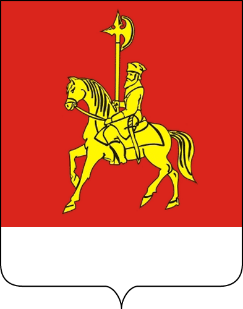 АДМИНИСТРАЦИЯ КАРАТУЗСКОГО РАЙОНАПОСТАНОВЛЕНИЕ28.10.2021                  			                     с. Каратузское                  					                      № 886-пО внесении изменений в постановление администрации Каратузского района от 31.10.2013 № 1128-п «Об утверждении муниципальной программы Каратузского района «Развитие транспортной системы Каратузского района»»В соответствии со статьей 179 Бюджетного кодекса Российской Федерации, статьей 28 Устава муниципального образования «Каратузский район», постановление администрации Каратузского района от 24.08.2020 № 674-п «Об утверждении Порядка принятия решений о разработке муниципальных программ Каратузского района, их формировании и реализации», ПОСТАНОВЛЯЮ:1. Внести изменения в приложение к постановлению администрации Каратузского района от 31.10.2013 № 1128-п «Об утверждении муниципальной программы Каратузского района «Развитие транспортной системы Каратузского района»» и изложить его в новой редакции согласно приложению.2. Контроль за исполнением настоящего постановления возложить на А.Н. Цитовича, заместителя главы района по жизнеобеспечению и оперативным вопросам Каратузского района3. Разместить постановление на официальном сайте администрации Каратузского района с адресом в информационно-телекоммуникационной сети Интернет - www.karatuzraion.ru.4. Постановление вступает в силу с 1 января 2022 года, но не ранее дня, следующего за днем его официального опубликования в периодичном печатном издании «Вести муниципального образования «Каратузский район»».И.о. главы района                                                                                  Е.С. МиглаМуниципальная программа Каратузского района«Развитие транспортной системы Каратузского района» 1. Паспорт муниципальной программы2. ХАРАКТЕРИСТИКА ТЕКУЩЕГО СОСТОЯНИЯСОЦИАЛЬНО-ЭКОНОМИЧЕСКОГО РАЗВИТИЯ ТРАНСПОРТНОЙ ОТРАСЛИТранспорт играет важнейшую роль в экономике Каратузского района и в последние годы в целом удовлетворяет спрос населения и экономики в перевозках пассажиров и грузов. Пассажирооборот в 2021 году составил 287,6 тысяч пассажиров, относительно уровня 2020 года пассажирооборот остался на уровне прошлого года. Развитие человеческого потенциала, улучшение условий жизни требует нового уровня обеспечения транспортного обслуживания населения. Одной из основных проблем автотранспортного комплекса является убыточность перевозок пассажиров по ряду объективных причин:снижение численности населения в сельской местности;активная автомобилизация населения;возросшие услуги легкового такси.Кроме того, регулярно возрастают цены на топливо, автошины, запасные части, электрическую и тепловую энергии.Следствием трудного финансового положения транспортного комплекса района являются большой износ транспортных средств.В автотранспортном предприятии преобладают морально и физически устаревшая техника, работающая в большинстве случаев за пределами нормативного срока службы (более 85% автобусов).Количественный рост автомобильного парка и значительное превышение тоннажа современных транспортных средств над эксплуатационными нормативами приводит к ускоренному износу и преждевременному разрушению автомобильных дорог и искусственных сооружений на них.Низкий уровень безопасности дорожного движения, в условиях всё возрастающих темпов автомобилизации, становится ключевой проблемой в решении вопросов обеспечения общественной защищённости населения и вызывает справедливую обеспокоенность граждан.Безопасность дорожного движения является одной из важных социально-экономических и демографических задач. Аварийность на автомобильном транспорте наносит огромный материальный и моральный ущерб обществу в целом и отдельным гражданам. Дорожно-транспортный травматизм приводит к исключению из сферы производства людей трудоспособного возраста. Гибнут и становятся инвалидами дети.За 2020 года на территории Каратузского района – произошло 22  дорожно-транспортных происшествия, из них 4 дтп с пострадавшими: из них погибло - 2, телесные повреждения средней тяжести получили-2; из них несовершеннолетних.-1. За истекший период 2021 года на территории Каратузского района – произошло  37  дорожно-транспортных происшествия, из них дтп с пострадавшими: из них погибло - 1, телесные повреждения средней тяжести получило - 12; из них несовершеннолетних - 2, не допущено пострадавших несовершеннолетних пешеходов.3. ПРИОРИТЕТЫ И ЦЕЛИ СОЦИАЛЬНО-ЭКОНОМИЧЕСКОГО РАЗВИТИЯ В СФЕРЕ РЕАЛИЗАЦИИ ТРАНСПОРТНОЙ СИСТЕМЫ КАРАТУЗСКОГО РАЙОНА, ОПИСАНИЕ ОСНОВНЫХ ЦЕЛЕЙ И ЗАДАЧ ПРОГРАММЫ, ТЕНДЕНЦИИ СОЦИАЛЬНО-ЭКОНОМИЧЕСКОГО РАЗВИТИЯ.Программа разработана на основании приоритетов государственной политики в сфере дорожного хозяйства и транспорта на долгосрочный период, содержащихся в следующих документах:концепции долгосрочного социально-экономического развития Российской Федерации на период до 2030 года, утвержденной Распоряжением Правительства Российской Федерации от 17.11. 2008 № 1662-р;транспортной стратегии Российской Федерации на период до 2030 года, утвержденной Распоряжением Правительства Российской Федерации от 22.11.2008 № 1734-р.В соответствии с приоритетами определены цели программы:Цель 1. Повышение доступности транспортных услуг для населения. К числу важнейших параметров, определяющих качество жизни населения, относится доступность транспортных услуг. Достижение данной цели возможно путем развития, обеспечение потребности в перевозках пассажиров на социально значимых маршрутах, обновление парка транспортных средств.Повышение доступности транспортных услуг непосредственно повлияет на темпы реализации проектов в области сельского строительства, здравоохранения, образования. Цель 2. Повышение комплексной безопасности дорожного движения.Для достижения цели необходимо повысить надежность и безопасность движения на автомобильных дорогах Каратузского района.4. ПРОГНОЗ КОНЕЧНЫХ РЕЗУЛЬТАТОВ РЕАЛИЗАЦИИ ПРОГРАММЫ,ХАРАКТЕРИЗУЮЩИХ ЦЕЛЕВОЕ СОСТОЯНИЕ (ИЗМЕНЕНИЕ СОСТОЯНИЯ)УРОВНЯ И КАЧЕСТВА ЖИЗНИ НАСЕЛЕНИЯ, СОЦИАЛЬНО-ЭКОНОМИЧЕСКОЕРАЗВИТИЕ В СФЕРЕ ТРАНСПОРТА И ДОРОЖНОГО ХОЗЯЙСТВА,ЭКОНОМИКИ, СТЕПЕНИ РЕАЛИЗАЦИИ ДРУГИХ ОБЩЕСТВЕННОЗНАЧИМЫХ ИНТЕРЕСОВКонечными результатами реализации программы являются:- обеспечение доступности и качества транспортных услуг для населения в соответствии с социальными стандартами, что означает повышение значимости транспорта в решении социальных задач:- транспортная подвижность населения;- снижение тяжести последствий дорожно-транспортных происшествий.- повышение уровня безопасности транспортной системы и снижение вредного воздействия на окружающую среду;5. ИНФОРМАЦИЯ ПО ПОДПРОГРАММАМ, ОТДЕЛЬНОМУ МЕРОПРИЯТИЮ ПРОГРАММЫОбеспечение безопасности дорожного движения является составной частью национальных задач обеспечения личной безопасности, решения демографических, социальных и экономических проблем, повышения качества жизни, содействия региональному развитию.Целесообразность решения проблемы программно-целевым методом подтверждена практикой реализации целевой программы "Повышение безопасности дорожного движения в Красноярском крае".В значительной степени это обусловлено реализацией мероприятий, направленных на совершенствование контрольно-надзорной деятельности в области обеспечения безопасности дорожного движения и предупреждения опасного поведения участников дорожного движения.Эффективность и результативность реализации Подпрограммы «Повышение безопасности дорожного движения в Каратузском районе» заключается в сохранении жизней участников дорожного движения,  и в предотвращении социально-экономического и демографического ущерба от дорожно-транспортных происшествий и их последствий. Снижение аварийности на дорогах района на 15%, снижение дорожно-транспортного травматизма детей на 10%.В рамках программы реализуются следующие подпрограммы:- «Развитие транспортного комплекса Каратузского района» (приложение №4 к муниципальной программе);- «Повышение безопасности дорожного движения в Каратузском районе» (приложение №5 к муниципальной программе).Целевые индикаторы программы «Развитие транспортной системы Каратузского района» приведены в приложении №1 к паспорту муниципальной программы.5.1. Подпрограмма: «Развитие транспортного комплекса Каратузского района»Подпрограмма: "Развитие транспортного комплекса Каратузского района" представлена в приложении № 4 к программе (далее - подпрограмма № 1).                                  5.1.1. Описание проблемы, на решение которой                                            направлено действие подпрограммы № 1Развитие транспорта и других отраслей экономики тесно взаимосвязаны. Характер подвижности населения, уровень развития производства и торговли определяют спрос на услуги транспорта.Одной из основных проблем автотранспортного комплекса является убыточность перевозок пассажиров по ряду объективных причин:активная миграция населения;активная автомобилизация населения;увеличение объемов услуг легкового такси.Кроме того, регулярно увеличиваются цены на топливо, автошины, запасные части, электрическую и тепловую энергии.        Для решения проблем, связанных с доступностью транспортных услуг для населения Каратузского района, а также с целью комплексного развития транспорта Каратузского района для полного и эффективного удовлетворения потребностей населения в транспортных услугах планируется решить следующие задачи: повышение  доступности транспортных услуг для населения.          В рамках данной задачи предполагается создание условий, обеспечивающих равный доступ к транспортной инфраструктуре организациям, оказывающим транспортные услуги.На автомобильном транспорте запланировано предоставление субсидий в целях возмещения недополученных доходов, возникающих в связи с регулярными перевозками пассажиров автомобильным транспортом на маршрутах с небольшой интенсивностью пассажиропотока.5.1.2. Цели и задачи подпрограммы № 1Целью подпрограммы № 1 является обеспечение потребности населения в перевозках.         Для реализации цели необходимо решение следующих задач: повышение доступности транспортных услуг для населения.5.1.3. Сроки реализации подпрограммы № 1Подпрограмма № 1 реализуется с 2014 по 2030 год.5.1.4. Планируемое изменение объективных показателей, характеризующих уровень социально-экономического развития в сфере транспорта, качество жизни населения и их влияние на достижение задач программы1.Транспортная подвижность населения (количество поездок)2.Объем субсидии на 1 человека.5.1.5. Экономический эффект в результате реализации мероприятий подпрограммы № 1Развитие транспорта и других отраслей экономики тесно взаимосвязано. Характер подвижности населения, уровень развития производства и торговли определяют спрос на услуги транспорта. Вместе с тем транспорт является системообразующим фактором, влияющим на уровень жизни и развития производительных сил. Пассажирский транспорт как одна из социально значимых отраслей экономики играет достаточно большую роль в обеспечении качества жизни населения. От эффективности функционирования пассажирского транспортного комплекса во многом зависит сохранение социальной и экономической стабильности региона.          Эффект в результате реализуемых мероприятий подпрограммы - это стабильное функционирование пассажирского транспорта Каратузского района.           Кроме того, при эффективной организации транспорта положительный экономический эффект обеспечивается во всех отраслях экономики района.Подпрограмма №2; "Повышение безопасности дорожного движения в Каратузском районе" представлена в приложении № 5 к муниципальной программе.            5.2. Подпрограмма №2: "Повышение безопасности дорожного движения в Каратузском районе"            5.2.1. Описание проблемы, на решение которой направлено действие подпрограммы №2Одной из самых острых социально-экономических проблем является высокая аварийность на автомобильных дорогах.В условиях быстрого роста численности автопарка и интенсивности движения на дорогах Красноярского края возникает также рост аварийности как на автомобильных дорогах регионального, так и на автомобильных дорогах общего пользования местного значения (включая улично-дорожную сеть городов и поселений края).За 2021 года на территории района произошло 37 дорожно-транспортных происшествий, из них  ДТП с пострадавшими из них погибло - 1 человек, 12 человек получили телесные повреждения различной степени тяжести, в двух ДТП пострадали двое несовершеннолетних, при этом за истекший период текущего года, пострадавших несовершеннолетних из числа пешеходов не допущено.Сложная обстановка с аварийностью потребовала выработки и реализации мероприятий, направленных на повышение безопасности дорожного движения путем предупреждения ДТП, снижения тяжести их последствий (снижение уровня смертности и травматизма от ДТП населения) и обеспечения роста безопасности и благополучия граждан Красноярского края.5.2.2. Цели и задачи подпрограммы № 2Целью подпрограммы № 2 - является обеспечение дорожной безопасности.Для достижения цели планируется решение следующих задач: повышение комплексной безопасности дорожного движения.5.2.3. Сроки реализации подпрограммы № 2Подпрограмма № 2 реализуется с 2014 по 2030 год.6. ОСНОВНЫЕ МЕРЫ ПРАВОВОГО РЕГУЛИРОВАНИЯ В СФЕРЕ ТРАНСПОРТАИ ДОРОЖНОГО ХОЗЯЙСТВА, НАПРАВЛЕННЫЕ НА ДОСТИЖЕНИЕ ЦЕЛЕЙИ ЗАДАЧ ГОСУДАРСТВЕННОЙ ПРОГРАММЫОсновные меры правового регулирования в сфере транспорта и дорожного хозяйства, направленные на достижение целей и задач программы, представлены в приложении № 2 к программе. 7. ИНФОРМАЦИЯ О ПЕРЕЧНЕ ОБЪЕКТОВ НЕДВИЖИМОГО ИМУЩЕСТВА МУНИЦИПАЛЬНОЙ СОБСТВЕННОСТИ КАРАТУЗСКОГО РАЙОНА.В период реализации муниципальной программы не предусмотрено строительство, реконструкция, техническое перевооружение или приобретение объектов недвижимого имущества муниципальной собственности Каратузского района.8. ИНФОРМАЦИЯ ПО РЕСУРСНОМУ ОБЕСПЕЧЕНИЮ МУНИЦИПАЛЬНОЙ ПРОГРАММЫИнформация о ресурсном обеспечении муниципальной программы Каратузского района за счет средств районного бюджета, в том числе средств, поступивших из бюджетов других уровней бюджетной системы и бюджетов государственных внебюджетных фондов представлена в приложении № 2 к муниципальной программе.Информация об источниках финансирования муниципальной программы Каратузского района (средств районного бюджета, в том числе средства, поступившие из бюджетов других уровней бюджетной системы, бюджетов государственных внебюджетных фондов) представлена в приложении № 3 к муниципальной программе.9. ИНФОРМАЦИЯ О МЕРОПРИЯТИЯХ, НАПРАВЛЕННЫХ НА РЕАЛИЗАЦИЮНАУЧНОЙ, НАУЧНО-ТЕХНИЧЕСКОЙ И ИННОВАЦИОННОЙ ДЕЯТЕЛЬНОСТИМероприятия, направленные на реализацию научной, научно-технической и инновационной деятельности, не предусмотрены.10. РЕАЛИЗАЦИЯ И КОНТРОЛЬ ЗА ХОДОМ ВЫПОЛНЕНИЯ ПРОГРАММЫ.Реализация и контроль за ходом выполнения программы осуществляется в соответствии с постановлением администрации Каратузского района от 24.08.2020 № 674-п «Об утверждении Порядка принятия решений о разработке муниципальных программ Каратузского района, их формировании и реализации».Приложение № 1 к паспорту муниципальной программы «Развитие транспортной системы Каратузского района» ПереченьЦелевых показателей муниципальной программы Каратузского района с указанием панируемых к достижению значений в результате реализации муниципальной программы Каратузского района                                                                                                                                                            Приложение N 2                                                                                                                                                                           к муниципальной программе                                                                                                                                                                                                  Каратузского района                                                                                                                                                                                                               «Развитие транспортной                                                                                                                                                                                               системы Каратузского района»ИНФОРМАЦИЯОб основных мерах правого регулирования в сфере транспорта направленных на достижение целей и задач муниципальной программы Каратузского района                                                                                                        «Развитие транспортной системы Каратузского района»Приложение № 3к муниципальной программе«Развитие транспортной системы Каратузского района»Информация о ресурсном обеспечении муниципальной программы Каратузского района за счет средств районного бюджета, в том числе средств, поступивших из бюджетов других уровней бюджетной системы и бюджетов государственных внебюджетных фондов                                                                                                                                                                                               ( тыс. рублей)Приложение № 4к муниципальной программе«Развитие транспортной системы Каратузского района»Информация об источниках финансирования подпрограмм, отдельных мероприятий муниципальной программы Каратузского района (средств районного бюджета, в том числе средства, поступившие из бюджетов других уровней бюджетной системы, бюджетов государственных внебюджетных фондов)(1) Учитываются средства краевого бюджета, поступающие в виде межбюджетных трансфертов в районный бюджет.(2) Учитываются средства бюджетов сельских поселений Каратузского района в части софинансирования по муниципальной программе Каратузского района.Приложение № 5 к муниципальной программеКаратузского района«Развитие транспортной системыКаратузского района»                                                        Подпрограмма «Развитие транспортного комплекса Каратузского района» реализуемая в рамках муниципальной программы Каратузского района «Развитие транспортной системы Каратузского района»1. Паспорт подпрограммы 2. МЕРОПРИЯТИЯ ПОДПРОГРАММЫТранспортный комплекс в Каратузском районе является конкурентно способным, и должен быть сохранен, развит и максимально эффективно использован.АО «Краевое АТП» осуществляет перевозку пассажиров транспортом в пригородном сообщении и по району. Перевозка осуществляется по 13 маршрутам. Объем перевозок пассажиров осуществляется круглогодично. Пассажирские перевозки в районе осуществляются преимущественно предприятием АО «Краевое АТП».За последние годы на транспорте не наблюдается изменение значений основных показателей количества перевезенных пассажиров.В 2021 году – перевезено пассажиров 221,99 тысяч человек, в 2022 году планируется перевести пассажиров 221,99 тысяч человек, в 2023 году планируется перевезти 221,99 тысяч пассажиров, в 2024 году планируется перевезти 221,99 тысяч пассажиров.  К негативным тенденциям в последние годы можно отнести следующее:отмена рейсов из-за погодных условийУчитывая, что основной объем пассажиропотока приходится на автомобильный транспорт отдельно следует выделить проблему физического
и морального износа подвижного состава общественного транспорта.Факторы, позволяющие делать прогнозы роста развития автомобильного транспорта: Большинство населенных пунктов района не имеют альтернативного вида сообщения.2. Объективные преимущества автомобильного транспорта – скорость, гибкость, мобильность, надежность.Основными проблемами автомобильного транспорта в Каратузском районе являются: 1. Низкий технический уровень автобусов и высокая степень их изношенности, что влечет за собой высокие издержки отрасли.Основная проблема заключается в том, что в настоящее время износ автобусного парка составляет 85%, что делает его эксплуатацию фактически невозможной. В связи с этим, приобретение новых автобусов – необходимое условие для поддержания транспортной отрасли района.Прогнозом программы установлено, что обновление парка городского пассажирского транспорта будет способствовать росту качества транспортного обслуживания пассажиров и ограничению автомобилизации.Для обеспечения транспортной доступности жителей района реализованы следующие мероприятия:субсидирование перевозок по маршрутам с низкой интенсивностью пассажиропотока и в связи с государственным регулированием тарифов на всех видах транспорта;Снижение уровня безработицы будет способствовать увеличению числа поездок в рабочих целях.Значительную долю прироста количества перевезенных пассажиров обеспечит пассажирский транспорт в с. Каратузском за счет повышения его привлекательности для населения, открытие второго маршрута в с. Каратузское.Для решения вышеуказанных проблем, а также с целью комплексного развития транспорта Каратузского района для полного и эффективного удовлетворения потребностей населения и экономики Каратузского района в транспортных услугах в ближайшей перспективе планируется решить следующие задачи:1. Развитие рынка транспортных услуг Каратузского района и повышение эффективности его функционирования.Запланировано предоставление субсидий АО «Краевое АТП» на компенсацию расходов, возникающих в результате небольшой интенсивности пассажиропотоков по межмуниципальным и пригородным маршрутам.Промежуточные и конечные социально-экономические результаты решения проблем отрасли характеризуются целевыми индикаторами выполнения подпрограммы. Целью программы является обеспечение потребности населения в перевозках.В основу механизма реализации подпрограммы заложены следующие принципы, обеспечивающие обоснованный выбор мероприятий подпрограммы и сбалансированное решение основных задач:-оценка результатов и социально-экономической эффективности подпрограммы, которая осуществляется на основе мониторинга целевых показателей подпрограммы;-транспортная подвижность населения;-объём субсидий на 1 человека. Перечень мероприятий подпрограммы приведен в приложении №2 к подпрограмме.3. МЕХАНИЗМ РЕАЛИЗАЦИИ ПОДПРОГРАММЫ Финансирование мероприятий подпрограммы осуществляется за счет средств районного бюджета.Главным распорядителем бюджетных средств является администрация Каратузского района.Выделение средств районного бюджета предусматривается на реализацию мероприятия по предоставлению субсидии в целях компенсации расходов, возникающих в результате небольшой интенсивности пассажирских перевозок по маршрутам с небольшой интенсивностью пассажирских потоков МО «Каратузский район».Реализация мероприятия осуществляется посредством заключения договоров на предоставление субсидий организациям автомобильного пассажирского транспорта на компенсацию расходов, возникающих в результате небольшой интенсивности пассажиропотоков по муниципальным маршрутам Каратузского района между администрацией Каратузского района, которая является Заказчиком», и исполнителем программы пассажирских перевозок, который является Перевозчиком, и на основании программы перевозок пассажиров по маршрутам с небольшой интенсивностью пассажирских потоков МО «Каратузский район», очередного финансового года.Перевозчик определяется Администрацией Каратузского района в соответствии с Законом Красноярского края от 09.12.2010 № 11-5424 «О транспортном обслуживании населения в Красноярском крае» по результатам открытого конкурса на право заключения договоров на осуществление перевозок пассажиров по внутрирайонным маршрутам, субсидируемых из районного бюджета.Предоставление средств субсидии Перевозчику осуществляется ежемесячно на основании представленных им отчетов о выполнении программы перевозок пассажиров по маршрутам.Порядок предоставления субсидии утверждается постановлением администрации Каратузского района. УПРАВЛЕНИЕ ПОДПРОГРАММОЙ И КОНТРОЛЬ ЗА ИСПОЛНЕНИЕМ ПОДПРОГРАММЫОрганизацию управления подпрограммой осуществляет администрация Каратузского района (отдел ЖКХ, транспорта, строительства и связи).Текущий контроль осуществляет администрация Каратузского района (отдел ЖКХ, транспорта, строительства и связи).Внешний муниципальный финансовый контроль осуществляет контрольно-счетный орган Каратузского районного совета депутатов.Внутренний муниципальный финансовый контроль осуществляет финансовое управление Каратузского района.Администрация Каратузского района (отдел ЖКХ, транспорта, строительства и связи) для обеспечения мониторинга и анализа хода реализации подпрограммы организует ведение и представление полугодовой отчетности.Отчеты о реализации подпрограммы, представляются администрацией Каратузского района (отдел ЖКХ, транспорта, строительства и связи) одновременно в отдел экономического развития администрации Каратузского района и финансовое управление администрации Каратузского района в соответствии с постановлением администрации Каратузского района от 24.08.2020 № 674-п «Об утверждении Порядка принятия решений о разработке муниципальных программ Каратузского района, их формировании и реализации».Приложение № 1к подпрограмме «Развитие транспортного комплекса Каратузского района»ПЕРЕЧЕНЬ И ЗНАЧЕНИЯ ПОКАЗАТЕЛЕЙ РЕЗУЛЬТАТИВНОСТИ ПОДПРОГРАММЫПриложение № 2 к подпрограмме «Развитие транспортного комплексаКаратузского района» 11111111111111111ПЕРЕЧЕНЬ МЕРОПРИЯТИЙ ПОДПРОГРАММЫИ.о. главы Каратузского района ________________________ Е.С. МиглаПодпрограмма«Повышение безопасности дорожного движения в Каратузском районе», реализуемая в рамках муниципальной программы Каратузского района  «Развитие транспортной системы Каратузского района»1. Паспорт подпрограммыМЕРОПРИЯТИЯ ПОДПРОГРАММЫСостояние аварийности на улицах и дорогах Каратузского района является одним из главных факторов, вызывающих беспокойство граждан. За 2021 год на территории района произошло 37 дорожно-транспортных происшествий, из них 6 ДТП с пострадавшими из них погибло  - 1, 12 человек получили телесные повреждения различной степени тяжести, в двух ДТП пострадало двое несовершеннолетних. Около 80 % всех ДТП связаны с нарушениями Правил дорожного движения водителями транспортных средств.  Основными причинами совершения нарушений в области обеспечения безопасности дорожного движения являются низкий уровень правосознания, отсутствие адекватного понимания участниками дорожного движения причин возникновения ДТП, недостаточное вовлечение населения в деятельность по предупреждению дорожно-транспортного травматизма.Сложная обстановка с аварийностью на автотранспорте также объясняется интенсивной автомобилизацией в Каратузском районе (сведения о количестве зарегистрированного транспорта за 2013-2020 годы и за истекший период 2021 год, а также прогнозируемые данные на 2022-2025 гг. период, приведены в таблице № 1). Таблица №1. Количество зарегистрированного автомобильного транспорта в 2014-2020 годах, истекший период 2021 года и прогнозируемые данные на 2022-2024 гг. период.Значительные снижение прироста зарегистрированного на территории района парка автотранспортных средств обусловлено изменениями в законодательстве, исключившего необходимость постановки на учет транспортного средства по месту проживания владельца,  за истекший период 2021 года выдано 315 водительских удостоверений.Анализ и прогноз динамики увеличения основных показателей аварийности приводят к выводу, что проблема обеспечения БДД в настоящее время является одной из важнейших социально-экономических проблем Каратузского района, имеющей межведомственный характер и требующей комплексности, и системности ее решения. В соответствии с Федеральным законом от 06.10.2003 года № 131 «Об общих принципах организации самоуправления в Российской Федерации», федеральным законом от 08.11.2007 года № 257 «Об автомобильных дорогах и о дорожной деятельности в Российской Федерации и о внесении изменений в отдельные законодательные акты Российской Федерации» к полномочиям органов местного самоуправления Каратузского района относятся вопросы осуществления дорожной деятельности и использования, автомобильных дорог местного значения.Целью подпрограммы является обеспечение дорожной безопасности, реализация данной цели необходимо для обеспечения охраны жизни, здоровья граждан через обеспечение высокого уровня безопасности и совершенствования организации дорожного движения на дорогах местного значения Каратузского района, Для достижения поставленной цели необходимо решение следующих задач:- предупреждение опасного поведения участников дорожного движения на улицах населённых пунктов и в местах пешеходных переходов,  в том числе вблизи образовательных учреждений. - своевременное выявление, ликвидация и профилактика возникновения опасных участков (концентраций аварийности) на дорогах местного значения Каратузского района, путем проведения мероприятий по пропаганде безопасности дорожного движения и предупреждения дорожно-транспортного травматизма.Реализация мероприятий с помощью информационно-пропагандистских компаний, внедрение эффективных методов обучения населения будет формировать безопасное поведение участников дорожного движения. Очень важной является работа с детьми и подростками по обучению их правилам безопасного поведения на дорогах.Осуществление этих мер обеспечит привлечение внимания населения к проблеме БДД, общественную поддержку и формирования стандартов безопасного поведения, что в свою очередь приведет к достижению ожидаемых результатов, таких как обеспечение дорожной безопасности.Перечень мероприятий подпрограммы приведен в приложении №2 к подпрограмме.Сроки реализации подпрограммы: 2014-2024 годы.МЕХАНИЗМ РЕАЛИЗАЦИИ ПОДПРОГРАММЫФинансирование подпрограммы осуществляется за счет средств районного бюджета и средств субсидии из краевого бюджета.Главными распорядителями бюджетных средств данной подпрограммы выступают:- администрация Каратузского района;- финансовое управление администрации Каратузского района..УПРАВЛЕНИЕ ПОДПРОГРАММОЙ И КОНТРОЛЬ ЗА ИСПОЛНЕНИЕМ ПОДПРОГРАММЫОрганизацию управления подпрограммой осуществляет администрация Каратузского района (отдел ЖКХ, транспорта, строительства и связи).Текущий контроль осуществляет администрация Каратузского района (отдел ЖКХ, транспорта, строительства и связи).Внешний муниципальный финансовый контроль осуществляют контрольно-счетные органы Каратузского района.Внутренний муниципальный финансовый контроль осуществляет финансовое управление Каратузского района.Администрация Каратузского района (отдел ЖКХ, транспорта, строительства и связи) осуществляет:- координацию исполнителя подпрограммных мероприятий, мониторинг их реализации;- непосредственный контроль за ходом реализации мероприятий подпрограммы;- подготовку отчетов о реализации программы.- ежегодную оценку эффективности реализации подпрограммы в соответствии с Порядком проведения и критериями оценки эффективности реализации муниципальных программ.Администрация Каратузского района (отдел ЖКХ, транспорта и строительства) для обеспечения мониторинга и анализа хода реализации подпрограммы организует ведение и представление полугодовой отчетности.Отчеты о реализации подпрограммы, представляются администрацией Каратузского района (отдел ЖКХ, транспорта, строительства и связи) одновременно в отдел экономического развития администрации Каратузского района и финансовое управление администрации Каратузского района в соответствии с постановлением администрации Каратузского района от 24.08.2020 № 674-п «Об утверждении Порядка принятия решений о разработке муниципальных программ Каратузского района, их формировании и реализации».Приложение № 1 к подпрограмме «Повышение безопасности дорожного движения в Каратузском районе»ПЕРЕЧЕНЬ И ЗНАЧЕНИЯ ПОКАЗАТЕЛЕЙ РЕЗУЛЬТАТИВНОСТИ ПОДПРОГРАММЫПриложение № 2к подпрограмме «Повышение безопасности дорожного движения в Каратузском районе»ПЕРЕЧЕНЬ МЕРОПРИЯТИЙ ПОДПРОГРАММЫАДМИНИСТРАЦИЯ КАРАТУЗСКОГО РАЙОНАПОСТАНОВЛЕНИЕ28.10.2021                 			                   с. Каратузское               					                       № 888-пО внесении изменений в постановление администрации Каратузского района от 28.10.2016 г. № 613-п «Об утверждении муниципальной программы Каратузского района «Создание условий для обеспечения доступным и комфортным жильем граждан Каратузского района»»В соответствии со статьей 179 Бюджетного кодекса Российской Федерации, статьей 28 Устава муниципального образования «Каратузский район», постановление администрации Каратузского района от 24.08.2020 года            №674-п «Об утверждении Порядка принятия решений о разработке муниципальных программ Каратузского района, их формировании и реализации», ПОСТАНОВЛЯЮ:1. Внести изменения в приложение к постановлению администрации Каратузского района от 28.10.2016 г. № 613-п «Об утверждении муниципальной программы Каратузского района «Создание условий для обеспечения доступным и комфортным жильем граждан Каратузского района»» и изложить его в новой редакции, согласно приложению.2. Контроль за исполнением настоящего постановления возложить на Цитовича А.Н. , заместителя главы района по жизнеобеспечению и оперативным вопросам администрации Каратузского района.3. Разместить постановление на официальном сайте администрации Каратузского района с адресом в информационно-телекоммуникационной сети Интернет - www.karatuzraion.ru.4. Постановление вступает в силу с 1 января 2022 года, но не ранее дня, следующего за днем его официального опубликования в периодичном печатном издании «Вести муниципального образования «Каратузский район»».И.о. главы района								     Е.С. МиглаМуниципальная программа Каратузского района«Создание условий для обеспечения доступным и комфортным жильем граждан Каратузского района» 1. Паспорт муниципальной программы2. Характеристика текущего состояния  в сфере жилищного строительства  с указанием основных показателей социально – экономического развития Каратузского района.Жилищная политика, проводимая администрацией Каратузского района, направлена на создание условий для обеспечения населения доступным, качественным и благоустроенным жильем. Деятельность в этой сфере осуществляется в рамках Указа Президента Российской Федерации от 07.05.2012 № 600, краевыми программами, в соответствии со специальными краевыми законами.С 2015 года в районе отмечается устойчивый прирост площадей жилищного фонда – ежегодно на 2015 г. - 3248 тыс. м2, а в 2016 году –3785 тыс. м2, в 2017 году -3911,0 тыс. м2, в 2018 году - 4780 м2, в 2019 году -6668,0 м2. В 2020 году площадь снизилась до 4947 м2, на 01.11.2021 года – 4104 м2. Ежегодно увеличиваются объемы вводимого в эксплуатацию жилья, постоянно повышается его качество. Вместе с тем в сфере жилищного обеспечения населения района имеется ряд проблем:Показатель жилищной обеспеченности в соответствии с Концепцией долгосрочного социально-экономического развития РФ к 2020 году должен составлять 28-30 м2 на одного жителя. В Каратузском районе указанный показатель составил 28 м2 на одного жителя.В связи с ограниченностью средств местных бюджетов муниципальные образования Каратузского района не имеют возможности самостоятельно разработать проекты планировки и межевания территорий. Отсутствие разработанных проектов планировки и межевания территорий, в свою очередь, затрудняет предоставление муниципальными образованиями земельных участков под малоэтажное жилищное строительство многодетным семьям.По состоянию на сегодняшний день количество многодетных семей, не обеспеченных земельными участками под малоэтажное жилищное строительство составляет – 138 семей.Обеспеченность поселений района разработанными, утвержденными и находящимися на стадии утверждения генеральными планами на 01.01.2021 г. составляет 65%. В связи с этим в границах развивающихся населенных пунктов отсутствуют свободные земельные участки.Стратегический подход к развитию среды обитания диктует необходимость планомерного комплексного градостроительного развития территорий и разносторонних подходов к проблеме обеспечения населения жильем, включая строительство нового и капитальный ремонт старого жилья.3. Приоритеты и цели социально-экономического развития в сфере реализации жилищного строительства Каратузского района, описание основных целей и задач программы, тенденции социально – экономического развития  жилищного строительства.Для достижения цели муниципальной  программы - повышение доступности жилья и улучшение жилищных условий граждан, проживающих на территории Каратузского района - необходимо реализовать следующие направления:завершить подготовку документов территориального планирования всех муниципальных образований Каратузского района;обеспечить разработку проектов планировки и межевания земельных участков для жилищного строительства;обеспечить жилищное строительство Каратузского района земельными участками, обустроенными коммунальной и транспортной инфраструктурой, в том числе под строительство малоэтажного жилья и жилья экономкласса;создать условия для развития массового жилищного строительства, в том числе жилья экономкласса;создать условия для применения в жилищном строительстве новых технологий и материалов;улучшение жилищных условий молодых семей и молодых специалистов в сельской местности;реализация проектов по подготовке коммунальной и транспортной инфраструктуры земельных участков, предоставленных для жилищного строительства, в том числе для семей, имеющих троих и более детей;разработка и утверждение документов территориального планирования, градостроительного зонирования, проектов планировок и межевания поселений края, в том числе внесение изменений в данные документы;Реализация программы направлена на решение основных задач:создание условий для увеличения объемов ввода жилья, в том числе жилья экономического класса;оказание содействия в улучшении жилищных условий отдельным категориям граждан, проживающим на территории Каратузского района.По итогам реализации муниципальной программы планируется:обеспечить долю ввода жилья, соответствующего стандартам экономического класса, - 10,5% ежегодно.вовлечь в оборот земельные участки в целях строительства жилья экономического класса – 100,0 га до 2024 г.4. Прогноз конечных результатов программы, характеризующих  целевое состояние (изменение состояния) уровня и качества жизни населения, социальной сферы, экономики, степени реализации других общественно значимых интересов и потребностей в сфере жилищного строительства Каратузского района.	Своевременная и в полном объеме реализация муниципальной программы будет способствовать достижению следующих результатов: -актуализация документов территориального планирования, утвержденных генеральных планов сельских поселений, утвержденных правил землепользования и застройки, -разработка проектов планировки и межевания земельных участков для жилищного строительства;-обеспечение жилищного строительства Каратузского района земельными участками, обустроенными коммунальной и транспортной инфраструктурой, -реализация проектов по подготовке коммунальной и транспортной инфраструктуры земельных участков, предоставленных для жилищного строительства, в том числе для семей, имеющих трех и более детей;разработка и утверждение документов территориального планирования, градостроительного зонирования, проектов планировок и межевания поселений района, в том числе внесение изменений в данные документы.	- ежегодно обеспечить долю ввода жилья, соответствующего стандартам экономического класса – 10,5% ежегодно.	- вовлечение в оборот земельные участки в целях строительства жилья экономического класса до 2024 года – 100,0 га.5. Информация по подпрограммам, отдельным мероприятиям программы.Подпрограмма "Стимулирование жилищного строительства" на 2017 – 2024 годы (приложение № 4 к муниципальной программе).При застройке территории имеются случаи строительства объектов без разработанных и утвержденных проектов планировки и проектов межевания территорий, отсутствие которых нередко приводит к противоречиям с положениями документов территориального планирования, в которых содержатся расчетные показатели и схемы, определяющие развитие социальной, транспортной и инженерной инфраструктуры, схем ограничений для строительства и мероприятий по обеспечению безопасности.
       Обеспечение финансирования разработки проектов планировки и межевания территорий населенных пунктов не только позволит упорядочить и упростить деятельность, связанную с подготовкой земельных участков к строительству, но и даст возможность принимать взвешенные и эффективные решения по привязке и размещению объектов, улучшающих условия проживания населения.6. Основные меры правового регулирования в соответствующей сфере, направленные на достижение цели и (или) конечных результатов      программы, с обоснованием основных положений и сроков                   принятия необходимых нормативных правовых актов.В рамках муниципальной программы меры правового регулирования предусмотрены, согласно приложения №1 к программе.7. Перечень объектов недвижимого имущества муниципальной собственности Каратузского района, подлежащих строительству, реконструкции, техническому перевооружению или приобретению.	Строительство, реконструкция, техническое перевооружение или приобретение объектов недвижимого имущества муниципальной собственности Каратузского района в рамках муниципальной программы не предусмотрено.8. Информация о ресурсном обеспечении и прогнозной оценке  расходов на реализацию целей программы с учетом источников финансирования, в том числе федерального, краевого, районного  бюджетов, и бюджетов поселений района, а также перечень  реализуемых ими мероприятий, в случае участия в разработке и реализации программы.Информация по данному разделу представлена в приложении N2  к муниципальной программе.9.Информация об источниках финансирования подпрограмм (средства краевого бюджета, в том числе средства, поступившие из бюджетов других уровней бюджетной системы, бюджетов государственных внебюджетных фондов).Информация по данному разделу представлена в приложении №3  к муниципальной программе.10. Информация о планируемых объемах бюджетных ассигнований, направленных на реализацию научной, научно –технической и инновационной деятельности.Реализация научной, научно-технической и инновационной деятельности в рамках муниципальной программы не предусмотрена.11. Реализация и контроль за ходом реализации программы, отчет о реализации Программы.Реализация и контроль за ходом выполнения программы осуществляется в соответствии с постановлением администрации Каратузского района от 24.08.2020 г. № 674-п «Об утверждении Порядка принятия решений о разработке муниципальных программ Каратузского района, их формировании и реализации».Отчет о реализации программы за первое полугодие отчетного года формируется отделом ЖКХ, транспорта и связи администрации района по формам согласно приложениям 10-15 к постановлению администрации Каратузского района от 24.08.2020 г. № 674-п «Об утверждении Порядка принятия решений о разработке муниципальных программ Каратузского района, их формировании и реализации» и предоставляется одновременно в отдел экономического развития администрации Каратузского района и финансовое управление администрации Каратузского района в срок не позднее 1 августа отчетного года.Годовой отчет о ходе реализации программы формируется отделом ЖКХ, транспорта, строительства и связи администрации района до 1 марта года, следующего за отчетным в соответствии с требованиями постановления администрации Каратузского района от 24.08.2020 г. № 674-п «Об утверждении Порядка принятия решений о разработке муниципальных программ Каратузского района, их формировании и реализацииПриложение №1 к программе «Стимулирование жилищного строительства на территории Каратузского района»ИНФОРМАЦИЯОБ ОСНОВНЫХ МЕРАХ ПРАВОВОГО РЕГУЛИРОВАНИЯ В СООТВЕТСТВУЮЩЕЙСФЕРЕ (ОБЛАСТИ) МУНИЦИПАЛЬНОГО УПРАВЛЕНИЯ, НАПРАВЛЕННЫХНА ДОСТИЖЕНИЕ ЦЕЛИ И (ИЛИ) ЗАДАЧ МУНИЦИПАЛЬНОЙ ПРОГРАММЫКАРАТУЗСКОГО РАЙОНАПриложение № 1к Паспорту муниципальной программы Каратузского района «Создание условий для обеспечения доступным и комфортным жильем граждан Каратузского района»Переченьцелевых показателей муниципальной программы Каратузского района«Создание условий для обеспечения доступным и комфортным жильем граждан Каратузского района»Приложение № 2к муниципальной программе Каратузского района «Создание условий для обеспечения доступным и комфортным жильем граждан Каратузского района»Информация о ресурсном обеспечении муниципальной программы Каратузского района за счет средств районного бюджета, в том числе средств, поступивших из бюджетов других уровней бюджетной системы и бюджетов государственных внебюджетных фондов (тыс. рублей)Приложение № 3к муниципальной программе Каратузского района «Создание условий для обеспечения доступным и комфортным жильем граждан Каратузского района»Информация об источниках финансирования подпрограмм, отдельных мероприятий муниципальной программы Каратузского района (средства районного бюджета, в том числе средства, поступившие из бюджетов других уровней бюджетной системы, бюджетов государственных внебюджетных фондов)(тыс. рублей)Приложение № 4 к муниципальной программе"Создание условийдля обеспечения доступными комфортным жильем граждан Каратузского района"Паспорт подпрограммы «Стимулирование жилищного строительства на территории Каратузского района»2. Мероприятия подпрограммы.2.1.Мероприятие  1. Подготовка генеральных планов сельских  поселений района.Главным распорядителем бюджетных средств является Администрация Каратузского района.Срок реализации мероприятия: 2017-2024 годы.Средства местного бюджета на реализацию 1 предусмотрены в объеме 1250,0  тыс. рублей.2022 год – 750,0 тыс. рублей;2023 год-   250,0 тыс. рублей;2024 год-   250,0 тыс. рублей.2.2. Мероприятие 2. Разработка проектов планировки и межевания земельных участков для жилищного строительства, формирование и постановку земельных участков на кадастровый учет.Главным распорядителем бюджетных средств является Администрация Каратузского района.Срок реализации мероприятия: 2017- 2024 год.Средства местного бюджета на реализацию 2 предусмотрены в объеме 750,0  тыс. рублей.2022 год – 250,0 тыс. рублей;2023 год – 250,0 тыс. рублей;2024 год -  250,0 тыс. рублей.	2.3. Мероприятие 3. Расходы за счет субсидии на подготовку документов территориального планирования и градостроительного зонирования (внесение в них изменений), на разработку документации по планировке территории.Главным распорядителем бюджетных средств является Администрация Каратузского района.Срок реализации мероприятия: 2021 год.Средства краевого бюджета на реализацию 3 предусмотрены в объеме 0,0  тыс. рублей.2021 год – 0,0 тыс. рублей;2022 год – 0,0 тыс. рублей;2023 год -  0,0 тыс. рублей.3. Механизм реализации подпрограммы.3.1. Мероприятие 1 . Подготовка генеральных планов сельских поселений  района.3.1.1. Главным распорядителем бюджетных средств является Администрация Каратузского района.3.1.2. Средства местного бюджета на финансирование мероприятия 1 выделяются  в целях софинансирования  краевой субсидии бюджетам муниципальных образований на разработку документации  3.1.3. Порядок, цели и условия софинансирования предоставления и расходования субсидий бюджетам муниципальных образований из краевого бюджета на разработку документов территориального планирования и градостроительного зонирования муниципальных образований, критерии отбора муниципальных образований для предоставления субсидий и их распределение между муниципальными образованиями определяются приложением №3 Постановления Правительства Красноярского края от 04.04.2017 N 188-п.3.2. Мероприятие 2. Разработка проектов планировки и межевания земельных участков для жилищного строительства, формирование и постановку земельных участков на кадастровый учет.3.2.1. Главным распорядителем бюджетных средств является Администрация Каратузского района.3.2.2. Средства местного бюджета на финансирование мероприятия 3  выделяются  в целях софинансирования  краевой субсидии бюджетам муниципальных образований на разработку документации  по планировке территории.3.2.3. Порядок, цели и условия софинансирования предоставления и расходования субсидий бюджетам муниципальных образований из краевого бюджета на разработку документов территориального планирования и градостроительного зонирования муниципальных образований, критерии отбора муниципальных образований для предоставления субсидий и их распределение между муниципальными образованиями определяются приложением №3 Постановления Правительства Красноярского края от 04.04.2017 N 188-п.3.3. Мероприятие 3. Расходы за счет субсидии на подготовку документов территориального планирования и градостроительного зонирования (внесение в них изменений), на разработку документации по планировке территории.3.3.1. Главным распорядителем бюджетных средств является Администрация Каратузского района.3.3.2. Средства краевого бюджета на финансирование мероприятия 3  выделяются  в целях обеспечения муниципальных образований района градостроительной документацией и создания условий для развития жилищного строительства.3.3.3. Расходование субсидии на подготовку документов территориального планирования и градостроительного зонирования (внесение в них изменений), на разработку документации по планировке территории осуществляется в соответствии с Постановлением Правительства Красноярского края от 06.02.2020 года №87-П « Об утверждении Порядка предоставления и распределения субсидии бюджетам муниципальных образований Красноярского края из краевого бюджета на подготовку документов территориального планирования и градостроительного зонирования (внесение  в них изменений), на разработку документации по планировке территории».4. Управление подпрограммой и контроль за исполнением подпрограммы.Организацию управления подпрограммой осуществляет администрация Каратузского района (отдел ЖКХ, транспорта и строительства).Текущий контроль осуществляет администрация Каратузского района (отдел ЖКХ, транспорта и строительства).Внешний муниципальный финансовый контроль осуществляют контрольно-счетные органы Каратузского района.Внутренний муниципальный финансовый контроль осуществляет финансовое управление Каратузского района.Администрация Каратузского района (отдел ЖКХ, транспорта и строительства) для обеспечения мониторинга и анализа хода реализации подпрограммы организует ведение и представление ежеквартальной отчетности.Отчеты о реализации подпрограммы, представляются администрацией Каратузского района (отдел ЖКХ, транспорта и строительства) одновременно в отдел экономического развития администрации Каратузского района и финансовое управление администрации Каратузского района в соответствии с постановлением администрации Каратузского района от 26.10.2016 № 674-п «Об утверждении Порядка принятия решений о разработке муниципальных программ Каратузского района, их формировании и реализации».Приложение №1 к подпрограмме «Стимулирование жилищного строительства на территории Каратузского района»Перечень и значения показателей результативности подпрограммы «Стимулирование жилищного строительства на территории Каратузского района».Приложение №2 к подпрограмме «Стимулирование жилищного строительства на территории Каратузского района»Перечень мероприятий подпрограммы АДМИНИСТРАЦИЯ КАРАТУЗСКОГО РАЙОНАПОСТАНОВЛЕНИЕ18.10.2021						                          с. Каратузское                      					                № 835-п О внесении изменений в постановление администрации Каратузского района № 504-п от 30.05.2018 «Об утверждении Положения о территориальной психолого-медико-педагогической комиссии при Управлении образования администрации Каратузского района»В соответствии с Федеральным законом от 29.12.2012 №273-ФЗ «Об образовании в Российской Федерации», приказом Минобрнауки России от 20.09.2013 №1082 "Об утверждении Положения о психолого-медико-педагогической комиссии"), приказом министерства образования и науки Красноярского края от 16.12.2014 №50-04/1 "Об утверждении Порядка работы психолого-медико-педагогической комиссии в Красноярском крае", письмом Минобрнауки России от 23.05.2016 №ВК-1074/07 "О совершенствовании деятельности психолого-медико-педагогических комиссий", ПОСТАНОВЛЯЮ:1. Внести изменения в постановление администрации Каратузского района № 504-п от 30.05.2018 «Об утверждении Положения о территориальной психолого-медико-педагогической комиссии при Управлении образования администрации Каратузского района»: Пункт 3 изложить в новой редакции: Утвердить состав территориальной психолого-медико-педагогической комиссии согласно приложения №1 к настоящему постановлению.2. Признать утратившим силу постановление администрации Каратузского района № 1025-п от 26.11.2019 «О внесении изменений в постановление администрации Каратузского района № 504-п от 30.05.2019 «Об утверждении Положения о территориальной психолого-медико-педагогической комиссии при Управлении образования администрации Каратузского  района».3.Контроль за исполнением настоящего постановления возложить на заместителя главы по социальным вопросам А.А. Савина.4.Постановление вступает в силу со дня его подписания и распространяет свое действие на правоотношения, возникшее с 06.10.2021 года.И.о. главы  района	                                                                         Е.С. МиглаПриложение №1 к постановлению администрации Каратузского района от 18.10.2021 № 835-пСостав территориальнойпсихолого-медико-педагогической комиссииЩербинина А.В., начальник отдела диагностики и консультирования МБОУДО «Центр «Радуга», руководитель комиссии;Тонких В.С., психолог МБОУДО «Центр «Радуга», психолог комиссии;Пашнина В.А., учитель-логопед МБОУДО «Центр «Радуга»,   логопед комиссии; Востроженко Л.В., учитель-дефектолог (олигофренопедагог)  МБОУДО «Центр «Радуга»,  дефектолог комиссии;Медицинские работники, входящие в состав подкомиссии, сформированной на основании приказа  КГБУЗ «Каратузская районная больница» АДМИНИСТРАЦИЯ КАРАТУЗСКОГО РАЙОНАПОСТАНОВЛЕНИЕ24.11.2021               						                   с. Каратузское                  					                      №  963-пО внесении изменений в постановление администрации Каратузского района от 28.03.2017  № 255-п «Об утверждении Положения и состава санитарно-противоэпидемической комиссии администрации Каратузского района»В связи с произошедшими кадровыми изменениями в составе санитарно-противоэпидемической комиссии администрации Каратузского района, руководствуясь  Уставом муниципального образования «Каратузского района», ПОСТАНОВЛЯЮ:1. Приложение № 2 к постановлению администрации Каратузского района от 28.03.2017 № 255-п «Об утверждении Положения и состава санитарно-противоэпидемической комиссии администрации Каратузского района» внести изменения и изложить в новой редакции, согласно приложению.2. Контроль за исполнением настоящего постановления возложить на заместителя главы района по социальным и общественно-политическим вопросам (А.А. Савин).    	3. Постановление вступает в силу в день, следующий за днем его официального опубликования в периодическом печатном издании «Вестимуниципального образования «Каратузский район».И.о. главы района                                                                                  Е.С. МиглаСОСТАВсанитарно-противоэпидемической комиссииадминистрации Каратузского районаПредседатель комиссии:А.А. Савин, заместитель главы района по социальным и общественно-политическим вопросам (А.А. Савин).Заместитель председателя комиссии:Т.А. Пинчук, главный врач КГБУЗ «Каратузская РБ» (по согласованию).Секретарь комиссии: О.М. Тюнина, главный специалист Управления образования.Члены комиссии:Т.И. Малегина, начальник территориального отдела в г. Минусинске Управления Роспотребнадзора по Красноярскому краю, главный санитарный врач по г. Минусинску, Минусинскому, Шушенскому, Идринскому, Ермаковскому, Каратузскому, Краснотуранскому, Курагинскому районам (по согласованию);Л.А. Файзулина, главный врач КГБУ Каратузский отдел ветеринарии (по согласованию);Е.Ю. Макурова, начальник территориального отделения краевого государственного казенного учреждения «Управление социальной защиты населения» по  Каратузскому району (по согласованию);С.В. Ощепкова, директор КГБУ СО КЦСОН «Каратузский» по (согласованию);Ю.В. Притворов, и.о. начальника ОП № 2 МО МВД России» Курагинский» (по согласованию); А.А. Козин, начальник отдела культуры, молодежной политики  и туризма администрации Каратузского района.Т.Г. Серегина, руководитель Управления образования.АДМИНИСТРАЦИЯ КАРАТУЗСКОГО РАЙОНАПОСТАНОВЛЕНИЕ           О внесении изменений в муниципальную программу «Обеспечение качественного бухгалтерского, бюджетного и налогового учета в муниципальных учреждениях Каратузского района»В соответствии со ст. 179 Бюджетного кодекса Российской Федерации, ст. 26, 27.1 Устава муниципального образования «Каратузский район», постановлением администрации Каратузского района от 26.10.2016 № 598-п «Об утверждении Порядка принятия решений о разработке муниципальных программ Каратузского района, их формирование и реализации» ПОСТАНОВЛЯЮ:Внести в муниципальную программу «Обеспечение качественного бухгалтерского, бюджетного и налогового учета в муниципальных учреждениях Каратузского района», утвержденную постановлением администрации Каратузского района № 680-п от 05.11.2015 года (в редакции от 17.05.2021 г. № 369-п)  следующие изменения:В паспорте программы «Обеспечение качественного бухгалтерского, бюджетного и налогового учета в муниципальных учреждениях Каратузского района», строку «Информация по ресурсному обеспечению муниципальной программы, в том числе в разбивке по источникам финансирования по годам реализации муниципальной программы» изложить в новой редакции:1.2. Приложение № 3  к муниципальной программе  «Обеспечение качественного бухгалтерского, бюджетного и налогового учета в муниципальных учреждениях Каратузского района», изложить в следующей редакции согласно приложению № 1 к настоящему постановлению.1.3. Приложение № 4  к муниципальной программе  «Обеспечение качественного бухгалтерского, бюджетного и налогового учета в муниципальных учреждениях Каратузского района», изложить в следующей редакции согласно приложению № 2 к настоящему постановлению.2.Контроль за исполнением настоящего постановления возложить на       Е.С.Мигла, заместителя главы района по финансам, экономике – руководителя финансового управления администрации Каратузского района.3. Постановление вступает в силу в день, следующий за днем его официального опубликования в периодическом печатном издании «Вести муниципального образования «Каратузский район».И.о. главы района                                                                                Е.С. МиглаАДМИНИСТРАЦИЯ КАРАТУЗСКОГО РАЙОНАПОСТАНОВЛЕНИЕ24.11.2021                     						              с. Каратузское                     					                      № 962-пО внесении изменений в постановление администрации Каратузского района от 30.03.2015  № 286-п  «О комиссии по вопросам демографии, семьи и детства»В связи с произошедшими кадровыми изменениями в составе комиссии по вопросам демографии, семьи и детства, руководствуясь Уставом муниципального образования «Каратузский район», ПОСТАНОВЛЯЮ:1. Приложение №1 к постановлению от 30.03.2015 №286-п «О комиссии по вопросам демографии, семьи и детства» внести изменения и изложить в новой редакции, согласно приложению.2. Контроль за исполнением настоящего постановления возложить на А.А. Савина, заместителя главы района по социальным и общественно-политическим вопросам.3. Постановление вступает в силу в день, следующий за днем его официального опубликования в периодическом печатном издании «Вести муниципального образования «Каратузский район».И.о. главы района								       Е.С. МиглаСОСТАВ КОМИССИИ ПО ВОПРОСАМ ДЕМОГРАФИИ, СЕМЬИ И ДЕТСТВА АДМИНИСТРАЦИЯ КАРАТУЗСКОГО РАЙОНАПОСТАНОВЛЕНИЕ28.10.2021                               с. Каратузское                                     № 891-пОб утверждении  муниципальной программы «Обеспечение жизнедеятельности Каратузского района»В соответствии со статьей  179 Бюджетного кодекса  Российской Федерации, постановлением Администрации Каратузского района от 24.08.2020г. № 674-п «Об утверждении Порядка принятия решений о разработке муниципальных программ Каратузского района, их формировании и реализации», руководствуясь ст.28 Устава Муниципального образования «Каратузский район»,  ПОСТАНОВЛЯЮ:1. Утвердить муниципальную программу Муниципального казённого учреждения по обеспечению жизнедеятельности района «Обеспечение жизнедеятельности Каратузского района» в редакции согласно приложению. 2. Контроль за исполнением настоящего постановления возложить на А.Н. Цитовича – заместителя главы района по жизнеобеспечению и оперативным вопросам. 3. Постановление вступает в силу с 01 января 2022 года, но не ранее дня, следующего за днём его официального опубликования в периодическом печатном издании Вести муниципального образования «Каратузский район». И.о. главы района                                                                                  Е.С. Мигла1. Паспорт программы2. Характеристика текущего состояния обеспечения жизнедеятельности с указанием основных показателей социально-экономического развития Каратузского районаПовышение уровня безопасности населения Каратузского района является необходимым условием обеспечения жизни и деятельности жителей, соблюдения их законных прав и свобод, эффективного функционирования  системы управления, экономики, сохранения на необходимом уровне параметров среды обитания, развития социальной и духовной сферы общества. Котельные установки всех теплоисточников предназначены для получения тепловой энергии в виде горячей воды, используются преимущественно для отопления и горячего водоснабжения жилых, коммунально-бытовых и административных зданий, относятся к отопительным котельным.Практика и накопленный за последние годы опыт реализации задач по обеспечению безопасности граждан свидетельствуют о необходимости внедрения комплексного подхода в работе по обеспечению безопасности населения. В настоящее время, в целом, деятельность коммунальной инфраструктуры сельских поселений Каратузского района характеризуется недостаточно качественным уровнем предоставления коммунальных услуг. Средний износ оборудования теплоисточников составляет 60%, часть котлоагрегатов эксплуатируется на продленном ресурсе. Ограничения на использование мощности обусловлены снижением тепловой мощности в результате эксплуатации оборудования на продленном ресурсе. Наладка и ремонты котельного оборудования во время отопительного сезона требуют времени и высоких финансовых затрат.         Основные проблемы по теплоисточникам, сетям теплоснабжения и сооружениям на них:         изношенность  и низкая интенсивность их модернизации;         повышенные фактические потери в тепловых сетях;         несоответствие состояния теплоисточников современным требованиям, технической оснащенности и уровню надежности;        практически полностью отсутствует приборный учет тепловой энергии вучреждениях.        Принятие неотложных организационных и перспективных практических решений и мер по решению задач связанных обеспечением комплексной безопасности населения позволит снизить социальную напряженность, сохранить экономических потенциал, придать больше уверенности жителям в своей безопасности и защищенности.	Реализация муниципальной программы позволит повысить удовлетворенность населения уровнем своей личной безопасности.3. Приоритеты и цели социально -экономического развития в сфере (области) муниципального управления, описание основных целей и задач программы, тенденции социально- экономического  развития соответствующей сферы (области) муниципального управления    3.1. Первым приоритетом муниципальной политики является снижение уровня аварийности в муниципальных учреждениях, повышение качества предоставляемых коммунальных услуг, обеспечение более комфортных условий для развития образовательной, социальной и культурной сфер.В рамках данного приоритета планируется реализация мер по снижению уровня аварийности в муниципальных учреждениях, повышению качества предоставляемых коммунальных услуг, обеспечению более комфортных условий для развития образовательной, социальной и культурной сфер, путем:- мониторинга систем отопления муниципальных учреждений- проведение текущего ремонта систем отопления муниципальных учреждений.  3.2. Вторым приоритетом муниципальной политики является экономия средств бюджета Каратузского района.  В рамках данного приоритета планируется приобретение и установка приборов учета тепловой энергии в следующих учреждениях:- МКУ по обеспечению жизнедеятельности района- МАДОУ Детский сад "Сказка"- МБОУ Детский сад «Солнышко»4. Прогноз конечных результатов реализации муниципальной программы, характеризующих целевое состояние уровня жизнедеятельности района, экономики, степени реализации других общественно значимых интересов и потребностей в жилищной сфере на территории Каратузского районаВыполнение спланированных мероприятий по повышению энергоэффективности коммунального комплекса обеспечит устойчивое развитие территорий сельских поселений Каратузского района. Строительство угольной котельной, приобретение и установка счетчиков учета тепловой энергии позволит снизить уровень аварийности в муниципальных учреждениях, повысить качество предоставляемых коммунальных услуг, обеспечить более комфортные условия для развития образовательной, социальной и культурной сфер.Одним из мероприятий, проводимых в рамках реализации программы, является строительство угольной котельной в с. Сагайское.  Строительство и ввод в эксплуатацию объекта потребует 743963 руб. Данная котельная будет отапливать помещение Сагайского ДК.За отопительный период 2020-2021 год на отопление было потрачено 106600 кВт электроэнергии за отопление, по тарифу в среднем 8 рублей/кВт, что составило 852800 рублей.Обслуживание котельной углем составит около 40 тонн угля за отопительный период, по тарифу 4200 рублей (с доставкой, согласно контракта ООО «СОЮЗ») 168000 рублей. Переход на твердое топливо позволит экономить 684800 руб. за отопительный период.          Мероприятие программы включает установку тепловых счетчиков в дошкольных образовательных учреждениях:МКУ по обеспечению жизнедеятельности района - расходы на отопление (2020-2021 г.г) – 681022,92 рублей (экономия составит 272409,16 руб.) МАДОУ детский сад «Сказка» - расходы на отопление (2020-2021 г.г) – 768478,35 рублей (экономия составит 307391,34 руб.)  МБОУ детский сад «Солнышко» - расходы на отопление (2020-2021 г.г) – 732507,49 рублей (экономия составит 293002,99 руб.)        Установка счетчика обойдется в 266799.83 рублей (согласно ценам 2021 года), общая экономия с учреждений в период действия программы составит 872803,49 рубля.5. Информация по подпрограммам, отдельным мероприятиям программы.5.1. Подпрограмма № 1 «Повышение энергетической эффективности» Цель: обеспечение энергоэффективности и экономичности теплового оборудования в бюджетных учреждениях района Задачи: - повышение качества отопительных приборов- модернизация систем отопления в организацияхМероприятие 1 «Приобретение и установка счетчиков учета тепловой энергии»Мероприятие 2  «Строительство угольной котельной»5.2. Подпрограмма № 2 «Обеспечение реализации муниципальной программы и прочие мероприятия» Цель: Повышение эффективности оказываемых муниципальных услуг в сфере жизнедеятельностиЗадачи: - ремонт и обслуживание котельных в бюджетных учреждениях, содержание автотранспортных средств осуществление заказных пассажирских перевозок, осуществление государственных закупок.Мероприятие 1 «Расходы на содержание муниципального казенного учреждения по обеспечению жизнедеятельности района» 6. Информация об основных мерах правового регулирования в соответствующей сфере (области) муниципального управления, включая информацию о мерах правового регулирования в части установления порядков предоставления субсидий из районного бюджета, в том числе бюджетам сельских поселений Каратузского района, направленных на достижение цели и (или) задач программы.Не предусмотрена.7. Информация о ресурсном обеспечении по муниципальной программе за счет средств районного бюджета, в том числе средств, поступивших из бюджетов других уровней бюджетной системы и бюджетов государственных внебюджетных фондов (с расшифровкой по главным распорядителям средств районного бюджета, в разрезе подпрограмм, отдельных мероприятий программы)Информация по данному разделу представлена в приложении N 2 к муниципальной программе.8.  Информацию об источниках финансирования подпрограмм, отдельных мероприятий программы (средства районного бюджета, в том числе средства, поступившие из бюджетов других уровней бюджетной системы, бюджетов государственных внебюджетных фондов)Информация по данному разделу представлена в приложении N 3 к муниципальной программе.9. Реализация и контроль за ходом исполнения программыРеализация и контроль за ходом выполнения программы осуществляется в соответствии с постановлением администрации Каратузского района от 24.08.2020г. № 674-п «Об утверждении Порядка принятия решений о разработке муниципальных программ Каратузского района, их формировании и реализации».Приложение № 1к Паспорту муниципальной программы «Обеспечение жизнедеятельности  Каратузского района»ПЕРЕЧЕНЬЦЕЛЕВЫХ ПОКАЗАТЕЛЕЙ МУНИЦИПАЛЬНОЙ ПРОГРАММЫ КАРАТУЗСКОГО РАЙОНА С УКАЗАНИЕМ ПЛАНИРУЕМЫХ К ДОСТИЖЕНИЮ ЗНАЧЕНИЙ В РЕЗУЛЬТАТЕ РЕАЛИЗАЦИИ МУНИЦИПАЛЬНОЙЙ ПРОГРАММЫ КАРАТУЗСКОГО РАЙОНАПриложение № 2к муниципальной программе «Обеспечение жизнедеятельности  Каратузского района»ИНФОРМАЦИЯО РЕСУРСНОМ ОБЕСПЕЧЕНИИ МУНИЦИПАЛЬНОЙ ПРОГРАММЫ КАРАТУЗСКОГО РАЙОНА ЗА СЧЕТ СРЕДСТВ РАЙОННОГО БЮДЖЕТА, В ТОМ ЧИСЛЕ СРЕДСТВ, ПОСТУПИВШИХ ИЗ БЮДЖЕТОВ ДРУГИХ УРОВНЕЙ БЮДЖЕТНОЙ СИСТЕМЫ И БЮДЖЕТОВ ГОСУДАРСТВЕННЫХ ВНЕБЮДЖЕТНЫХ ФОНДОВ(тыс. рублей)Приложение № 3к  муниципальной  программе  «Обеспечение жизнедеятельности Каратузского района»ИНФОРМАЦИЯОБ ИСТОЧНИКАХ ФИНАНСИРОВАНИЯ ПОДПРОГРАММ, ОТДЕЛЬНЫХ МЕРОПРИЯТИЙ МУНИЦИПАЛЬНОЙ ПРОГРАММЫ КАРАТУЗСКОГО РАЙОНА (СРЕДСТВА РАЙОННОГО БЮДЖЕТА, В ТОМ ЧИСЛЕ СРЕДСТВА, ПОСТУПИВШИЕ ИЗ БЮДЖЕТОВ ДРУГИХ УРОВНЕЙ БЮДЖЕТНОЙ СИСТЕМЫ, БЮДЖЕТОВ ГОСУДАРСТВЕННЫХ ВНЕБЮДЖЕТНЫХ ФОНДОВ)(тыс. рублей)ПОДПРОГРАММА«Повышение энергетической эффективности» 1. Паспорт подпрограммы2. Мероприятия подпрограммыПеречень подпрограммных мероприятий предоставлен в приложении №2 к подпрограмме «Повышение энергетической эффективности».3. Механизм реализации подпрограммы.3.1. Финансирование подпрограммы осуществляется за счет средств районного бюджета. Главными распорядителями бюджетных средств, предусмотренных на реализацию мероприятий подпрограммы, являются:- по мероприятию 1 – администрация Каратузского района и управление образования администрации Каратузского района.- по мероприятию 2 – администрация Каратузского района 3.2. Мероприятие 1 «Приобретение и установка счетчиков учета тепловой энергии».3.2.1. Финансовые средства по мероприятию 1 направляются на приобретение и установку счетчиков учета тепловой энергии. Финансирование осуществляется в пределах бюджетных ассигнований районного бюджета на текущий финансовый год на основании:- копий контрактов (договоров) на поставку товара, выполнение работ, оказание услуг, заключенных в соответствии с Федеральным законом от 05.04.2013№44-ФЗ «О контрактной системе в сфере закупок, товаров, работ, услуг для обеспечения государственных и муниципальных нужд»;- актов выполненных работ;- счет-фактур на оплату товаров, работ, услуг.3.3. Мероприятие 2 «Строительство угольной котельной».3.3.1. Финансовые средства по мероприятию 1 направляются на строительство угольной котельной.Финансирование осуществляется в пределах бюджетных ассигнований районного бюджета на текущий финансовый год на основании:- копии контракта (договора) на поставку товара, выполнение работ, оказание услуг, заключенных в соответствии с Федеральным законом от 05.04.2013№44-ФЗ «О контрактной системе в сфере закупок, товаров, работ, услуг для обеспечения государственных и муниципальных нужд»;- акта выполненных работ;- счет-фактуры на оплату товаров, работ, услуг.4.Управление подпрограммой и контроль за ходом ее выполнения Организацию управления настоящей подпрограммой и контроль за ее исполнением осуществляет администрация Каратузского района.Отчет о реализации подпрограммы представляется отделом экономики и развития предпринимательства администрации района в финансовое управление администрации за полугодие не позднее 1 августа отчетного года. По отдельным запросам финансового управления отделом экономики и развития предпринимательства администрации района представляется дополнительная и (или) уточненная информация о ходе реализации подпрограммы. Полугодовой и годовой отчеты о реализации подпрограммы формируются по форме и содержанию в соответствии с требованиями к отчету о реализации муниципальной программы, утвержденными постановлением администрации Каратузского района от 24.08.2020 № 674-п «Об утверждении Порядка принятия решений о разработке муниципальных программ Каратузского района, их формировании и реализации».Контроль, за использованием средств бюджета, контроль в части соблюдения получателями бюджетных средств условий договоров (соглашений) о предоставлении средств из бюджета и контроля в сфере закупок осуществляет Главный распорядитель бюджетных средств.Внешний финансовый контроль, за использованием средств бюджета на реализацию подпрограммы осуществляет контрольно-счетный орган Каратузского района.ПЕРЕЧЕНЬИ ЗНАЧЕНИЯ ПОКАЗАТЕЛЕЙ РЕЗУЛЬТАТИВНОСТИ ПОДПРОГРАММЫПЕРЕЧЕНЬ МЕРОПРИЯТИЙ ПОДПРОГРАММЫПОДПРОГРАММА«Обеспечение реализации муниципальной программы и прочие мероприятия» 1. Паспорт подпрограммы       2. Мероприятия подпрограммыПеречень подпрограммных мероприятий предоставлен в приложении №1 к подпрограмме «Обеспечение реализации муниципальной программы и прочие мероприятия».3. Механизм реализации подпрограммы.3.1. Финансирование подпрограммы осуществляется за счет средств районного бюджета.           Главным распорядителем бюджетных средств, предусмотренных на реализацию мероприятий подпрограммы, является администрация Каратузского района.          3.2. Мероприятие «Расходы на содержание муниципального казенного учреждения по обеспечению жизнедеятельности района»        3.2.1. Финансовые средства по мероприятию направляются на содержание муниципального казенного учреждения по обеспечению жизнедеятельности районаМуниципальное казенное учреждение по обеспечению жизнедеятельности района осуществляет :- деятельность прочего сухопутного транспорта пассажирского транспорта;-мониторинг технического состояния зданий и сооружений, закрепленных на праве оперативного управления за муниципальными учреждениями района, находящимися в ведении администрации Каратузского района;-подготовка документов, обследования зданий и сооружений для последующего ремонта, оказание содействия в вопросах хозяйственного обслуживания учреждений район; -деятельность по чистке и уборке жилых и не жилых помещений.Общее руководство и контроль за ходом реализации отдельного мероприятияосуществляет руководитель муниципального казенного учреждения по обеспечениюжизнедеятельности района.Реализация мероприятия отдельного мероприятия осуществляется работникамимуниципального казенного учреждения по обеспечению жизнедеятельности в соответствии с полномочиями, определенными должностными инструкциями.Финансирование расходов на предоставление услуг (работ) осуществляется в соответствии с утвержденными нормативами затрат в рамках муниципальных заданий, определяющих требования к составу, качеству, объему, условиям и результатам оказываемых услуг.4.Управление подпрограммой и контроль за ходом ее выполнения Организацию управления настоящей подпрограммой и контроль за ее исполнением осуществляет администрация Каратузского района.Отчет о реализации подпрограммы представляется отделом экономики и развития предпринимательства администрации района в финансовое управление администрации за полугодие не позднее 1 августа отчетного года. По отдельным запросам финансового управления отделом экономики и развития предпринимательства администрации района представляется дополнительная и (или) уточненная информация о ходе реализации подпрограммы. Полугодовой и годовой отчеты о реализации подпрограммы формируются по форме и содержанию в соответствии с требованиями к отчету о реализации муниципальной программы, утвержденными постановлением администрации Каратузского района от 24.08.2020 № 674-п «Об утверждении Порядка принятия решений о разработке муниципальных программ Каратузского района, их формировании и реализации».Контроль, за использованием средств бюджета, контроль в части соблюдения получателями бюджетных средств условий договоров (соглашений) о предоставлении средств из бюджета и контроля в сфере закупок осуществляет Главный распорядитель бюджетных средств.Внешний финансовый контроль, за использованием средств бюджета на реализацию подпрограммы осуществляет контрольно-счетный орган Каратузского районаПЕРЕЧЕНЬ МЕРОПРИЯТИЙ ПОДПРОГРАММЫПриложение N 2
подпрограмме «Обеспечение реализации муниципальной программы и прочие мероприятия»ПЕРЕЧЕНЬ И ЗНАЧЕНИЯ ПОКАЗАТЕЛЕЙ РЕЗУЛЬТАТИВНОСТИ ПОДПРОГРАММЫАДМИНИСТРАЦИЯ КАРАТУЗСКОГО РАЙОНАПОСТАНОВЛЕНИЕО внесении изменений в постановление администрации Каратузского района от 31.10.2013 года 1129-п «Об утверждении муниципальной программы «Защита населения и территорий Каратузского района от чрезвычайных ситуаций природного и техногенного характера»В соответствии со ст. 179 Бюджетного кодекса Российской Федерации, ст. 28 устава Муниципального образования «Каратузский район», постановлением администрации Каратузского района № 674-п от 24.08.2020  «Об утверждении Порядка принятия решений о разработке муниципальных программ Каратузского района, их формировании и реализации», ПОСТАНОВЛЯЮ:1. Приложение к постановлению администрации Каратузского района от 31.10.2013 года 1129-п «Об утверждении муниципальной программы «Защита населения и территорий Каратузского района от чрезвычайных ситуаций природного и техногенного характера» изменить и изложить в новой редакции согласно приложению.2. Контроль за исполнением настоящего постановления возложить на заместителя главы района по жизнеобеспечению и оперативным вопросам (А.Н. Цитович). 3. Опубликовать постановление на официальном сайте администрации Каратузского района с адресом в информационно-телекоммуникационной сети Интернет – www.karatuzraion.ru.4. Постановление вступает в силу с 1 января 2022 года, но не ранее дня, следующего за днем его официального опубликования в периодическом печатном издании Вести муниципального образования «Каратузский район».И.о. главы района	Е.С. МиглаМуниципальная программа Каратузского района «Защита населения и территорий Каратузского района от чрезвычайных ситуаций природного и техногенного характера»Паспорт муниципальной программы 	2.Характеристика текущего состояния защиты населения и территорий Каратузского района от чрезвычайных ситуаций природного и техногенного характера, обеспечения безопасности населения районаВажнейшей целью социально-экономического развития района является повышение уровня и качества жизни населения, формирование благоприятной, здоровой и безопасной среды обитания, в том числе необходимого уровня пожарной безопасности населения. Каратузский район подвержен широкому спектру опасных природных явлений и аварийных ситуаций техногенного характера:техногенные пожары; аварии на объектах ЖКХ; аварии на ЛЭП; лесные пожары; подтопление (паводок).Наиболее экстремистки рискогенной группой выступает молодежь, это вызвано как социально-экономическими, так и этнорелигиозными факторами. Особую настороженность вызывает снижение общеобразовательного и общекультурного уровня молодых людей, чем пользуются экстремистки настроенные радикальные политические и религиозные силы.Таким образом, экстремизм, терроризм и преступность представляют реальную угрозу общественной безопасности и оказывают негативное влияние на все сферы общественной жизни.Системный подход к мерам, направленным на предупреждение, выявление, устранение причин и условий, способствующих экстремизму, терроризму, совершению правонарушений, является одним из важнейших условий улучшения социально-экономической ситуации в районе.На территории Каратузского района потенциально опасные объекты отсутствуют. 3.Приоритеты и цели социально-экономического развития, описание основных целей и задач программы, тенденции развития в области защиты населения и территорий Каратузского района от чрезвычайных ситуаций природного и техногенного характера, обеспечения безопасности населения районаПриоритетами в области гражданской обороны, защиты населения и территорий Каратузского района от ЧС являются:        - оперативное реагирование на ЧС природного и техногенного характера и различного рода происшествия;       - обеспечение безопасности и охраны жизни людей на водных объектах района;       - организация проведения мероприятий по ГО;       - обеспечение создания и поддержания в состоянии постоянной готовности к использованию технических систем управления ГО, системы оповещения населения об опасностях, возникающих при ведении военных действий или вследствие этих действий, возникновении ЧС природного и техногенного характера, защитных сооружений и других объектов ГО;      - обеспечение осуществления мер по поддержанию сил и средств ГО, а также для защиты населения и территорий от ЧС в состоянии постоянной готовности;      - обеспечение создания, содержания и использование в целях ГО и ликвидации ЧС резервов материально-технических и иных средств;       - обеспечение сбора и обмена информацией в установленном порядке в области защиты населения и территорий района от ЧС межмуниципального характера;       - организация и проведение аварийно-спасательных и других неотложных работ при ЧС;      - хранение, и поддержание в состоянии постоянной готовности к использованию по предназначению запасов материально-технических средств, в том числе средств индивидуальной защиты, средств радиационной, химической разведки и дозиметрического контроля, в целях ГО и для ликвидации ЧС техногенного характера;- строительство инженерной защиты на реке Амыл в селе Качулька;- строительство защитной дамбы в селе Верхний Кужебар;- строительство инженерной защиты от берегообрушения реки Амыл в районе автомобильного моста автодороги Каратузское-Верхний Кужебар Каратузского района.	Приоритетами в области пожарной безопасности являются:      - повышение эффективности пожаротушения и спасения людей при пожарах;      - профилактическая работа на объектах жилого назначения;      - развитие добровольных пожарных формирований.Приоритетами в области организации подготовки населения в области ГО, защиты от ЧС природного и техногенного характера, информирование населения о мерах пожарной безопасности являются:      - плановая подготовка, переподготовка и повышение квалификации руководителей и специалистов органов местного самоуправления района, организаций, специалистов дежурно-диспетчерских служб, аварийно-спасательных формирований;      - повышение качества и эффективности командно-штабных и комплексных учений гражданской обороны, штабных и объектовых тренировок, а также тактико-специальных учений с формированиями гражданской обороны;     - информирование населения через средства массовой информации и по иным каналам о прогнозируемых и возникших чрезвычайных ситуациях, и пожарах, мерах по обеспечению безопасности населения и территории, а также пропаганда в области гражданской обороны, защиты населения и территории от чрезвычайных ситуаций, обеспечения пожарной безопасности и безопасности людей на водных объектах.Приоритетами в области профилактики терроризма и экстремизма, а также минимизации и (или) ликвидации последствий проявления терроризма, экстремизма являются:     - оперативное реагирование на ЧС террористического характера и различного рода происшествия;        - обеспечение безопасности и охраны жизни людей;        - организация проведения мероприятий по минимизации и (или) ликвидации последствий проявления терроризма, экстремизма.	Задачи программы:	1. Снижение рисков и смягчение последствий чрезвычайных ситуаций природного и техногенного характера, обеспечение безопасных условий проживания населения района.2. Обеспечение предупреждения возникновения и развития проявлений терроризма и экстремизма.4. Прогноз конечных результатов реализации программы, характеризующих целевое состояние (изменения состояния), социально-экономическое развитие в области защиты населения и территорий Каратузского района от чрезвычайных ситуаций природного и техногенного характера, обеспечения безопасности населения района.	Для осуществления мониторинга оценки реализации программы применяются целевые показатели и показатели результативности. Источником информации по показателям является ведомственная статистика. В результате реализации программных мероприятий будут обеспечено:	снижение рисков и смягчение последствий чрезвычайных ситуаций природного и техногенного характера, обеспечение безопасных условий проживания населения района;предупреждение возникновения и развития проявлений терроризма и экстремизма.5. Информация по подпрограммам Муниципальная программа реализуется в соответствии с действующими муниципальными правовыми актами в рамках следующих подпрограмм:Подпрограмма 1. «Обеспечение предупреждения возникновения и развития чрезвычайных ситуаций природного и техногенного характера, снижения ущерба и потерь от чрезвычайных ситуаций».Системы гражданской обороны и защиты от ЧС за последние годы претерпели существенные изменения. Сохраняется эта тенденция и в настоящее время. В первую очередь это связано с происходящими изменениями во внешней политической обстановке, а также изменениями в общей структуре угроз населению. Угрозы населению существуют как от возможных техногенных аварий, природных катастроф, так и от различных радикально настроенных группировок и течений, пытающихся путем террористических актов изменить сложившиеся мироустройство, а также существующих разногласий между государствами как в политической и экономической области, так и в религиозной.С каждым годом на территории России регистрируется все больше и больше возникших чрезвычайных ситуаций. При этом идет увеличение количества крупных чрезвычайных ситуаций с большим количеством погибших, пострадавших на них и значительным материальным ущербомКаратузский район подвержен широкому спектру опасных природных явлений и аварийных ситуаций техногенного характера:техногенные пожары;аварии на объектах ЖКХ;аварии на ЛЭП;лесные пожары;подтопление (паводок).В 2014 - 2016 годах на территории района не было зарегистрировано чрезвычайных ситуаций локального, муниципального и межмуниципального характера. В 2017 г. зарегистрирован 1 факт ЧС (выпадение снега в сентябре); в 2020 году ЧС муниципального характера, повреждение кровли крыши на корпусе Каратузской школы в связи с сильным ветром; в 2021 году из-за подъёма уровня воды в реках Амыл и Казыр на территории района вводился режим ЧС.В результате произошедших пожаров техногенного и природного характера на территории Каратузского района в, 2014 году погибло 4 человека, пострадал 1 человек; в 2015 году 1 человек погиб, 4 пострадало; в 2016 году погиб 1 человек, пострадал 1 человека; в 2017 году 1 человек погиб, пострадало 2 человека; в 2018 году 1 человек погиб, пострадало 3 человека; в 2019 году 5 человек погибло, пострадало 6 человек; в 2020 году 1 человек погиб, пострадавших не зарегистрировано; в 2021 году 1 человек погиб, пострадал 1 человек.С целью оказания помощи населению в чрезвычайных ситуациях в Каратузском районе создана районная «Единая дежурно-диспетчерская служба Каратузского района» штатной численностью 11 человек.Основные направления деятельности «ЕДДС Каратузского района»:         - приём от населения и организаций, а также от других источников сообщений о любых происшествиях, несущих информацию об угрозе или факте возникновения ЧС природного, техногенного или биологического характера;        - проверка достоверности поступившей информации, доведение её до ДДС, в компетенцию которого входит реагирование на принятое сообщение;       - обеспечение надёжной связи с наиболее важными объектами и взаимодействующими службами;       - сбор от взаимодействующих ДДС объектов и доведение до них информации об угрозе или факте возникновения ЧС, сложившейся обстановке и действиях сил и средств по ликвидации ЧС;      - обработка данных о ЧС, определение её масштаба и уточнение состава взаимодействующих ДДС, привлекаемых для реагирования на ЧС, их оповещение о переводе в повышенные режимы функционирования районного звена ТП РСЧС;      - оперативное управление силами и средствами постоянной готовности, постановка и доведение до них задач по локализации и ликвидации последствий пожаров, аварий, стихийных бедствий и других ЧС, принятие необходимых экстренных мер и решений (в пределах, установленных вышестоящим органом полномочий);      - обобщение, оценка и контроль данных обстановки, принятых мер по ликвидации чрезвычайной ситуации, уточнение и корректировка (по обстановке) заранее разработанных и согласованных с взаимодействующими ДДС вариантов решений по ликвидации ЧС.Реализация мероприятий подпрограммы осуществляется в соответствии со следующими Законами Красноярского края:	от 10.02.2000 № 9-631 «О защите населения и территории Красноярского края от чрезвычайных ситуаций природного и техногенного характера»;	от 24.12.2004 № 13-2821 «О пожарной безопасности в Красноярском крае».	Целью подпрограммы является снижение рисков и смягчение последствий чрезвычайных ситуаций природного и техногенного характера, обеспечение безопасных условий проживания населения района.	Задачи подпрограммы:1. Обеспечение предупреждения возникновения и развития чрезвычайных ситуаций природного и техногенного характера в Каратузском районе.2. Повышение готовности органов местного самоуправления и служб муниципального образования к реагированию на угрозы возникновения или возникновение ЧС.3. Обеспечение исполнения полномочий органами местного самоуправления Каратузского района по организации и осуществлению мероприятий по гражданской обороне, защите населения и территорий от ЧС, в том числе по обеспечению безопасности людей на водных объектах, охране их жизни и здоровья.Срок реализации подпрограммы: 2014-2024 годы.В результате реализации подпрограммных мероприятий будет:- обеспечено материальными ресурсами районного резерва для ликвидации чрезвычайных ситуаций;- снижено число пострадавших от ЧС различного характера;- охвачено населения обучением в области гражданской обороны и защиты от чрезвычайных ситуаций	В результате реализации подпрограммных мероприятий будут достигнуты следующие результаты, обеспечивающие:	снижение рисков и смягчение последствий чрезвычайных ситуаций природного и техногенного характера, обеспечение безопасных условий проживания населения района;всесторонний информационный обмен между дежурно-диспетчерскими службами района;оперативное реагирование на ЧС природного и техногенного характера и различного рода происшествия;готовность органов местного самоуправления и служб муниципального образования к реагированию на угрозы возникновения или возникновение ЧС; исполнение полномочий органами местного самоуправления Каратузского района по организации и осуществлению мероприятий по гражданской обороне, защите населения и территорий от ЧС, в том числе по обеспечению безопасности людей на водных объектах, охране их жизни и здоровья.Подпрограмма 2. «Профилактика терроризма и экстремизма, а также минимизации и (или) ликвидации последствий проявления терроризма и экстремизма».	Работа в области предупреждения возникновения и развития проявлений терроризма и экстремизма является важнейшим направлением реализации принципов целенаправленной, последовательной работы по консолидации общественно-политических сил, национально-культурных, культурных и религиозных организаций и безопасности граждан. Формирование установок толерантного сознания и поведения, веротерпимости и миролюбия, профилактика различных видов экстремизма имеет в настоящее время особую актуальность, обусловленную сохраняющейся социальной напряженностью в обществе, продолжающимися межэтническими межконфессиональными конфликтами, ростом сепаратизма и национального экстремизма, являющихся прямой угрозой безопасности не только региона, но и страны в целом. Эти явления в крайних формах своего проявления находят выражение в терроризме, который в свою очередь усиливает деструктивные процессы в обществе.Наиболее экстремистки рискогенной группой выступает молодежь, это вызвано как социально-экономическими, так и этнорелигиозными факторами. Особую настороженность вызывает снижение общеобразовательного и общекультурного уровня молодых людей, чем пользуются экстремистки настроенные радикальные политические и религиозные силы.Таким образом, экстремизм, терроризм и преступность представляют реальную угрозу общественной безопасности и оказывают негативное влияние на все сферы общественной жизни.Основной целью является обеспечение предупреждения возникновения и развития проявлений терроризма и экстремизма	Задачи подпрограммы:       1. Информирование населения по вопросам противодействия терроризму и экстремизму.       2. Пропаганда толерантного поведения к людям других национальностей и религиозных конфессий.Срок реализации подпрограммы: 2014-2024 годы.В результате реализации подпрограммных мероприятий будут обеспечены:1. Информированность населения о порядке действий при возникновении угрозы террористического характера.2. Предупреждение возникновения и развития проявлений терроризма и экстремизма. 	В результате реализации подпрограммных мероприятий будут достигнуты следующие результаты, обеспечивающие:информированность населения о порядке действий при возникновении угрозы террористического характера;предупреждения возникновения и развития проявлений терроризма и экстремизма.Ожидаемый результат: отсутствие фактов проявления терроризма и экстремизма на территории района.6. Информация об основных мерах правового регулирования.Принятие правовых актов не предусмотрено.7. Перечень объектов недвижимого имущества муниципальной собственности Каратузского района, подлежащих строительству, реконструкции, техническому перевооружению или приобретению.Строительство, реконструкция, техническое перевооружение или приобретении объектов недвижимого имущества не предусмотрено.8. Информация о ресурсном обеспечении муниципальной программы.Информация о ресурсном обеспечении муниципальной программы за счет средств районного бюджета, в том числе средств, поступивших из бюджетов других уровней бюджетной системы и бюджетов государственных внебюджетных фондов в приложении № 1, приложение № 2 к муниципальной программе.Информация об источниках финансирования подпрограмм, отдельных мероприятий муниципальной программы (средства районного бюджета, в том числе средства, поступившие из бюджетов других уровней бюджетной системы и бюджетов государственных внебюджетных фондов) приведена в приложении № 2 к муниципальной программе.	9. Информация о мероприятиях, направленных на реализацию научной, научно-технической и инновационной деятельности.В рамках муниципальной программы реализация мероприятий, направленных на реализацию научной, научно-технической и инновационной деятельности, не предусмотрена.10. Информация о мероприятиях, реализуемых в рамках государственно-частного партнерства, направленных на достижение целей и задач муниципальной программы.В муниципальной программе мероприятия, реализуемые в рамках государственно-частного партнерства, направленные на достижение целей и задач муниципальной программы, не предусмотрены.11. Информация о мероприятиях, реализуемых за счет средств внебюджетных фондов.В рамках муниципальной программы не предусмотрено участие внебюджетных фондов.12. Информация об инвестиционных проектах, исполнение которых полностью или частично осуществляется за счет средств районного бюджета.В муниципальной программе не предусмотрены мероприятия, направленные на реализацию инвестиционных проектов, исполнение которых полностью или частично осуществляется за счет средств районного бюджета.13. Информация об объектах инфраструктурного обеспечения инвестиционной деятельности, подлежащих строительству, реконструкции, техническому перевооружению, приобретению, капитальному ремонту в рамках муниципальных комплексных проектов развития, направленных на достижение целей и задач программы.Строительство, реконструкция, техническое перевооружение, приобретение, капитальный ремонт объектов инфраструктурного обеспечения инвестиционной деятельности в рамках муниципальных комплексных проектов развития в муниципальной программе не предусмотрено.14. Информация о мероприятиях, направленных на развитие сельских территорий.Муниципальная программа не предусматривает мероприятий, направленных на развитие сельских территорий.15. Реализация и контроль за ходом выполнения программы, отчет о реализации Программы.Реализация и контроль за ходом выполнения программы осуществляется в соответствии с постановлением администрации Каратузского района от 24.08.2020 № 674-п «Об утверждении Порядка принятия решений о разработке муниципальных программ Каратузского района, их формировании и реализации».Отчет о реализации программы за первое полугодие отчетного года формируется отделом ГО ЧС и ПБ администрации района и ЕДДС района по формам согласно приложениям 10-15 к постановлению администрации Каратузского района от 24.08.2020 г. № 674-п «Об утверждении Порядка принятия решений о разработке муниципальных программ Каратузского района, их формировании и реализации» и представляется одновременно в отдел экономического развития администрации Каратузского района и финансовое управление администрации Каратузского района в срок не позднее 1 августа отчетного года.Годовой отчет о ходе реализации программы формируется отделом ГО ЧС и ПБ администрации района и ЕДДС района до 1 марта года, следующего за отчетным в соответствии с требованиями постановления администрации Каратузского района от 24.08.2020 г. № 674-п «Об утверждении Порядка принятия решений о разработке муниципальных программ Каратузского района, их формировании и реализации»Приложение № 1к Паспорту муниципальной программы «Защита населения и территорий Каратузского района от чрезвычайных ситуаций природного и техногенного характера» Перечень целевых показателей муниципальной программы, с указанием планируемых к достижению значений в результате реализации муниципальной программыПриложение № 1к муниципальной программе «Защита населения территорий Каратузского района от чрезвычайных ситуаций природного и техногенного характера»ИНФОРМАЦИЯ О РЕСУРСНОМ ОБЕСПЕЧЕНИИ МУНИЦИПАЛЬНОЙ ПРОГРАММЫ КАРАТУЗСКОГО РАЙОНА ЗА СЧЕТ СРЕДСТВ РАЙОННОГО БЮДЖЕТА, В ТОМ ЧИСЛЕ СРЕДСТВ, ПОСТУПИВШИХ ИЗ БЮДЖЕТОВ ДРУГИХ УРОВНЕЙ БЮДЖЕТНОЙ СИСТЕМЫ И БЮДЖЕТОВ ГОСУДАРСТВЕННЫХ ВНЕБЮДЖЕТНЫХ ФОНДОВ(тыс. рублей)Приложение № 2к муниципальной программе «Защита населения и территорий Каратузского района от чрезвычайных ситуаций природного и техногенного характера»ИНФОРМАЦИЯОБ ИСТОЧНИКАХ ФИНАНСИРОВАНИЯ ПОДПРОГРАММ, ОТДЕЛЬНЫХ МЕРОПРИЯТИЙ МУНИЦИПАЛЬНОЙ ПРОГРАММЫ КАРАТУЗСКОГО РАЙОНА (СРЕДСТВА РАЙОННОГО БЮДЖЕТА, В ТОМ ЧИСЛЕ СРЕДСТВА, ПОСТУПИВШИЕ ИЗ БЮДЖЕТОВ ДРУГИХ УРОВНЕЙ БЮДЖЕТНОЙ СИСТЕМЫ, БЮДЖЕТОВ ГОСУДАРСТВЕННЫХ ВНЕБЮДЖЕТНЫХ ФОНДОВ) (тыс. рублей)Приложение 3 к муниципальной программе «Защита населения и территорий Каратузского района от чрезвычайных ситуаций природного и техногенного характера»Подпрограмма «Обеспечение предупреждения возникновения и развития чрезвычайных ситуаций природного и техногенного характера, снижения ущерба и потерь от чрезвычайных ситуаций»1. Паспорт подпрограммы2.Мероприятия подпрограммы.Перечень мероприятий подпрограммы с указанием объема средств на их реализацию и ожидаемых результатов приведен в приложении № 2 к подпрограмме.3. Механизм реализации мероприятий подпрограммыФинансирование подпрограммы осуществляется за счет средств краевого и местного бюджета.Главными распорядителями бюджетных средств, предусмотренных на реализацию мероприятий подпрограммы, являются администрация района.Финансирование мероприятий осуществляется в пределах бюджетных ассигнований районного бюджета на текущий финансовый год на основании:- копии муниципального контракта (договора) на поставку товара, выполнение работу, оказание услуг, заключенного в соответствии с Федеральным законом от 05.04.2013 № 44-ФЗ «О контрактной системе в сфере закупок товаров, работ, услуг для обеспечения государственных и муниципальных нужд»;- акта выполненных работ;- счет - фактуры на оплату товаров, работ, услуг;- счета на оплату товаров, работ, услуг;- товарной накладной.Обеспечение деятельности единой дежурно – диспетчерской службы Каратузского района осуществляется на основании сметы расходов.Администрация района имеет право вносить изменения в подпрограммы путем увеличения или уменьшения финансирования за счет средств районного и краевого бюджета.Реализация мероприятий подпрограммы осуществляется в соответствии со следующими Законами Красноярского края:	от 10.02.2000 № 9-631 «О защите населения и территории Красноярского края от чрезвычайных ситуаций природного и техногенного характера»;	от 24.12.2004 № 13-2821 «О пожарной безопасности в Красноярском крае».4. Управление подпрограммой и контроль за ходом ее выполненияУправление и контроль за реализацией подпрограммы осуществляет Администрация Каратузского района, которая обеспечивает подготовку и реализацию подпрограммных мероприятий, целевое и эффективное использование бюджетных средств, готовит информацию о ходе реализации подпрограммы за отчетный квартал и по итогам за год. Контроль за подпрограммой включает в себя периодическую отчетность о реализации подпрограммных мероприятий и рациональном использовании финансовых средств, в соответствии с постановлением администрации Каратузского района № 674-п от 24.08.2020 г. «Об утверждении Порядка принятия решений о разработке муниципальных программ Каратузского района, их формировании и реализации».Корректировка подпрограммы, в том числе включение в нее новых мероприятий, а также продление срока ее реализации осуществляется в установленном порядке. Заказчик подпрограммы по итогам реализации подпрограммы уточняет объемы средств, необходимых для финансирования в очередном году.	Внутренний финансовый контроль осуществляется финансовым управлением администрации Каратузского района в соответствии со ст. 269.2 Бюджетного кодекса Российской Федерации.	Внешний муниципальный финансовый контроль осуществляется контрольно – счетным органом Каратузского района в соответствии со ст. 268 Бюджетного кодекса Российской Федерации.Исполнение задачи «Обеспечение экологической безопасности и охраны окружающей среды» обеспечивается постоянным контролем и рейдами несанкционированных свалок.Приложение № 1 к подпрограмме «Обеспечение предупреждения возникновения и развития чрезвычайных ситуаций природного и техногенного характера, снижения ущерба и потерь от чрезвычайных ситуаций»Перечень и значения показателей результативности подпрограммыПриложение № 2 к подпрограмме «Обеспечение предупреждения возникновения и развития чрезвычайных ситуаций природного и техногенного характера, снижения ущерба и потерь от чрезвычайных ситуаций»Перечень мероприятий подпрограммыПриложение 4 к муниципальной программе «Защита населения и территорий Каратузского района от чрезвычайных ситуаций природного и техногенного характера»Подпрограмма «Профилактика терроризма и экстремизма, а также минимизации и (или) ликвидации последствий проявления терроризма и экстремизма»1. Паспорт подпрограммы2.Мероприятия подпрограммыПеречень мероприятий подпрограммы с указанием объема средств на их реализацию и ожидаемых результатов приведен в приложении № 1 к подпрограмме.3. Механизм реализации подпрограммыФинансирование подпрограммы осуществляется за счет средств районного бюджета.Главными распорядителями бюджетных средств, предусмотренных на реализацию мероприятий подпрограммы, являются администрация района.Финансирование мероприятий осуществляется в пределах бюджетных ассигнований районного бюджета на текущий финансовый год на основании:копии муниципального контракта (договора) на поставку товара, выполнение работу, оказание услуг, заключенного в соответствии с Федеральным законом от 05.04.2013 № 44-ФЗ «О контрактной системе в сфере закупок товаров, работ, услуг для обеспечения государственных и муниципальных нужд»; акта выполненных работ, услуг;счет - фактуры на оплату товаров, работ, услуг;счета на оплату товаров, работ, услуг;товарной накладной.Организация и проведение тематических мероприятий: фестивалей, конкурсов, викторин на основании положений и сметы расходов.Администрация района имеет право вносить изменения в подпрограммы путем увеличения или уменьшения финансирования за счет средств районного и краевого бюджета.Реализация мероприятий подпрограммы осуществляется в соответствии со следующими Федеральными законами:	ФЗ от 25.07.2009 № 114-ФЗ «О противодействии экстремистской деятельности»;			ФЗ №35-ФЗ от 06.03.2006 «О противодействии терроризму».	Главными распорядителями бюджетных средств является администрация Каратузского района. 5.Управление подпрограммой и контроль за ходом ее выполненияУправление и контроль за реализацией подпрограммы осуществляет Администрация Каратузского района, которая обеспечивает подготовку и реализацию подпрограммных мероприятий, целевое и эффективное использование бюджетных средств, готовит информацию о ходе реализации подпрограммы за отчетный квартал и по итогам за год.Контроль за подпрограммой включает в себя периодическую отчетность о реализации подпрограммных мероприятий и рациональном использовании финансовых средств.Корректировка подпрограммы, в том числе включение в нее новых мероприятий, а также продление срока ее реализации осуществляется в установленном порядке. Заказчик подпрограммы по итогам реализации подпрограммы уточняет объемы средств, необходимых для финансирования в очередном году4. Управление подпрограммой и контроль за ходом ее выполненияУправление и контроль за реализацией подпрограммы осуществляет Администрация Каратузского района, которая обеспечивает подготовку и реализацию подпрограммных мероприятий, целевое и эффективное использование бюджетных средств, готовит информацию о ходе реализации подпрограммы за отчетный квартал и по итогам за год. Контроль за подпрограммой включает в себя периодическую отчетность о реализации подпрограммных мероприятий и рациональном использовании финансовых средств, в соответствии с постановлением администрации Каратузского района № 674-п от 24.08.2020 г «Об утверждении Порядка принятия решений о разработке муниципальных программ Каратузского района, их формировании и реализации».Корректировка подпрограммы, в том числе включение в нее новых мероприятий, а также продление срока ее реализации осуществляется в установленном порядке. Заказчик подпрограммы по итогам реализации подпрограммы уточняет объемы средств, необходимых для финансирования в очередном году.	Внутренний финансовый контроль осуществляется финансовым управлением администрации Каратузского района в соответствии со ст. 269.2 Бюджетного кодекса Российской Федерации.	Внешний муниципальный финансовый контроль осуществляется контрольно – счетным органом Каратузского района в соответствии со ст. 268 Бюджетного кодекса Российской Федерации.Приложение № 1  к подпрограмме «Профилактика терроризма и экстремизма, а также минимизации и (или) ликвидации последствий проявления терроризма и экстремизма»Перечень целевых индикаторов подпрограммыПриложение № 2 к подпрограмме «Профилактика терроризма и экстремизма, а также минимизации и (или) ликвидации последствий проявления терроризма и экстремизма»Перечень мероприятий подпрограммы.АУКЦИОННАЯ ДОКУМЕНТАЦИЯ № 1Администрация Каратузского района на основании постановлений № 966-п от  25.11.2021г «О проведении аукциона на право заключения аренды земельного участка, находящегося в государственной собственности», объявляет о проведении  открытого аукциона на право  заключения договоров аренды земельных участков, находящихся в собственности государственной собственности.Аукцион назначается на 09 часов 00 минут (местного времени) 29.12.2021 года в помещении по адресу: 662850, Россия, Красноярский край, Каратузский район, с. Каратузское, ул. Советская, 21, кабинет № 310. Контактный телефон: 8(39137)22-3-35.Организатор аукциона – Администрация Каратузского района  Участниками аукциона на право заключения договора аренды земельных участков, находящихся в государственной собственности могут являться граждане и юридические лица.Аукцион является открытым по составу участников.Аукцион не проводится в электронной форме (ПУНКТ 2 СТ.39.13 Земельного кодекса).Лот № 1Предметом аукциона является право на заключение договора аренды земельного участка с кадастровым номером 24:19:0501002:622, площадью 1254 кв.м., в границах, указанных в кадастровом паспорте, из категории земель: земли населенных пунктов, Адрес (местоположение): Красноярский край, Каратузский район, с. Нижний Кужебар, ул. Молодежная, земельный участок, № 2А, разрешенным использованием: для ведения личного подсобного хозяйства.Начальная цена предмета аукциона не менее 1,5 % кадастровой стоимости земельного участка: - 1031 руб. 00 копеек, (Одна тысяча тридцать один рубль 00 копеек)Ежегодный размер арендной платы за земельный участок - определяется по результатам этого аукциона. Шаг аукциона – 3 % начального цена предмета аукциона – 31 (тридцать один) руб.00 коп. Размер задатка 100 % начальной цены предмета аукциона: 1031 руб. 00 копеек, (Одна тысяча тридцать один рубль 00 копеек)Срок аренды земельного участка– 20 (двадцать) лет 1.Порядок внесения задатка: Задаток вносится до даты подачи заявки путем безналичного перечисления на расчетный счет организатора аукциона. Реквизиты счета для перечисления задатка – ИНН 2419002063 КПП 241901001Банк получателя Отделении Красноярск Банка России//УФК по Красноярскому краю  г. Красноярск.Получатель: УФК по Красноярскому краю (Отдел земельных и имущественных отношений администрации Каратузского района (л/с 05193019170)Единый казначейский счет; 40102810245370000011Казначейский счет: 03232643046220001900БИК 010407105.КБК 90411105013100000120  ОКТМО  04622000назначение платежа – «Оплата за участие в аукционе на право заключения договора аренды земельного участка (задаток) Лот №___».Документом, подтверждающим поступление задатка на счет организатора аукциона является выписка со счета организатора аукциона.Исполнение обязанности по внесению задатка третьими лицами не допускается.2.Порядок приема заявки на участие в аукционе, адрес места ее приема, дата и время начала и окончания приема заявок на участие в аукционе:Для участия в аукционе заявителями представляются следующие документы:- заявка на участие в аукционе по установленной форме с указанием банковских реквизитов счета для возврата задатка;  - копию документов, удостоверяющих личность заявителя (для граждан- паспорт); - документы, подтверждающие внесение задатка;- надлежащим образом оформленная доверенность на лицо, имеющее право действовать от имени заявителя, если заявка подается представителем заявителя.Все вышеуказанные документы должны быть составлены на русском языке (либо содержать надлежащим образом заверенный перевод на русский язык).Предоставление документов, подтверждающих внесение задатка, признается заключением соглашения о задатке.Форму заявки на участие в аукционе, а также проект договора аренды земельного участка можно получить на официальных сайтах: Российской Федерации в информационно-телекоммуникационной сети Интернет www.torgi.gov.ru, в администрации Каратузского района по адресу: Россия, Красноярский край, Каратузский район, с.Каратузское, ул. Советская,21, каб. № 310. Способы подачи: лично путем подачи заявления, письмом и на эл. адрес: zem.karatuz@yandex.ru заверенной электронной цифровой подписью.По одному лоту заявитель вправе подать только одну заявку на участие в аукционе.Заявки на участие в аукционе принимаются по адресу: Россия, Красноярский край, Каратузский район, с.Каратузское, ул. Советская, 21, каб. № 310.  с 08 часов 00 минут 29.11.2021 года до 16 часов 00 минут   24 декабря 2021 года включительно,  понедельник — пятница с 8.30 до 17.00, обед с 12.00 до 13.15.  Заявка на участие в аукционе, поступившая по истечении срока приема заявок, возвращается заявителю в день ее поступления.Заявитель имеет право отозвать принятую организатором аукциона заявку на участие в аукционе до дня окончания срока приема заявок, уведомив об этом в письменной форме организатора аукциона. 3.Порядок определения участников аукциона:Рассмотрение заявок на участие в аукционе и определение участников аукциона состоится по месту проведения аукциона: Россия, Красноярский край, Каратузский район, с.Каратузское, ул. Советская,21, каб. № 310.в 14 часов 00 минут 27.12.2021 года. Заявитель, признанный участником аукциона, становится участником аукциона с даты подписания организатором аукциона протокола рассмотрения заявок. Протокол рассмотрения заявок на участие в аукционе подписывается организатором аукциона не позднее чем в течение одного дня со дня их рассмотрения.Заявитель не допускается к участию в аукционе в следующих случаях:1) непредставление необходимых для участия в аукционе документов или представление недостоверных сведений;2) непоступление задатка на дату рассмотрения заявок на участие в аукционе;3) подача заявки на участие в аукционе лицом, которое в соответствии с настоящим Кодексом и другими федеральными законами не имеет права быть участником конкретного аукциона, приобрести земельный участок в аренду;4. Наличие сведений о заявителе в предусмотренном статьей 39.12. ЗК РФ реестре недобросовестных участников аукциона.Регистрация участников аукциона проводится в день и в месте проведения аукциона; Россия, Красноярский край, Каратузский район, с.Каратузское, ул. Советская,21, каб. № 310.4.Порядок проведения аукциона:а) аукцион является открытым по составу участников;б) участникам аукциона выдаются пронумерованные карточки участника аукциона (далее — карточки);в) аукционист оглашает начальную цену предмета аукциона и порядок проведения аукциона:— участникам аукциона предлагается путем поднятия карточек заявить о согласии приобрести предмет аукциона за указанную цену;— после поднятия карточек несколькими участниками аукциона аукционист заявляет следующее предложение по цене предмета аукциона, превышающей начальную цену (далее — цена). Каждая цена превышает предыдущую на «шаг аукциона»;— повышение цены заявляется аукционистом до тех пор, пока не останется поднятой одна карточка;в) победителем аукциона признается участник, единственная карточка которого осталась поднятой после троекратного объявления аукционистом цены; по завершении аукциона аукционист объявляет о продаже земельного участка, называет размер цены земельного участка победителя аукциона;г) размер цены земельного участка  заносится в протокол о результатах аукциона, составляемый в двух экземплярах.Победителем аукциона признается участник, предложивший наиболее высокий размер предмета аукциона.Протокол о результатах аукциона составляется в двух экземплярах, один из которых передается победителю аукциона, а второй остается у Продавца.Протокол о результатах аукциона является основанием для заключения с победителем аукциона  договора аренды земельного участка.Задатки лицам, участвовавшим в аукционе, но не победившим в нем возвращаются в течение 3 рабочих дней со дня подписания протокола о результатах аукциона.В течение 10 дней со дня составления протокола о результатах аукциона Продавец направляет победителю аукциона 3 экземпляра подписанного проекта договора аренды земельного участка. При этом размер  цены лота определяется в размере, предложенном победителем аукциона.В данном случае, не допускается заключение  договора аренды  земельного участка ранее, чем через 10 дней со дня размещения информации о результатах аукциона на официальном сайте Российской Федерации в сети Интернет для размещения информации о проведении торгов, определенном Правительством Российской Федерации www. torgi. gov.ru.Задаток, внесенный лицом, признанным победителем аукциона, засчитываются в счет    арендной платы по договору аренды земельного участка. Задаток лица, не заключившего в установленный срок договор аренды земельного участка, вследствие уклонения от заключения указанного договора, не возвращается.Признание аукциона несостоявшимся:1. В случае если на основании результатов рассмотрения заявок на участие в аукционе принято решение об отказе в допуске к участию в аукционе всех заявителей или о допуске к участию в аукционе и признании участником аукциона только одного заявителя, аукцион признается несостоявшимся.В случае если аукцион признан несостоявшимся и только один заявитель признан участником аукциона, Продавец в течение 10 дней со дня подписания протокола рассмотрения заявок на участие в аукционе направляет заявителю 3 экземпляра подписанного проекта договора. При этом размер  цены продажи земельного участка, размер годовой арендной платы определяются в размере, равном начальной цене предмета аукциона.В данном случае задаток, внесенный для участия в аукционе, засчитываются в счет  цены продажи земельного участка, в счет арендной платы за земельный участок. При уклонении от заключения договора внесенный задаток на участие в аукционе не возвращается.2. В случае если по окончании срока подачи заявок на участие в аукционе подана только одна заявка на участие в аукционе или не подано ни одной заявки на участие в аукционе, аукцион признается несостоявшимся.Если единственная заявка на участие в аукционе и заявитель, подавший указанную заявку, соответствуют всем требованиям и условиям, указанным в настоящем извещении, Продавец в течение 10 дней со дня рассмотрения указанной заявки направляет заявителю 3 экземпляра подписанного проекта договора. При этом размер цены продажи земельного участка, размер годовой арендной платы определяются в размере, равном начальной цене предмета аукциона.В данном случае задаток, внесенный для участия в аукционе, засчитываются в счет  цены продажи земельного участка, в счет арендной платы за земельный участок. При уклонении от заключения договора внесенный задаток на участие в аукционе не возвращается.3. В случае, если в аукционе участвовал только один участник или при проведении аукциона не присутствовал ни один из участников аукциона, либо в случае, если после троекратного объявления предложения о начальной цене предмета аукциона не поступило ни одного предложения о цене предмета аукциона, которое предусматривало бы более высокую цену предмета аукциона, аукцион признается несостоявшимся.В течение 10 дней со дня составления протокола о результатах аукциона Продавец направляет единственному принявшему участие в аукционе участнику 3 экземпляра подписанного проекта договора. При этом размер  цены продажи земельного участка, размер годовой арендной платы определяются в размере, равном начальной цене предмета аукциона.В данном случае, не допускается заключение договоров ранее, чем через десять дней со дня размещения информации о результатах аукциона на официальном сайте Российской Федерации в сети Интернет для размещения информации о проведении торгов, определенном Правительством Российской Федерации www.torgi.gov.ru.В данном случае задаток, внесенный для участия в аукционе, засчитываются в счет цены продажи земельного участка, в счет арендной платы за земельный участок. При уклонении от заключения договора задаток на участие в аукционе не возвращается.Приложение к постановлению администрацииКаратузского района от  28.10.2021 № 886 –пНаименование муниципальной программы«Развитие транспортной системы Каратузского района» (далее – программа)Основание для разработки муниципальной программыСтатья 179 Бюджетного кодекса Российской Федерации;постановление администрации Каратузского района от 24.08.2020 № 674-п «Об утверждении Порядка принятия решений о разработке муниципальных программ Каратузского района, их формировании и реализации»Ответственный исполнитель муниципальной программы Администрация Каратузского района (далее – администрация района)Соисполнители муниципальной программы Финансовое управление администрации Каратузского района;сельские администрации Каратузского района.Перечень подпрограмм и отдельных мероприятий муниципальной программы Подпрограмма 1. «Развитие транспортного комплекса Каратузского района» Подпрограмма 2. «Повышение безопасности дорожного движения в Каратузском районе» Цели муниципальной программыПовышение доступности транспортных услуг для населенияПовышение комплексной безопасности дорожного движенияЗадачи  муниципальной программыОбеспечение потребности населения в перевозках;Обеспечение дорожной безопасности.Этапы и сроки реализации муниципальной программыСрок реализации программы 2014-2030 годыПеречень целевых показателей муниципальной программыЦелевые показатели приведены в приложение № 1 к паспорту муниципальной программыИнформация по ресурсному обеспечению муниципальной программы, в том числе в разбивке по всем источникам финансирования на очередной финансовый год и плановый периодОбщий объем финансирования муниципальной программы за счет всех источников финансирования составит  121 493,30 тыс. рублей, в том числе за счет средств:краевого бюджета – 6 403,94 тыс. рублей, в том числе по годам: 2014 год – 178,4 тыс. рублей;2015 год – 0,0 тыс. рублей;2016 год – 232,8 тыс. рублей;2017 год – 216,3 тыс. рублей;2018 год – 216,3 тыс. рублей;2019 год – 216,3 тыс. рублей;2020 год – 3 628,04 тыс. рублей;2021 год – 867,10 тыс. рублей.2022 год – 282,9 тыс. рублей2023 год -  282,9 тыс. рублей2024 год -  282,9 тыс. рублейрайонного бюджета – 115 089,36 тыс. рублей, в том числе по годам:2014 год – 2 761,1 тыс. рублей;2015 год – 3 229, 3 тыс. рублей;2016 год – 4 765,2 тыс. рублей;2017 год – 7 711,4 тыс. рублей;2018 год – 7 134,92 тыс. рублей;2019 год – 12 121,40 тыс. рублей;2020 год – 13 656,12 тыс. рублей;2021 год – 15 903,48 тыс. рублей;2022 год – 15 935,48  тыс. рублей;2023 год – 15 935,48  тыс. рублей;2024 год -  15 935,48 тыс. рублей.№ № п/пЦели, целевые показатели муниципальной программыЦели, целевые показатели муниципальной программыЕдиница  измеренияГод, предшествующий реализации муниципальной программы (2013)Годы реализации муниципальной программыГоды реализации муниципальной программыГоды реализации муниципальной программыГоды реализации муниципальной программыГоды реализации муниципальной программыГоды реализации муниципальной программыГоды реализации муниципальной программыГоды реализации муниципальной программыГоды реализации муниципальной программыГоды реализации муниципальной программыГоды реализации муниципальной программыГоды реализации муниципальной программыГоды реализации муниципальной программыГоды реализации муниципальной программыГоды реализации муниципальной программы№ № п/пЦели, целевые показатели муниципальной программыЦели, целевые показатели муниципальной программыЕдиница  измеренияГод, предшествующий реализации муниципальной программы (2013)20142015201620172018201920202021Текущий финансовый годОчередной финансовый годПервый год планового периодаВторой год планового периодаГоды до конца реализации муниципальной программы в пятилетнем интервалеГоды до конца реализации муниципальной программы в пятилетнем интервале№ № п/пЦели, целевые показатели муниципальной программыЦели, целевые показатели муниципальной программыЕдиница  измеренияГод, предшествующий реализации муниципальной программы (2013)20142015201620172018201920202021202220232024202520252030Цель 1. Повышение доступности транспортных услуг для населенияЦель 1. Повышение доступности транспортных услуг для населенияЦель 1. Повышение доступности транспортных услуг для населенияЦель 1. Повышение доступности транспортных услуг для населенияЦель 1. Повышение доступности транспортных услуг для населенияЦель 1. Повышение доступности транспортных услуг для населенияЦель 1. Повышение доступности транспортных услуг для населенияЦель 1. Повышение доступности транспортных услуг для населенияЦель 1. Повышение доступности транспортных услуг для населенияЦель 1. Повышение доступности транспортных услуг для населенияЦель 1. Повышение доступности транспортных услуг для населенияЦель 1. Повышение доступности транспортных услуг для населенияЦель 1. Повышение доступности транспортных услуг для населенияЦель 1. Повышение доступности транспортных услуг для населенияЦель 1. Повышение доступности транспортных услуг для населенияЦель 1. Повышение доступности транспортных услуг для населенияЦель 1. Повышение доступности транспортных услуг для населенияЦель 1. Повышение доступности транспортных услуг для населенияЦель 1. Повышение доступности транспортных услуг для населения1.1Транспортная подвижность населенияТранспортная подвижность населенияпоездок/человек276,700276,700276,700176,700286,700221,99221,99221,99221,99221,99221,99221,99221,99221,99221,992.Цель 2. Повышение комплексной  безопасности дорожного движенияЦель 2. Повышение комплексной  безопасности дорожного движенияЦель 2. Повышение комплексной  безопасности дорожного движенияЦель 2. Повышение комплексной  безопасности дорожного движенияЦель 2. Повышение комплексной  безопасности дорожного движенияЦель 2. Повышение комплексной  безопасности дорожного движенияЦель 2. Повышение комплексной  безопасности дорожного движенияЦель 2. Повышение комплексной  безопасности дорожного движенияЦель 2. Повышение комплексной  безопасности дорожного движенияЦель 2. Повышение комплексной  безопасности дорожного движенияЦель 2. Повышение комплексной  безопасности дорожного движенияЦель 2. Повышение комплексной  безопасности дорожного движенияЦель 2. Повышение комплексной  безопасности дорожного движенияЦель 2. Повышение комплексной  безопасности дорожного движенияЦель 2. Повышение комплексной  безопасности дорожного движенияЦель 2. Повышение комплексной  безопасности дорожного движенияЦель 2. Повышение комплексной  безопасности дорожного движенияЦель 2. Повышение комплексной  безопасности дорожного движенияЦель 2. Повышение комплексной  безопасности дорожного движения2.1Снижение уровня аварийности на 15 % ежегодно.%%4125252525252525252525252525252.2Снижение дорожно-транспортного травматизма детей на 10 % ежегодно.%%43211   1111           1        11111N п/пФорма нормативного правового актаОсновные положения нормативного правового актаОтветственный исполнительОжидаемый срок принятия нормативного правового акта12345Цель муниципальной программы: Повышение доступности транспортных услуг для населения.Цель муниципальной программы: Повышение доступности транспортных услуг для населения.Цель муниципальной программы: Повышение доступности транспортных услуг для населения.Цель муниципальной программы: Повышение доступности транспортных услуг для населения.Задача муниципальной программы: Обеспечение потребности населения в перевозках.Задача муниципальной программы: Обеспечение потребности населения в перевозках.Задача муниципальной программы: Обеспечение потребности населения в перевозках.Задача муниципальной программы: Обеспечение потребности населения в перевозках.Подпрограмма 12022г«Развитие транспортного комплекса Каратузского района»Утверждение и распределение норматива субсидийОтдел ЖКХ, транспорта, строительства и связиПодпрограмма 2Отдельное мероприятие муниципальной программы 1«Повышение безопасности дорожного движения в Каратузском районе».Утверждение и распределение норматива субсидийОтдел ЖКХ, транспорта, строительства и связи2022г.Отдельное мероприятие муниципальной программы nи т.д. по целям и задачам муниципальной программы№ п/пСтатус (Муниципальная программ, подпрограмма)Наименование  программы, подпрограммыНаименование главного распорядителя бюджетных средств (далее - ГРБС)Код бюджетной классификации Код бюджетной классификации Код бюджетной классификации Код бюджетной классификации Код бюджетной классификации    Очередной финансовый год (2022)   Очередной финансовый год (2022)Первый год планового периода (2023)Первый год планового периода (2023)Второй год планового периода(2024)Второй год планового периода(2024)Итого на очередной финансовый год и плановый периодИтого на очередной финансовый год и плановый период№ п/пСтатус (Муниципальная программ, подпрограмма)Наименование  программы, подпрограммыНаименование главного распорядителя бюджетных средств (далее - ГРБС)ГРБСРз ПрЦСРВР1234567899101011111212Муниципальная программа«Развитие транспортной системы Каратузского района» всего расходные обязательства по программеХХХХ16218,7316218,73   16218,73   16218,7316218,7316218,7348656,1948656,19Муниципальная программа«Развитие транспортной системы Каратузского района» в том числе по ГРБС:Муниципальная программа«Развитие транспортной системы Каратузского района» Администрация Каратузского района901ХХХ16218,7316218,73   16218,73   16218,7316218,7316218,7348656,1948656,19Муниципальная программа«Развитие транспортной системы Каратузского района» Финансовое управление администрации Каратузского района900ХХХ0,00,00,00,00,00,00,00,0Подпрограмма 1 «Развитие транспортного комплекса Каратузского района» всего расходные обязательства по подпрограмме муниципальной программыХ ХХХ15933,0015933,0015933,0015933,0015933,0015933,0047799,0047799,00Подпрограмма 1 «Развитие транспортного комплекса Каратузского района» в том числе по ГРБС:Подпрограмма 1 «Развитие транспортного комплекса Каратузского района» Администрация Каратузского района901 ХХХ15933,0015933,0015933,0015933,0015933,0015933,0047799,0047799,00Подпрограмма 2«Повышение безопасности дорожного движения в Каратузском районе» всего расходные обязательства ХХХХ     285,73     285,73285,73285,73285,73285,73 857,19 857,19Подпрограмма 2«Повышение безопасности дорожного движения в Каратузском районе» в том числе по ГРБС:Подпрограмма 2«Повышение безопасности дорожного движения в Каратузском районе» Администрация Каратузского района901ХХХ285,73285,73285,73285,73285,73285,73857,19857,19Подпрограмма 2«Повышение безопасности дорожного движения в Каратузском районе» Финансовое управление администрации Каратузского района900ХХХ0,00,00,00,00,00,00,00,0Подпрограмма 2«Повышение безопасности дорожного движения в Каратузском районе» Управление образования администрации Каратузского района902ХХХ0,00,00,00,00,00,00,00,0№ п/пСтатус (муниципальная программа, подпрограмма)Наименование муниципальной программы, подпрограммыУровень бюджетной системы/источники финансированияОчередной финансовый год (2022)Первый год планового периода (2023)Второй год планового периода (2024)Итого на очередной финансовый год и плановый период№ п/пСтатус (муниципальная программа, подпрограмма)Наименование муниципальной программы, подпрограммыУровень бюджетной системы/источники финансированияпланпланпланплан1.Муниципальная программа «Развитие транспортной системы Каратузского района» Всего                    16218,7316218,7316218,7348656,19	1.Муниципальная программа «Развитие транспортной системы Каратузского района» в том числе:             1.Муниципальная программа «Развитие транспортной системы Каратузского района» федеральный бюджет    0,00,00,00,01.Муниципальная программа «Развитие транспортной системы Каратузского района» краевой бюджет(1)           282,9282,9282,9        848,7 1.Муниципальная программа «Развитие транспортной системы Каратузского района» районный бюджет  15935,8315935,8315935,83     47807,491.Муниципальная программа «Развитие транспортной системы Каратузского района» краевой бюджет           0,000,000,00         0,001.Муниципальная программа «Развитие транспортной системы Каратузского района» бюджеты сельских поселений Каратузского района(2)0,00,00,00,02.Подпрограмма 1 «Развитие транспортного комплекса Каратузского района» Всего                    15933,0015933,0015933,0047799,002.Подпрограмма 1 «Развитие транспортного комплекса Каратузского района» в том числе:             2.Подпрограмма 1 «Развитие транспортного комплекса Каратузского района» федеральный бюджет    0,00,00,00,02.Подпрограмма 1 «Развитие транспортного комплекса Каратузского района» краевой бюджет  (1)         0,00,00,00,02.Подпрограмма 1 «Развитие транспортного комплекса Каратузского района» районный бюджет  15933,0015933,0015933,0047799,002.Подпрограмма 1 «Развитие транспортного комплекса Каратузского района» Краевой бюджет       0,000,000,000,002.Подпрограмма 1 «Развитие транспортного комплекса Каратузского района» бюджеты сельских поселений Каратузского района(2)0,00,00,00,03.Подпрограмма 2 «Повышение безопасности дорожного движения в Каратузском районе»  Всего    285,73285,73285,73857,193.Подпрограмма 2 «Повышение безопасности дорожного движения в Каратузском районе» в том числе:             3.Подпрограмма 2 «Повышение безопасности дорожного движения в Каратузском районе» федеральный бюджет    0,00,00,00,03.Подпрограмма 2 «Повышение безопасности дорожного движения в Каратузском районе» краевой бюджет (1)          282,9282,9282,90848,73.Подпрограмма 2 «Повышение безопасности дорожного движения в Каратузском районе» районный бюджет                 2,832,832,838,493.Подпрограмма 2 «Повышение безопасности дорожного движения в Каратузском районе» внебюджетные  источники    0,00,00,00,03.Подпрограмма 2 «Повышение безопасности дорожного движения в Каратузском районе» бюджеты сельских поселений Каратузского района(2)0,00,00,00,0Наименование подпрограммы«Развитие транспортного комплекса Каратузского района» (далее подпрограмма)Наименование муниципальной программы, в рамках которой реализуется подпрограмма«Развитие транспортной системы Каратузского района» Исполнитель мероприятий подпрограммы, главный распорядитель бюджетных средствАдминистрация Каратузского районаЦели и задачи подпрограммыЦель: обеспечения потребности населения в перевозках.Задача: повышение доступности транспортных услуг для населения;Ожидаемые результаты от реализации подпрограммы- увеличение транспортной подвижности населения.Сроки реализации подпрограммы2014-2024 годыИнформация по ресурсному обеспечению подпрограммы, в том числе в разбивке по всем источникам финансирования на очередной финансовый год и плановый периодОбщий объем финансирования подпрограммы за счет всех источников финансирования составит 47799,00 тыс. рублей, в том числе за счет средств:краевого бюджета – 0,0 тыс. рублей, в том числе по годам: 2022 год – 0,0 тыс. рублей.2023 год -0,0 тыс. рублей2024 год – 0.0  тыс. рублейрайонного бюджета – 47799,00 тыс. рублей, в том числе по годам:2022 год – 15933,00 тыс. рублей;2023 год-   15933,00 тыс. рублей2024 год – 15933,00 тыс. рублей№ п/пЦель, показатели результативностиЕдиница измеренияИсточник информацииГоды реализации подпрограммыГоды реализации подпрограммыГоды реализации подпрограммыГоды реализации подпрограммы№ п/пЦель, показатели результативностиЕдиница измеренияИсточник информациитекущий финансов ый год (2022)очередной финансов ый год(2023) 1-й год планового периода(2024) 2-й год планового периода(2025)Цель подпрограммы: обеспечения потребности населения в перевозках.Задачи: повышение доступности транспортных услуг для населения.Цель подпрограммы: обеспечения потребности населения в перевозках.Задачи: повышение доступности транспортных услуг для населения.Цель подпрограммы: обеспечения потребности населения в перевозках.Задачи: повышение доступности транспортных услуг для населения.Цель подпрограммы: обеспечения потребности населения в перевозках.Задачи: повышение доступности транспортных услуг для населения.Цель подпрограммы: обеспечения потребности населения в перевозках.Задачи: повышение доступности транспортных услуг для населения.Цель подпрограммы: обеспечения потребности населения в перевозках.Задачи: повышение доступности транспортных услуг для населения.Цель подпрограммы: обеспечения потребности населения в перевозках.Задачи: повышение доступности транспортных услуг для населения.Цель подпрограммы: обеспечения потребности населения в перевозках.Задачи: повышение доступности транспортных услуг для населения.Цель подпрограммы: обеспечения потребности населения в перевозках.Задачи: повышение доступности транспортных услуг для населения.12345678Показатель результативности 11.Транспортная подвижность населения (количество поездок)Поездок человекведомственная статистика221,99221,99221,99221,99Показатель результативности 22.Объем субсидии на 1 человекаРублей/ пассажираведомственная статистика52,6952,6952,6952,69№ п/п№ п/пЦели, задачи, мероприятия подпрограммыГРБСКод бюджетной классификацииКод бюджетной классификацииКод бюджетной классификацииКод бюджетной классификацииКод бюджетной классификацииКод бюджетной классификацииКод бюджетной классификацииКод бюджетной классификацииКод бюджетной классификацииРасходы по годам реализации программы (тыс. руб.)Расходы по годам реализации программы (тыс. руб.)Расходы по годам реализации программы (тыс. руб.)Расходы по годам реализации программы (тыс. руб.)Расходы по годам реализации программы (тыс. руб.)Ожидаемый непосредственный результат (краткое описание) от реализации подпрограммного мероприятия (в том числе в натуральном выражении)Ожидаемый непосредственный результат (краткое описание) от реализации подпрограммного мероприятия (в том числе в натуральном выражении)Ожидаемый непосредственный результат (краткое описание) от реализации подпрограммного мероприятия (в том числе в натуральном выражении)№ п/п№ п/пЦели, задачи, мероприятия подпрограммыГРБСГРБСРзПрРзПрЦСРЦСРВРВРОчередной финансовый год (2022)Очередной финансовый год (2022)Очередной финансовый год (2022)1-й год планового периода (2023)2-й год планового периода(2024)Итого на очередной финансовый год и плановый период (2022-2024)Цель подпрограммы: обеспечения потребности населения в перевозках.Цель подпрограммы: обеспечения потребности населения в перевозках.Цель подпрограммы: обеспечения потребности населения в перевозках.Цель подпрограммы: обеспечения потребности населения в перевозках.Цель подпрограммы: обеспечения потребности населения в перевозках.Цель подпрограммы: обеспечения потребности населения в перевозках.Цель подпрограммы: обеспечения потребности населения в перевозках.Цель подпрограммы: обеспечения потребности населения в перевозках.Цель подпрограммы: обеспечения потребности населения в перевозках.Цель подпрограммы: обеспечения потребности населения в перевозках.Цель подпрограммы: обеспечения потребности населения в перевозках.Цель подпрограммы: обеспечения потребности населения в перевозках.Цель подпрограммы: обеспечения потребности населения в перевозках.Цель подпрограммы: обеспечения потребности населения в перевозках.Цель подпрограммы: обеспечения потребности населения в перевозках.Цель подпрограммы: обеспечения потребности населения в перевозках.Цель подпрограммы: обеспечения потребности населения в перевозках.Цель подпрограммы: обеспечения потребности населения в перевозках.Цель подпрограммы: обеспечения потребности населения в перевозках.Цель подпрограммы: обеспечения потребности населения в перевозках.Цель подпрограммы: обеспечения потребности населения в перевозках.Цель подпрограммы: обеспечения потребности населения в перевозках.Задача подпрограммы: повышение доступности  транспортных услуг населениюЗадача подпрограммы: повышение доступности  транспортных услуг населениюЗадача подпрограммы: повышение доступности  транспортных услуг населениюЗадача подпрограммы: повышение доступности  транспортных услуг населениюЗадача подпрограммы: повышение доступности  транспортных услуг населениюЗадача подпрограммы: повышение доступности  транспортных услуг населениюЗадача подпрограммы: повышение доступности  транспортных услуг населениюЗадача подпрограммы: повышение доступности  транспортных услуг населениюЗадача подпрограммы: повышение доступности  транспортных услуг населениюЗадача подпрограммы: повышение доступности  транспортных услуг населениюЗадача подпрограммы: повышение доступности  транспортных услуг населениюЗадача подпрограммы: повышение доступности  транспортных услуг населениюЗадача подпрограммы: повышение доступности  транспортных услуг населениюЗадача подпрограммы: повышение доступности  транспортных услуг населениюЗадача подпрограммы: повышение доступности  транспортных услуг населениюЗадача подпрограммы: повышение доступности  транспортных услуг населениюЗадача подпрограммы: повышение доступности  транспортных услуг населениюЗадача подпрограммы: повышение доступности  транспортных услуг населениюЗадача подпрограммы: повышение доступности  транспортных услуг населениюЗадача подпрограммы: повышение доступности  транспортных услуг населениюЗадача подпрограммы: повышение доступности  транспортных услуг населениюЗадача подпрограммы: повышение доступности  транспортных услуг населению11234556677888910111212Мероприятие Предоставление субсидии в целях компенсации расходов, возникающих в результате небольшой интенсивности пассажирских перевозок по маршрутамАдминистрации Каратузского района901040804081210012010121001201081181115933,0015933,0015933,0015933,0015933,0047799,00Количество перевезенных пассажиров в год 221,99Количество перевезенных пассажиров в год 221,99В том числеВ том числеГРБС 1ГРБС 1Администрация Каратузского района90190115933,0015933,0015933,0015933,0047799,00Приложение № 6к муниципальной программе Каратузского района «Развитие транспортной системы Каратузского района»Наименование подпрограммы       «Повышение безопасности дорожного движения в Каратузском районе»  (далее подпрограмма)Наименование муниципальной программы, в рамках которой реализуется подпрограмма«Развитие транспортной системы Каратузского района» Исполнитель мероприятий подпрограммы, главный распорядитель бюджетных средствАдминистрация Каратузского района;Финансовое управление администрации Каратузского района.Цели и задачи подпрограммыЦель: обеспечение дорожной безопасности;Задачи: повышение комплексной безопасности дорожного движения.Ожидаемые результаты от реализации подпрограммы- снижение уровня аварийности;-снижение дорожно-транспортного травматизма детей.Сроки реализации подпрограммы2014-2024 годыИнформация по ресурсному обеспечению подпрограммы, в том числе в разбивке по всем источникам финансирования на очередной финансовый год и плановый периодОбщий объем финансирования подпрограммы за счет всех источников финансирования составит 857,19 тыс. рублей, в том числе за счет средств:краевого бюджета – 848,70 тыс. рублей, в том числе по годам:2022 год – 282,9 тыс. рублей.2023 год—282,9 тыс. рублей2024 год – 282,9 тыс. рублейрайонного бюджета – 8,49 тыс. рублей, в том числе по годам:2022 год – 2,83 тыс. рублей;2023 год – 2,83 тыс. рублей.2024 год – 2,83 тыс. рублей2014 год2015 год2016 год2017 годприрост к 2017 году%2018 год2020год2021 год) за истекший период)2022(прогноз)2023(прогноз)2024(прогноз)770988079557100011002010110404Увеличение на 5%    Увеличение на 5 %Увеличение на 5 %Увеличение на 5 %№п/пЦель, показатели результативностиЕдиница измеренияИсточник информации Годы реализации подпрограммыГоды реализации подпрограммыГоды реализации подпрограммыГоды реализации подпрограммыГоды реализации подпрограммы№п/пЦель, показатели результативностиЕдиница измеренияИсточник информации текущий финансовый год(2021)очередной финансовый год(2022)1-й год планового периода(2023)2-й год планового периода(2024)Цель подпрограммы: обеспечение дорожной безопасностиЗадачи муниципальной подпрограммы: - повышение комплексной безопасности дорожного движения.Цель подпрограммы: обеспечение дорожной безопасностиЗадачи муниципальной подпрограммы: - повышение комплексной безопасности дорожного движения.Цель подпрограммы: обеспечение дорожной безопасностиЗадачи муниципальной подпрограммы: - повышение комплексной безопасности дорожного движения.Цель подпрограммы: обеспечение дорожной безопасностиЗадачи муниципальной подпрограммы: - повышение комплексной безопасности дорожного движения.Цель подпрограммы: обеспечение дорожной безопасностиЗадачи муниципальной подпрограммы: - повышение комплексной безопасности дорожного движения.Цель подпрограммы: обеспечение дорожной безопасностиЗадачи муниципальной подпрограммы: - повышение комплексной безопасности дорожного движения.Цель подпрограммы: обеспечение дорожной безопасностиЗадачи муниципальной подпрограммы: - повышение комплексной безопасности дорожного движения.Цель подпрограммы: обеспечение дорожной безопасностиЗадачи муниципальной подпрограммы: - повышение комплексной безопасности дорожного движения.Цель подпрограммы: обеспечение дорожной безопасностиЗадачи муниципальной подпрограммы: - повышение комплексной безопасности дорожного движения.Цель подпрограммы: обеспечение дорожной безопасностиЗадачи муниципальной подпрограммы: - повышение комплексной безопасности дорожного движения.12345678Показатель результативности 11.снижение уровня аварийности с участием пешеходов на 15 % ежегодно;% от среднего показателя ведомственная статистика25252525Показатель результативности 22.Снижение дорожно-транспортного травматизма детей(пешеходов) на 10% ежегодно.% от среднего показателяведомственная статистика1111№ п/п№ п/пЦели, задачи, мероприятия подпрограммыГРБС Код бюджетной классификацииКод бюджетной классификацииКод бюджетной классификацииКод бюджетной классификацииРасходы по годам реализации программы (тыс. руб.)Расходы по годам реализации программы (тыс. руб.)Расходы по годам реализации программы (тыс. руб.)Расходы по годам реализации программы (тыс. руб.)Ожидаемый непосредственный результат (краткое описание) от реализации подпрограммного мероприятия (в том числе в натуральном выражении)№ п/п№ п/пЦели, задачи, мероприятия подпрограммыГРБС ГРБСРзПрЦСРВРочередной финансовый год (2022)первый год планового периода(2023)второй год планового периода(2024)Итого на очередной финансовый год и плановый период (2022-2024)Цель подпрограммы:  обеспечение дорожной безопасностиЦель подпрограммы:  обеспечение дорожной безопасностиЦель подпрограммы:  обеспечение дорожной безопасностиЦель подпрограммы:  обеспечение дорожной безопасностиЦель подпрограммы:  обеспечение дорожной безопасностиЦель подпрограммы:  обеспечение дорожной безопасностиЦель подпрограммы:  обеспечение дорожной безопасностиЦель подпрограммы:  обеспечение дорожной безопасностиЦель подпрограммы:  обеспечение дорожной безопасностиЦель подпрограммы:  обеспечение дорожной безопасностиЦель подпрограммы:  обеспечение дорожной безопасностиЦель подпрограммы:  обеспечение дорожной безопасностиЦель подпрограммы:  обеспечение дорожной безопасностиЦель подпрограммы:  обеспечение дорожной безопасностиЦель подпрограммы:  обеспечение дорожной безопасностиЗадача подпрограммы: повышение комплексной безопасности дорожного движенияЗадача подпрограммы: повышение комплексной безопасности дорожного движенияЗадача подпрограммы: повышение комплексной безопасности дорожного движенияЗадача подпрограммы: повышение комплексной безопасности дорожного движенияЗадача подпрограммы: повышение комплексной безопасности дорожного движенияЗадача подпрограммы: повышение комплексной безопасности дорожного движенияЗадача подпрограммы: повышение комплексной безопасности дорожного движенияЗадача подпрограммы: повышение комплексной безопасности дорожного движенияЗадача подпрограммы: повышение комплексной безопасности дорожного движенияЗадача подпрограммы: повышение комплексной безопасности дорожного движенияЗадача подпрограммы: повышение комплексной безопасности дорожного движенияЗадача подпрограммы: повышение комплексной безопасности дорожного движенияЗадача подпрограммы: повышение комплексной безопасности дорожного движенияЗадача подпрограммы: повышение комплексной безопасности дорожного движенияЗадача подпрограммы: повышение комплексной безопасности дорожного движения11234567789101112Мероприятие 1Расходы на реализацию мероприятий, направленных на повышение безопасности дорожного движения, за счет средств дорожного фонда Красноярского края, в том числе: Администрация Каратузского района9010409122R310601244285,73285,73285,73857,19Предупреждение ДТП с участием пешеходов, в том числе детей и маломобильных групп населения)за счет средств краевого бюджета,Администрация Каратузского района9010409122R310601244282,9282,9282,9848,7за счет средств местного бюджетаАдминистрация Каратузского района9010409122R3106012442,832,832,838,49Итог по подпрограмме:285,73285,73285,73857,19В том числеГРБС 1Администрация Каратузского района901285,73285,73285,73857,19И.о. главы Каратузского района __________________ Е.С. МиглаИ.о. главы Каратузского района __________________ Е.С. МиглаИ.о. главы Каратузского района __________________ Е.С. МиглаИ.о. главы Каратузского района __________________ Е.С. МиглаИ.о. главы Каратузского района __________________ Е.С. МиглаИ.о. главы Каратузского района __________________ Е.С. МиглаИ.о. главы Каратузского района __________________ Е.С. МиглаИ.о. главы Каратузского района __________________ Е.С. МиглаИ.о. главы Каратузского района __________________ Е.С. МиглаИ.о. главы Каратузского района __________________ Е.С. МиглаИ.о. главы Каратузского района __________________ Е.С. МиглаИ.о. главы Каратузского района __________________ Е.С. МиглаИ.о. главы Каратузского района __________________ Е.С. МиглаПриложение к постановлениюадминистрации Каратузского района от 28.10.2021 № 888-пНаименование муниципальной программы«Создание условий для обеспечения доступным и комфортным жильем граждан Каратузского района»Основание для разработки программыСтатья 179 Бюджетного кодекса Российской Федерации;постановление администрации Каратузского района от 24.08.2020 г. №674-п «Об утверждении Порядка принятия решений о разработке муниципальных программ Каратузского района, их формировании и реализации»;Ответственный исполнитель муниципальной программы Администрация Каратузского района (далее – администрация района)Соисполнители муниципальной программы Финансовое управление администрации Каратузского района.Перечень подпрограмм и отдельных мероприятий муниципальной программы Подпрограммы:1. Стимулирование жилищного строительства на территории Каратузского района. Цели муниципальной программыПовышение доступности жилья и улучшение жилищных условий граждан, проживающих на территории Каратузского районаЗадачи  муниципальной программыСоздание условий для увеличения объемов ввода жилья, в том числе жилья экономического классаЭтапы и сроки реализации муниципальной программы2017- 2030 годыПеречень целевых показателей  программы, с указанием планируемых к достижению значений в результате реализации программыПеречень целевых показателей программы, с указанием планируемых к достижению значений в реализации программы приведен в приложении № 1 к паспорту  к муниципальной программы.Информация по ресурсному обеспечению  муниципальной программы , в том числе по годам реализации программыОбщий объем финансирования муниципальной программы в 2017-2024  годах составляет 23093,00 тыс. рублей, в том числе по годам:2017 год –  10500,0 тыс. рублей;2018 год –  1260 ,0 тыс. рублей;2019 год –  3333 ,0 тыс. рублей;2020 год -   0,0 тыс. рублей;2021 год-    6000,0 тыс. рублей;2022 год-    1000,0 тыс. рублей;2023 год -   500,0 тыс. рублей;2024 год -   500,0 тыс. рублей.из них за счет средств:- местного бюджета – 4598,90 тыс. рублей, в том числе по годам2017 год –  1050,0 тыс. рублей;2018 год –  215,3 тыс. рублей;2019 год –  333,6 тыс. рублей;2020 год-    0,0 тыс. рублей;2021 год-    1000,0 тыс. рублей;2022 год-    1000,0 тыс. рублей;2023 год -   500,0 тыс. рублей;2024 год -   500,0 тыс. рублей.-краевого бюджета  18494,10 тыс. рублей,  в том числе по годам:2017 год –  9450,0  тыс. рублей;2018 год -   1044,7 тыс. рублей;2019 год –  2999,4 тыс. рублей;2020 год -   0,0 тыс. рублей;2021 год -   5000,0 тыс. рублей;2022 год-    0,0 тыс. рублей;2023 год-    0,0 тыс. рублей;2024 год -   0,0 тыс. рублей.N п/пФорма нормативного правового актаОсновные положения нормативного правового актаОтветственный исполнительОжидаемый срок принятия нормативного правового акта12345Цель муниципальной программы: Повышение доступности жилья и улучшение жилищных условий граждан, проживающих на территории Каратузского районаЦель муниципальной программы: Повышение доступности жилья и улучшение жилищных условий граждан, проживающих на территории Каратузского районаЦель муниципальной программы: Повышение доступности жилья и улучшение жилищных условий граждан, проживающих на территории Каратузского районаЦель муниципальной программы: Повышение доступности жилья и улучшение жилищных условий граждан, проживающих на территории Каратузского районаЦель муниципальной программы: Повышение доступности жилья и улучшение жилищных условий граждан, проживающих на территории Каратузского районаЦель муниципальной программы: Повышение доступности жилья и улучшение жилищных условий граждан, проживающих на территории Каратузского районаЗадача муниципальной программы Создание условий для увеличения объемов ввода жилья, в том числе жилья экономического классаЗадача муниципальной программы Создание условий для увеличения объемов ввода жилья, в том числе жилья экономического классаЗадача муниципальной программы Создание условий для увеличения объемов ввода жилья, в том числе жилья экономического классаЗадача муниципальной программы Создание условий для увеличения объемов ввода жилья, в том числе жилья экономического классаЗадача муниципальной программы Создание условий для увеличения объемов ввода жилья, в том числе жилья экономического классаЗадача муниципальной программы Создание условий для увеличения объемов ввода жилья, в том числе жилья экономического классаПодпрограмма 1Стимулирование жилищного строительства на территории Каратузского районаСтимулирование жилищного строительства на территории Каратузского районаСтимулирование жилищного строительства на территории Каратузского районаСтимулирование жилищного строительства на территории Каратузского районаСтимулирование жилищного строительства на территории Каратузского районаСтимулирование жилищного строительства на территории Каратузского района11.Подготовка генеральных планов сельских  поселений района.Решение районного Совета депутатов об утверждении  генерального плана сельсовета Анкипова Е.А.31.12.2022№ п/пЦели, целевые показатели муниципальной программыЕдиница измеренияГод, предшествующий реализации муниципальной программыГоды реализации муниципальной программыГоды реализации муниципальной программыГоды реализации муниципальной программыГоды реализации муниципальной программыГоды реализации муниципальной программыГоды реализации муниципальной программыГоды реализации муниципальной программыГоды реализации муниципальной программыГоды до конца реализации муниципальной программы в пятилетнем интервалеГоды до конца реализации муниципальной программы в пятилетнем интервалеГоды до конца реализации муниципальной программы в пятилетнем интервале№ п/пЦели, целевые показатели муниципальной программыЕдиница измерения201620172018201920202021202220232024202520252030123456789101112131314Цели: Повышение доступности жилья и улучшение жилищных условий граждан, проживающих на территории Каратузского районаЦели: Повышение доступности жилья и улучшение жилищных условий граждан, проживающих на территории Каратузского районаЦели: Повышение доступности жилья и улучшение жилищных условий граждан, проживающих на территории Каратузского районаЦели: Повышение доступности жилья и улучшение жилищных условий граждан, проживающих на территории Каратузского районаЦели: Повышение доступности жилья и улучшение жилищных условий граждан, проживающих на территории Каратузского районаЦели: Повышение доступности жилья и улучшение жилищных условий граждан, проживающих на территории Каратузского районаЦели: Повышение доступности жилья и улучшение жилищных условий граждан, проживающих на территории Каратузского районаЦели: Повышение доступности жилья и улучшение жилищных условий граждан, проживающих на территории Каратузского районаЦели: Повышение доступности жилья и улучшение жилищных условий граждан, проживающих на территории Каратузского районаЦели: Повышение доступности жилья и улучшение жилищных условий граждан, проживающих на территории Каратузского районаЦели: Повышение доступности жилья и улучшение жилищных условий граждан, проживающих на территории Каратузского районаЦели: Повышение доступности жилья и улучшение жилищных условий граждан, проживающих на территории Каратузского района1.1Целевой показатель 1Удельный вес введенной площади жилых домов по отношению к общей площади жилищного фонда%10,310,510,510,510,510,510,510,510,510,510,510,51.2Целевой показатель 2Количество сельских поселений на территории которых утверждены генеральные планы%21212157647171717186861001.3.Целевой показатель 3Доля земельных участков, обеспеченных коммунальной и транспортной инфраструктуры от общего количества, предоставленных для жилищного строительства семьям, имеющим трех и более детей%17,119,019,019,020,020,020,020,020,020,020,020,01.4.Разработка документов территориального планирования сельских поселений Каратузского района (генеральные планы)единиц338910121314141414141.5.Разработка проектов планировки и межевания территории в целях установления границ земельных участков для жилищного строительства, в том числе эконом классаединиц0000011113331.6.Площадь земельных участков, обеспеченных (полностью или частично) коммунальной и транспортной инфраструктурой, предоставляемая для семей, имеющих трех и более детейга3,53,63,63,63,73,93,93,93,94,04,04,0N п/пСтатусНаименование муниципальной программа Каратузского района, подпрограммаНаименование главного распорядителя бюджетных средств (далее - ГРБС)Код бюджетной классификацииКод бюджетной классификацииКод бюджетной классификацииКод бюджетной классификацииКод бюджетной классификацииТекущий финансо-вый 2022 годТекущий финансо-вый 2022 годОчередной финансовый год 2023Очередной финансовый год 2023Первый год планового периода 2024Первый год планового периода 2024Итого на очередной финансовый год и плановый период 2022 - 2024Итого на очередной финансовый год и плановый период 2022 - 2024N п/пСтатусНаименование муниципальной программа Каратузского района, подпрограммаНаименование главного распорядителя бюджетных средств (далее - ГРБС)ГРБСРз ПрЦСРВРN п/пСтатусНаименование муниципальной программа Каратузского района, подпрограммаНаименование главного распорядителя бюджетных средств (далее - ГРБС)ГРБСРз ПрЦСРВРпланпланпланплан12345678991010111112121Муниципальная программа Каратузского района"Создание условий для обеспечения доступным и комфортным жильем граждан"всегоХХХХ1000,01000,0500,0500,0500,0500,02000,02000,01Муниципальная программа Каратузского района"Создание условий для обеспечения доступным и комфортным жильем граждан"в том числе по ГРБС:1Муниципальная программа Каратузского района"Создание условий для обеспечения доступным и комфортным жильем граждан"администрация района9011000,01000,0500,0500,0500,0500,02000,02000,02Подпрограмма "Стимулирова-ние жилищного строительства"всегоХХХХ1000,01000,0500,0500,0500,0500,02000,02000,02Подпрограмма "Стимулирова-ние жилищного строительства"в том числе по ГРБС:2Подпрограмма "Стимулирова-ние жилищного строительства"администрация района9011000,01000,0500,0500,0500,0500,02000,02000,0№ п/пСтатус (муниципальная программа, подпрограмма)Наименование муниципальной программы, подпрограммыУровень бюджетной системы/источники финансирования2022 год2023 год2024 годИтого на 2022-2024 годы123456781Муниципальная программа"Создание условий для обеспечения доступным и комфортным жильем граждан"строительства"всего1000,0500,0500,02000,01Муниципальная программа"Создание условий для обеспечения доступным и комфортным жильем граждан"строительства"в том числе:1Муниципальная программа"Создание условий для обеспечения доступным и комфортным жильем граждан"строительства"федеральный бюджет 0,00,00,00,01Муниципальная программа"Создание условий для обеспечения доступным и комфортным жильем граждан"строительства"краевой бюджет0,00,00,00,01Муниципальная программа"Создание условий для обеспечения доступным и комфортным жильем граждан"строительства"внебюджетные источники0,00,00,00,01Муниципальная программа"Создание условий для обеспечения доступным и комфортным жильем граждан"строительства"районный бюджет1000,0500,0500,02000,01Муниципальная программа"Создание условий для обеспечения доступным и комфортным жильем граждан"строительства"бюджеты сельских поселений0,00,00,00,02Подпрограмма 1"Стимулирование жилищного строительства"всего1000,0500,0500,02000,02Подпрограмма 1"Стимулирование жилищного строительства"в том числе:2Подпрограмма 1"Стимулирование жилищного строительства"федеральный бюджет 0,00,00,00,02Подпрограмма 1"Стимулирование жилищного строительства"краевой бюджет0,00,00,00,02Подпрограмма 1"Стимулирование жилищного строительства"внебюджетные источники0,00,00,00,02Подпрограмма 1"Стимулирование жилищного строительства"районный бюджет1000,0500,0500,02000,02Подпрограмма 1"Стимулирование жилищного строительства"бюджеты сельских поселений0,00,00,00,0Наименование подпрограммыСтимулирование жилищного строительства на территории Каратузского районаНаименование муниципальной программы Каратузского района, в рамках которой реализуется подпрограммаСоздание условий для обеспечения доступным и комфортным жильем граждан Каратузского районаОрган местного самоуправления и (или) иной главный распорядитель бюджетных средств, определенный в муниципальной программе соисполнителем программы, реализующим подпрограмму (далее –исполнитель подпрограммы)Администрация Каратузского районаОтдел ЖКХ, транспорта, строительства и связи администрации Каратузского районаГлавные распорядители бюджетных средств, ответственные за реализацию мероприятий подпрограммыАдминистрация Каратузского районаЦель и задачи подпрограммы Создание условий для увеличения объемов ввода жилья, в том числе жилья экономического класса.Формирование земельных участков для жилищного строительства с обеспечением их коммунальной и транспортной инфраструктуройОжидаемые результаты от реализации подпрограммы с указанием динамики изменения показателей результативности, отражающих социально-экономическую эффективность реализации подпрограммы-годовой объем ввода жилья - 6000 тыс. кв. м в 2021-2023 годах;-площадь земельных участков, обеспеченных (полностью или частично) коммунальной и транспортной инфраструктурой, предоставляемая для семей, имеющих троих и более детей, к 2030 году- 100,0 га.Перечень значений показателей результативности представлен в приложении N 1 к подпрограммеСроки реализации подпрограммы2017 – 2024 годыИнформация по ресурсному обеспечению подпрограммы, в том числе в разбивке по всем источникам финансирования на очередной финансовый год и плановый периодОбщий объем финансирования муниципальной программы в 2022 -2024 годах составляет 2000,0 тыс. рублей, в том числе по годам:2022 год –    1000,0 тыс. рублей;2023 год-      500,0 тыс. рублей;2024 год –    500,0 тыс. руб.из них за счет средств:- местного бюджета –    2000,0 тыс. рублей, в том числе по годам: 2022 год –  1000,0 тыс. рублей;2023 год –  500,0 тыс. рублей;2024 год –  500,0 тыс. рублей.-краевого бюджета 0,0 тыс. рублей, в том числе по годам:2022 год - 0,0 тыс. рублей;2023 год- 0,0 тыс. рублей;2024 год – 0,0 тыс. рублей№п/пЦель, целевые индикаторыЕдиница измеренияИсточник информации Годы реализации подпрограммыГоды реализации подпрограммыГоды реализации подпрограммыГоды реализации подпрограммы№п/пЦель, целевые индикаторыЕдиница измеренияИсточник информации текущий финансовый год (2021)очередной финансовый год (2022)1-й год планового периода(2023)1-й год планового периода(2024)Цель подпрограммы:Создание условий для увеличения объемов ввода жилья, в том числе жилья экономического классаЗадачи муниципальной подпрограммы:Формирование земельных участков для жилищного строительства с обеспечением их коммунальной и транспортной инфраструктурой.Цель подпрограммы:Создание условий для увеличения объемов ввода жилья, в том числе жилья экономического классаЗадачи муниципальной подпрограммы:Формирование земельных участков для жилищного строительства с обеспечением их коммунальной и транспортной инфраструктурой.Цель подпрограммы:Создание условий для увеличения объемов ввода жилья, в том числе жилья экономического классаЗадачи муниципальной подпрограммы:Формирование земельных участков для жилищного строительства с обеспечением их коммунальной и транспортной инфраструктурой.Цель подпрограммы:Создание условий для увеличения объемов ввода жилья, в том числе жилья экономического классаЗадачи муниципальной подпрограммы:Формирование земельных участков для жилищного строительства с обеспечением их коммунальной и транспортной инфраструктурой.Цель подпрограммы:Создание условий для увеличения объемов ввода жилья, в том числе жилья экономического классаЗадачи муниципальной подпрограммы:Формирование земельных участков для жилищного строительства с обеспечением их коммунальной и транспортной инфраструктурой.Цель подпрограммы:Создание условий для увеличения объемов ввода жилья, в том числе жилья экономического классаЗадачи муниципальной подпрограммы:Формирование земельных участков для жилищного строительства с обеспечением их коммунальной и транспортной инфраструктурой.Цель подпрограммы:Создание условий для увеличения объемов ввода жилья, в том числе жилья экономического классаЗадачи муниципальной подпрограммы:Формирование земельных участков для жилищного строительства с обеспечением их коммунальной и транспортной инфраструктурой.Цель подпрограммы:Создание условий для увеличения объемов ввода жилья, в том числе жилья экономического классаЗадачи муниципальной подпрограммы:Формирование земельных участков для жилищного строительства с обеспечением их коммунальной и транспортной инфраструктурой.Цель подпрограммы:Создание условий для увеличения объемов ввода жилья, в том числе жилья экономического классаЗадачи муниципальной подпрограммы:Формирование земельных участков для жилищного строительства с обеспечением их коммунальной и транспортной инфраструктурой.1.Удельный вес введенной площади жилых домов по отношению к общей площади жилищного фонда%-10,510,510,510,52.Количество сельских поселений, на территории которых утверждены генеральные планы%-717171713.Доля земельных участков, обеспеченных коммунальной  и транспортной инфраструктурой от общего количество предоставленных для жилищного строительства семьям, имеющим трех и более детей%-20,020,020,020,04.Разработка документов территориального планирования сельских поселений Каратузского района (генеральные планы)единиц-121314145.Разработка проектов планировки и межевания территории в целях установления границ земельных участков для жилищного строительства, в том числе эконом классаединиц-11116.Площадь земельных участков, обеспеченных (полностью или частично) коммунальной и транспортной инфраструктурой, предоставляемая для семей, имеющих трех и более детейгаданные Росстата3,93,93,94,0Цели, задачи, мероприятия подпрограммыГРБСКод бюджетной классификацииКод бюджетной классификацииКод бюджетной классификацииКод бюджетной классификацииКод бюджетной классификацииРасходы по годам реализации программы (тыс. руб.), годыРасходы по годам реализации программы (тыс. руб.), годыРасходы по годам реализации программы (тыс. руб.), годыРасходы по годам реализации программы (тыс. руб.), годыРасходы по годам реализации программы (тыс. руб.), годыОжидаемый непосредственный результат (краткое описание)от реализации подпрограммного мероприятия (в том числе в натуральном выражении)Ожидаемый непосредственный результат (краткое описание)от реализации подпрограммного мероприятия (в том числе в натуральном выражении)Цели, задачи, мероприятия подпрограммыГРБСГРБСРзПрЦСРВРОчередной финансовый год2022Очередной финансовый год20221-й год планового периода 20232-й год планового периода 2024Итого на период 2022-2024 годовЦель подпрограммы:  Создание условий для увеличения объемов ввода жилья, в том числе экономического классаЦель подпрограммы:  Создание условий для увеличения объемов ввода жилья, в том числе экономического классаЦель подпрограммы:  Создание условий для увеличения объемов ввода жилья, в том числе экономического классаЦель подпрограммы:  Создание условий для увеличения объемов ввода жилья, в том числе экономического классаЦель подпрограммы:  Создание условий для увеличения объемов ввода жилья, в том числе экономического классаЦель подпрограммы:  Создание условий для увеличения объемов ввода жилья, в том числе экономического классаЦель подпрограммы:  Создание условий для увеличения объемов ввода жилья, в том числе экономического классаЦель подпрограммы:  Создание условий для увеличения объемов ввода жилья, в том числе экономического классаЦель подпрограммы:  Создание условий для увеличения объемов ввода жилья, в том числе экономического классаЦель подпрограммы:  Создание условий для увеличения объемов ввода жилья, в том числе экономического классаЦель подпрограммы:  Создание условий для увеличения объемов ввода жилья, в том числе экономического классаЦель подпрограммы:  Создание условий для увеличения объемов ввода жилья, в том числе экономического классаЦель подпрограммы:  Создание условий для увеличения объемов ввода жилья, в том числе экономического классаЦель подпрограммы:  Создание условий для увеличения объемов ввода жилья, в том числе экономического классаЦель подпрограммы:  Создание условий для увеличения объемов ввода жилья, в том числе экономического классаЗадачи муниципальной программы:Формирование земельных участков для жилищного строительства с обеспечением их коммунальной и транспортной инфраструктурой.Задачи муниципальной программы:Формирование земельных участков для жилищного строительства с обеспечением их коммунальной и транспортной инфраструктурой.Задачи муниципальной программы:Формирование земельных участков для жилищного строительства с обеспечением их коммунальной и транспортной инфраструктурой.Задачи муниципальной программы:Формирование земельных участков для жилищного строительства с обеспечением их коммунальной и транспортной инфраструктурой.Задачи муниципальной программы:Формирование земельных участков для жилищного строительства с обеспечением их коммунальной и транспортной инфраструктурой.Задачи муниципальной программы:Формирование земельных участков для жилищного строительства с обеспечением их коммунальной и транспортной инфраструктурой.Задачи муниципальной программы:Формирование земельных участков для жилищного строительства с обеспечением их коммунальной и транспортной инфраструктурой.Задачи муниципальной программы:Формирование земельных участков для жилищного строительства с обеспечением их коммунальной и транспортной инфраструктурой.Задачи муниципальной программы:Формирование земельных участков для жилищного строительства с обеспечением их коммунальной и транспортной инфраструктурой.Задачи муниципальной программы:Формирование земельных участков для жилищного строительства с обеспечением их коммунальной и транспортной инфраструктурой.Задачи муниципальной программы:Формирование земельных участков для жилищного строительства с обеспечением их коммунальной и транспортной инфраструктурой.Задачи муниципальной программы:Формирование земельных участков для жилищного строительства с обеспечением их коммунальной и транспортной инфраструктурой.Задачи муниципальной программы:Формирование земельных участков для жилищного строительства с обеспечением их коммунальной и транспортной инфраструктурой.Задачи муниципальной программы:Формирование земельных участков для жилищного строительства с обеспечением их коммунальной и транспортной инфраструктурой.Задачи муниципальной программы:Формирование земельных участков для жилищного строительства с обеспечением их коммунальной и транспортной инфраструктурой.Мероприятие 1. Подготовка генеральных планов сельских поселений районаадминистрация Каратузскогорайона90104122510025010245750750250,0250,01250Обеспечение  документами территориального планирования (генеральный план поселения)- 2   шт.Обеспечение  документами территориального планирования (генеральный план поселения)- 2   шт.Мероприятие 2. Разработка проекта планировки и межевания земельных участков для жилищного строительства, формирование и постановку земельных участков на кадастровый учет.администрация Каратузскогорайона90104122510025020245250,0250,0250,0250,0750Обеспечение документацией по планировке территории и межеванию (проект планировки и проект межевания микрорайона в с. КаратузскоеОбеспечение документацией по планировке территории и межеванию (проект планировки и проект межевания микрорайона в с. КаратузскоеМероприятие 3. Расходы за счет субсидии на подготовку документов территориального планирования и градостроительного зонирования (внесение в них изменений), на разработку документации по планировке территорииадминистрация Каратузского района901041225100746602450,00,00,00,00,0Обеспечение  документами территориального планирования (генеральный план поселения)- 2   шт.Обеспечение  документами территориального планирования (генеральный план поселения)- 2   шт.Итого по подпрограммев том числе:ГРБСадминистрация Каратузского района9011000,01000,0500,0500,02000,0Приложение к постановлению администрации Каратузского района от 24.11.2021 № 963-п     24.11.2021с. Каратузское          № 965-п   Информация по ресурсному обеспечению муниципальной программы, в том числе в разбивке по источникам финансирования по годам реализации муниципальной программыВсего по программе:2016 год –15 768,55541 тыс.рублей,в том числе:        районный бюджет – 15 768,55541 тыс.рублей.2017 год – 16 779,96529 тыс.рублей в том числе:         районный бюджет –16 779,96529 тыс.рублей2018 год – 17 906,07 тыс.рублей в том числе:         краевой бюджет – 632,67 тыс.рублей;         районный бюджет – 17 273,4 тыс.рублей.2019 год – 17 900,05 тыс.рублей в том числе:         районный бюджет – 17 633,5 тыс.рублей.         краевой бюджет – 266,55 тыс.рублей2020 год – 18 933,2 тыс.рублей в том числе:         краевой бюджет -31,9 тыс.рублей         районный бюджет – 18 901,3 тыс.рублей.2021 год – 21 276,1 тыс.рублейв том числе:         районный бюджет – 21 276,1 тыс.рублей.2022 год – 21 240,4тыс.рублейв том числе:         районный бюджет – 21 240,4тыс.рублей.2023 год – 21 240,4тыс.рублейв том числе:         районный бюджет – 21 240,4тыс.рублейПриложение № 1 к Постановлению администрации Каратузского района от 25.11.2021 № 965-пПриложение № 1 к Постановлению администрации Каратузского района от 25.11.2021 № 965-пПриложение № 1 к Постановлению администрации Каратузского района от 25.11.2021 № 965-пПриложение № 1 к Постановлению администрации Каратузского района от 25.11.2021 № 965-пПриложение №3 к муниципальной программе  «Обеспечение  качественного  бухгалтерского, бюджетного  и налогового  учета в муниципальных учреждениях Каратузского района»Приложение №3 к муниципальной программе  «Обеспечение  качественного  бухгалтерского, бюджетного  и налогового  учета в муниципальных учреждениях Каратузского района»Приложение №3 к муниципальной программе  «Обеспечение  качественного  бухгалтерского, бюджетного  и налогового  учета в муниципальных учреждениях Каратузского района»Приложение №3 к муниципальной программе  «Обеспечение  качественного  бухгалтерского, бюджетного  и налогового  учета в муниципальных учреждениях Каратузского района»Информация о ресурсном обеспечении муниципальной программы "Обеспечение качественного бухгалтерского, бюджетного и налогового учета в муниципальных учреждениях Каратузского района"  за счет средств районного бюджета, в том числе средств, поступивших из бюджетов других уровней бюджетной системы и бюджетов государственных внебюджетный фондовИнформация о ресурсном обеспечении муниципальной программы "Обеспечение качественного бухгалтерского, бюджетного и налогового учета в муниципальных учреждениях Каратузского района"  за счет средств районного бюджета, в том числе средств, поступивших из бюджетов других уровней бюджетной системы и бюджетов государственных внебюджетный фондовИнформация о ресурсном обеспечении муниципальной программы "Обеспечение качественного бухгалтерского, бюджетного и налогового учета в муниципальных учреждениях Каратузского района"  за счет средств районного бюджета, в том числе средств, поступивших из бюджетов других уровней бюджетной системы и бюджетов государственных внебюджетный фондовИнформация о ресурсном обеспечении муниципальной программы "Обеспечение качественного бухгалтерского, бюджетного и налогового учета в муниципальных учреждениях Каратузского района"  за счет средств районного бюджета, в том числе средств, поступивших из бюджетов других уровней бюджетной системы и бюджетов государственных внебюджетный фондовИнформация о ресурсном обеспечении муниципальной программы "Обеспечение качественного бухгалтерского, бюджетного и налогового учета в муниципальных учреждениях Каратузского района"  за счет средств районного бюджета, в том числе средств, поступивших из бюджетов других уровней бюджетной системы и бюджетов государственных внебюджетный фондовИнформация о ресурсном обеспечении муниципальной программы "Обеспечение качественного бухгалтерского, бюджетного и налогового учета в муниципальных учреждениях Каратузского района"  за счет средств районного бюджета, в том числе средств, поступивших из бюджетов других уровней бюджетной системы и бюджетов государственных внебюджетный фондовИнформация о ресурсном обеспечении муниципальной программы "Обеспечение качественного бухгалтерского, бюджетного и налогового учета в муниципальных учреждениях Каратузского района"  за счет средств районного бюджета, в том числе средств, поступивших из бюджетов других уровней бюджетной системы и бюджетов государственных внебюджетный фондовИнформация о ресурсном обеспечении муниципальной программы "Обеспечение качественного бухгалтерского, бюджетного и налогового учета в муниципальных учреждениях Каратузского района"  за счет средств районного бюджета, в том числе средств, поступивших из бюджетов других уровней бюджетной системы и бюджетов государственных внебюджетный фондовИнформация о ресурсном обеспечении муниципальной программы "Обеспечение качественного бухгалтерского, бюджетного и налогового учета в муниципальных учреждениях Каратузского района"  за счет средств районного бюджета, в том числе средств, поступивших из бюджетов других уровней бюджетной системы и бюджетов государственных внебюджетный фондовИнформация о ресурсном обеспечении муниципальной программы "Обеспечение качественного бухгалтерского, бюджетного и налогового учета в муниципальных учреждениях Каратузского района"  за счет средств районного бюджета, в том числе средств, поступивших из бюджетов других уровней бюджетной системы и бюджетов государственных внебюджетный фондовИнформация о ресурсном обеспечении муниципальной программы "Обеспечение качественного бухгалтерского, бюджетного и налогового учета в муниципальных учреждениях Каратузского района"  за счет средств районного бюджета, в том числе средств, поступивших из бюджетов других уровней бюджетной системы и бюджетов государственных внебюджетный фондов(тыс.рублей)№ п/пСтатус (муниципальная программа, подпрограмма)Наименование муниципальной программы, подпрограммыНаименование  главного распорядителя бюджетные средств (далее - ГРБС)Код бюджетной классификацииКод бюджетной классификацииКод бюджетной классификацииКод бюджетной классификацииОчередной финансовый годПервый год планового периодаВторой год планового периодаИтого на очередной финансовый год и плановый период№ п/пСтатус (муниципальная программа, подпрограмма)Наименование муниципальной программы, подпрограммыНаименование  главного распорядителя бюджетные средств (далее - ГРБС)Код бюджетной классификацииКод бюджетной классификацииКод бюджетной классификацииКод бюджетной классификациипланпланпланИтого на очередной финансовый год и плановый период№ п/пСтатус (муниципальная программа, подпрограмма)Наименование муниципальной программы, подпрограммыНаименование  главного распорядителя бюджетные средств (далее - ГРБС)ГРБСРзПрЦСРВР2021 год2022 год2023 годИтого на очередной финансовый год и плановый период1234567891011121Муниципальная программа "Обеспечение качественного бухгалтерского, бюджетного и налогового учета в муниципальных учреждениях Каратузского района"всего расходные обязательства по муниципальной программеХХХХ21276,1021240,4021240,4063756,901Муниципальная программа "Обеспечение качественного бухгалтерского, бюджетного и налогового учета в муниципальных учреждениях Каратузского района"в том числе по ГРБС: администрация района901ХХХ21276,1021240,4021240,4063756,90Мероприятие 1Обеспечение эффективной организации и ведения бухгалтерского, бюджетного и налогового учета и отчетности, документального и взаимосвязанного их отражения в бухгалтерских регистрах.всего расходные обязательства по муниципальной программе9010113ХХ21189,4621140,4021140,4063470,26Мероприятие 1Обеспечение эффективной организации и ведения бухгалтерского, бюджетного и налогового учета и отчетности, документального и взаимосвязанного их отражения в бухгалтерских регистрах.в том числе по ГРБС: администрация района9010113240002401061121189,4621140,4021140,4063470,26Мероприятие 2Укрепление материально-технической базы МСБУ «РЦБ»всего расходные обязательства по муниципальной программе9010113240002401061286,64100,00100,00286,64Мероприятие 2Укрепление материально-технической базы МСБУ «РЦБ»в том числе по ГРБС: администрация района9010113240002401061286,64100,00100,00286,64Приложение № 2 к Постановлению администрации Каратузского района от 00.00.2021 № 000-пПриложение № 2 к Постановлению администрации Каратузского района от 00.00.2021 № 000-пПриложение № 2 к Постановлению администрации Каратузского района от 00.00.2021 № 000-пПриложение № 2 к Постановлению администрации Каратузского района от 00.00.2021 № 000-пПриложение № 2 к Постановлению администрации Каратузского района от 00.00.2021 № 000-пПриложение № 4    к муниципальной программе "Обеспечение качественного бухгалтерского, бюджетного и налогового учета в муниципальных учреждениях Каратузского района" Приложение № 4    к муниципальной программе "Обеспечение качественного бухгалтерского, бюджетного и налогового учета в муниципальных учреждениях Каратузского района" Приложение № 4    к муниципальной программе "Обеспечение качественного бухгалтерского, бюджетного и налогового учета в муниципальных учреждениях Каратузского района" Приложение № 4    к муниципальной программе "Обеспечение качественного бухгалтерского, бюджетного и налогового учета в муниципальных учреждениях Каратузского района" Приложение № 4    к муниципальной программе "Обеспечение качественного бухгалтерского, бюджетного и налогового учета в муниципальных учреждениях Каратузского района" Информация об источниках финансирования отдельных мероприятий муниципальной программы "Обеспечение качественного бухгалтерского, бюджетного и налогового учета в муниципальных учреждениях Каратузского района" (средства районного бюджета, в том числе средства, поступившие из бюджетов других уровней бюджетной системы,  бюджетов государственных внебюджетных фондов)Информация об источниках финансирования отдельных мероприятий муниципальной программы "Обеспечение качественного бухгалтерского, бюджетного и налогового учета в муниципальных учреждениях Каратузского района" (средства районного бюджета, в том числе средства, поступившие из бюджетов других уровней бюджетной системы,  бюджетов государственных внебюджетных фондов)Информация об источниках финансирования отдельных мероприятий муниципальной программы "Обеспечение качественного бухгалтерского, бюджетного и налогового учета в муниципальных учреждениях Каратузского района" (средства районного бюджета, в том числе средства, поступившие из бюджетов других уровней бюджетной системы,  бюджетов государственных внебюджетных фондов)Информация об источниках финансирования отдельных мероприятий муниципальной программы "Обеспечение качественного бухгалтерского, бюджетного и налогового учета в муниципальных учреждениях Каратузского района" (средства районного бюджета, в том числе средства, поступившие из бюджетов других уровней бюджетной системы,  бюджетов государственных внебюджетных фондов)Информация об источниках финансирования отдельных мероприятий муниципальной программы "Обеспечение качественного бухгалтерского, бюджетного и налогового учета в муниципальных учреждениях Каратузского района" (средства районного бюджета, в том числе средства, поступившие из бюджетов других уровней бюджетной системы,  бюджетов государственных внебюджетных фондов)Информация об источниках финансирования отдельных мероприятий муниципальной программы "Обеспечение качественного бухгалтерского, бюджетного и налогового учета в муниципальных учреждениях Каратузского района" (средства районного бюджета, в том числе средства, поступившие из бюджетов других уровней бюджетной системы,  бюджетов государственных внебюджетных фондов)Информация об источниках финансирования отдельных мероприятий муниципальной программы "Обеспечение качественного бухгалтерского, бюджетного и налогового учета в муниципальных учреждениях Каратузского района" (средства районного бюджета, в том числе средства, поступившие из бюджетов других уровней бюджетной системы,  бюджетов государственных внебюджетных фондов)(тыс.рублей)№ п/пСтатус (муниципальная программа, подпрограмма)Наименование муниципальной программы, подпрограммыУровень бюджетной системы/источники финансированияочередной
финансовый
год (2021)первый год 
планового периода (2022)второй год 
планового периода (2023)Итого
на период№ п/пСтатус (муниципальная программа, подпрограмма)Наименование муниципальной программы, подпрограммыУровень бюджетной системы/источники финансированияпланпланпланИтого
на периодМуниципальная программаРазвитие системы образования Каратузского района  Всего 21276,1021240,4021240,4063756,90Муниципальная программаРазвитие системы образования Каратузского района  в том числе:0,00Муниципальная программаРазвитие системы образования Каратузского района  федеральный бюджет (*)0,000,000,000,00Муниципальная программаРазвитие системы образования Каратузского района  краевой бюджет0,000,000,000,00Муниципальная программаРазвитие системы образования Каратузского района  внебюджетные источники0,000,000,000,00Муниципальная программаРазвитие системы образования Каратузского района  районный бюджет21276,1021240,4021240,4063756,90Мероприятие 1Обеспечение качественной организации и ведения бухгалтерского, бюджетного и налогового учета и отчетности, документального и взаимосвязанного их отражения в бухгалтерских регистрах.Всего 21189,4621140,4021140,4063470,26Мероприятие 1Обеспечение качественной организации и ведения бухгалтерского, бюджетного и налогового учета и отчетности, документального и взаимосвязанного их отражения в бухгалтерских регистрах.в том числе:0,00Мероприятие 1Обеспечение качественной организации и ведения бухгалтерского, бюджетного и налогового учета и отчетности, документального и взаимосвязанного их отражения в бухгалтерских регистрах.федеральный бюджет (*)0,000,000,000,00Мероприятие 1Обеспечение качественной организации и ведения бухгалтерского, бюджетного и налогового учета и отчетности, документального и взаимосвязанного их отражения в бухгалтерских регистрах.краевой бюджет0,000,000,000,00Мероприятие 1Обеспечение качественной организации и ведения бухгалтерского, бюджетного и налогового учета и отчетности, документального и взаимосвязанного их отражения в бухгалтерских регистрах.внебюджетные источники0,000,000,000,00Мероприятие 1Обеспечение качественной организации и ведения бухгалтерского, бюджетного и налогового учета и отчетности, документального и взаимосвязанного их отражения в бухгалтерских регистрах.районный бюджет21189,4621140,4021140,4063470,26Мероприятие 2Укрепление материально-технической базы МСБУ «РЦБ»Всего 86,64100,00100,00286,64Мероприятие 2Укрепление материально-технической базы МСБУ «РЦБ»в том числе:0,00Мероприятие 2Укрепление материально-технической базы МСБУ «РЦБ»федеральный бюджет (*)0,000,000,000,00Мероприятие 2Укрепление материально-технической базы МСБУ «РЦБ»краевой бюджет0,000,000,000,00Мероприятие 2Укрепление материально-технической базы МСБУ «РЦБ»внебюджетные источники0,000,000,000,00Мероприятие 2Укрепление материально-технической базы МСБУ «РЦБ»районный бюджет86,64100,00100,00286,64Приложение 1 к постановлению администрации Каратузского района от 24.11.2021 № 962-пСавин Андрей АлексеевичЗаместитель главы района по социальным  и общественно-политическим вопросам - Председатель комиссии Пинчук Татьяна АлександровнаГлавный врач КГБУЗ «Каратузская РБ» - Заместитель председателя комиссии Тюнина Ольга Михайловна Главный специалист Управления образования - Секретарь комиссииЧлены комиссии:Члены комиссии:МиглаЕлена СергеевнаЗаместитель главы района по финансам, экономике – руководитель финансового управленияГорячева Надежда ИвановнаЗаместитель главного врача КГБУЗ «Каратузская РБ»Косинова Алла ВладимировнаЗаместитель главного врача КГБУЗ «Каратузская РБ»МакуроваЕвгения Юрьевна Начальник территориального отделение краевого государственного казенного учреждения «Управление социальной защиты населения» по  Каратузскому району (по согласованию)Козин Александр АлександровичНачальник отдела культуры, молодежной политики и туризма администрации Каратузского районаШункина Ирина ЛьвовнаДиректор ГУЦЗН Каратузского района (по согласованию)ПритворовЮрий ВикторовичСерегина Татьяна ГригорьевнаИ.о. начальника ОП №2 МО МВД России «Курагинский» (по согласованию)Руководитель Управления образования администрации районаАнисимоваАлена ВладимировнаОщепкова Светлана ВячеславовнаВедущий специалист ответственный секретарь КДН и ЗПДиректор КГБУ СО КЦСОН «Каратузский» по (согласованию).Приложение к постановлению администрации Каратузского района от  28.10.2021 № 891-пНаименование муниципальной программы«Обеспечение жизнедеятельности Каратузского района»  (далее – «программа»)Основания для разработки муниципальной программыСтатья 179 БК РФПостановление Администрации Каратузского района от 24.08.2020 г.  № 674-п «Об утверждении Порядка принятия решений о разработке муниципальных программ Каратузского района, их формировании и реализации»Ответственный исполнитель муниципальной программыАдминистрация Каратузского района Красноярского краяСоисполнитель муниципальной программыУправление образования администрации Каратузского районаПеречень подпрограмм и отдельных мероприятий муниципальной программыПодпрограмма № 1 «Повышение энергетической эффективности» Подпрограмма № 2 «Обеспечение реализации муниципальной программы и прочие мероприятия» Цели муниципальной программыОказание услуг, выполнение работ и исполнение Государственных функций в целях обеспечения реализации полномочий Муниципального образования "Каратузский район" Красноярского края в сфере обеспечения жизнедеятельности учреждений районаЗадачи муниципальной программы- обеспечение энергоэффективности и экономичности теплового оборудования в бюджетных учреждениях района- повышение эффективности оказываемых муниципальных услуг в сфере жизнедеятельностиЭтапы и сроки реализации муниципальной программы2022 – 2030 годыПеречень целевых показателей муниципальной программы с указанием планируемых к достижению значений в результате реализации муниципальной программы (приложение к паспорту муниципальной программы)Приложение № 1 к паспорту муниципальной программыИнформация по ресурсному обеспечению муниципальной программы, в том числе по годам реализации программыОбщий объем бюджетных ассигнований муниципальной программы в 2022-2024 годы за счет средств районного бюджета составит  124995,14 тыс. рублей, в том числе по годам:2022 год -  43521,60 тыс. рублей; 2023 год -  40736,77 тыс. рублей; 2024 год -  40736,77 тыс. рублей;N п/пЦели, целевые показатели муниципальной программыЕдиница измеренияГод, предшествующий реализации муниципальной программы 2020Годы реализации муниципальной программыГоды реализации муниципальной программыГоды реализации муниципальной программыГоды реализации муниципальной программыГоды реализации муниципальной программыГоды реализации муниципальной программыГоды реализации муниципальной программыN п/пЦели, целевые показатели муниципальной программыЕдиница измеренияГод, предшествующий реализации муниципальной программы 2020текущий финансовый год 2021очередной финансовый год2022первый год планового периода2023второй год планового периода2024годы до конца реализации муниципальной программы в пятилетнем интервалегоды до конца реализации муниципальной программы в пятилетнем интервалеN п/пЦели, целевые показатели муниципальной программыЕдиница измеренияГод, предшествующий реализации муниципальной программы 2020текущий финансовый год 2021очередной финансовый год2022первый год планового периода2023второй год планового периода202420252030.12345678910Цель муниципальной программы: Оказание услуг, выполнение работ и исполнение Государственных функций в целях обеспечения реализации полномочий Муниципального образования "Каратузский район" Красноярского края  в сфере обеспечения жизнедеятельности учреждений районаЦель муниципальной программы: Оказание услуг, выполнение работ и исполнение Государственных функций в целях обеспечения реализации полномочий Муниципального образования "Каратузский район" Красноярского края  в сфере обеспечения жизнедеятельности учреждений районаЦель муниципальной программы: Оказание услуг, выполнение работ и исполнение Государственных функций в целях обеспечения реализации полномочий Муниципального образования "Каратузский район" Красноярского края  в сфере обеспечения жизнедеятельности учреждений районаЦель муниципальной программы: Оказание услуг, выполнение работ и исполнение Государственных функций в целях обеспечения реализации полномочий Муниципального образования "Каратузский район" Красноярского края  в сфере обеспечения жизнедеятельности учреждений районаЦель муниципальной программы: Оказание услуг, выполнение работ и исполнение Государственных функций в целях обеспечения реализации полномочий Муниципального образования "Каратузский район" Красноярского края  в сфере обеспечения жизнедеятельности учреждений районаЦель муниципальной программы: Оказание услуг, выполнение работ и исполнение Государственных функций в целях обеспечения реализации полномочий Муниципального образования "Каратузский район" Красноярского края  в сфере обеспечения жизнедеятельности учреждений районаЦель муниципальной программы: Оказание услуг, выполнение работ и исполнение Государственных функций в целях обеспечения реализации полномочий Муниципального образования "Каратузский район" Красноярского края  в сфере обеспечения жизнедеятельности учреждений районаЦель муниципальной программы: Оказание услуг, выполнение работ и исполнение Государственных функций в целях обеспечения реализации полномочий Муниципального образования "Каратузский район" Красноярского края  в сфере обеспечения жизнедеятельности учреждений районаЦель муниципальной программы: Оказание услуг, выполнение работ и исполнение Государственных функций в целях обеспечения реализации полномочий Муниципального образования "Каратузский район" Красноярского края  в сфере обеспечения жизнедеятельности учреждений районаЦель муниципальной программы: Оказание услуг, выполнение работ и исполнение Государственных функций в целях обеспечения реализации полномочий Муниципального образования "Каратузский район" Красноярского края  в сфере обеспечения жизнедеятельности учреждений районаЦель муниципальной программы: Оказание услуг, выполнение работ и исполнение Государственных функций в целях обеспечения реализации полномочий Муниципального образования "Каратузский район" Красноярского края  в сфере обеспечения жизнедеятельности учреждений района1Целевой показатель11Счетчики учета тепловой энергиишт001111112Строительство угольной котельнойшт001000013Доля исправныхтехнических единиц в надлежащемтехническом состоянии %009090909090Nп/пСтатус (муниципальная программа, подпрограмма)Наименование муниципальной программы, подпрограммыНаименование главного распорядителя бюджетных средств (далее - ГРБС)Код бюджетной классификацииКод бюджетной классификацииКод бюджетной классификацииКод бюджетной классификацииКод бюджетной классификацииОчередной финансовый год 2022Первый год планового периода 2023Второй год планового периода 2024Итого на очередной финансовый год и плановый период 2022-2024Nп/пСтатус (муниципальная программа, подпрограмма)Наименование муниципальной программы, подпрограммыНаименование главного распорядителя бюджетных средств (далее - ГРБС)ГРБСРзПрЦСРВРпланпланпланплан1234567899101112Муниципальная программа «Обеспечение жизнедеятельности  Каратузского района»всего расходные обязательства по муниципальной программеХХХХ43521,5943521,5940469,9740469,97 124194,73Муниципальная программа «Обеспечение жизнедеятельности  Каратузского района»в том числе по ГРБС:ХХХМуниципальная программа «Обеспечение жизнедеятельности  Каратузского района»Администрация района90143521,5943521,5940203,1740203,17 124194,73Управление образования администрации Каратузского района9020,000,00266,80266,80533,60Подпрограмма  «Повышение  энергетической эффективности»всего расходные обязательства по подпрограммеХХХ1051,631051,63266,80266,80 1585,23в том числе по ГРБС:ХХХАдминистрация района9011051,631051,630,000,001051,63Управление образования администрации Каратузского9020,000,00266,80266,80533,60Подпрограмма «Обеспечение реализации муниципальной программы и прочие мероприятия»всего расходные обязательства по подпрограммеХХХ42469,9642469,9640203,1740203,17122876,30«Обеспечение реализации муниципальной программы и прочие мероприятия»в том числе по ГРБС:ХХХ«Обеспечение реализации муниципальной программы и прочие мероприятия»Администрация района90142469,9642469,9640203,1740203,17122876,30Nп/пСтатус (муниципальная программа, подпрограмма)Наименование муниципальной программы, подпрограммыУровень бюджетной системы/источники финансированияОчередной финансовый год 2022Первый год планового периода 2023Второй год планового периода 2024Итого на очередной финансовый год и плановый период 2022-2024Nп/пСтатус (муниципальная программа, подпрограмма)Наименование муниципальной программы, подпрограммыУровень бюджетной системы/источники финансированияпланпланпланИтого на очередной финансовый год и плановый период 2022-202412345678Муниципальная программа«Обеспечение жизнедеятельности  Каратузского района»всего43521,5940469,9740469,97124194,73Муниципальная программа«Обеспечение жизнедеятельности  Каратузского района»в том числе:Муниципальная программа«Обеспечение жизнедеятельности  Каратузского района»федеральный бюджетМуниципальная программа«Обеспечение жизнедеятельности  Каратузского района»краевой бюджетМуниципальная программа«Обеспечение жизнедеятельности  Каратузского района»районный бюджет43521,5940469,9740469,97124194,73Муниципальная программа«Обеспечение жизнедеятельности  Каратузского района»внебюджетные источникиПодпрограмма «Повышение  энергетической эффективности»Всего1051,63266,80266,801585,23в том числе:федеральный бюджеткраевой бюджетрайонный бюджет1051,63266,80266,801585,23внебюджетные источникиПодпрограмма «Обеспечение реализации муниципальной программы и прочие мероприятия»Всего42469,9640203,1740203,17122876,30в том числе:федеральный бюджеткраевой бюджетрайонный бюджет42469,9640203,1740203,17122876,30внебюджетные источники	Приложение №4М муниципальной программе«Обеспечение жизнедеятельности Каратузского района»Наименование подпрограммы«Повышение энергетической эффективности»  (далее – «подпрограмма»)Наименование муниципальной программы, в рамках которой реализуется подпрограмма.«Обеспечение жизнедеятельности Каратузского района»Орган местного самоуправления и (или) иной главный распорядитель бюджетных средств, определенный в муниципальной программе соисполнителем программы, реализующим подпрограмму (далее - исполнитель подпрограммы).Администрация Каратузского района Красноярского краяГлавные распорядители бюджетных средств, ответственные за реализацию мероприятий подпрограммы.Администрация Каратузского района Красноярского краяУправление образования администрации Каратузского районаЦели и задачи подпрограммыЦель: обеспечение энергоэффективности и экономичности теплового оборудования в бюджетных учреждениях района Задачи: - повышение качества отопительных приборов- модернизация систем отопления в организациях Ожидаемые результаты от реализации подпрограммы с указанием динамики изменения показателей результативности, отражающих социально-экономическую эффективность реализации подпрограммыПеречень показателей результативности представлены в приложении № 1 к подпрограммеСроки реализации        подпрограммы2022-2024 годыИнформация по ресурсному обеспечению подпрограммы, в том числе в разбивке по всем источникам финансирования на очередной финансовый год и плановый период.Объем финансирования мероприятий подпрограммы на период 2022 – 2024 годов за счет средств местного бюджета составит 1585,23 тыс. руб., в том числе по годам:2022 – 1051,63 тыс. рублей2023 – 266,80 тыс. рублей2024 – 266,80 тыс. рублей                                        Приложение № 1 подпрограмме «Повышение энергетической эффективности»  Nп/пЦель, показатели результативностиЕдиница измеренияИсточник информацииГоды реализации подпрограммыГоды реализации подпрограммыГоды реализации подпрограммыГоды реализации подпрограммыNп/пЦель, показатели результативностиЕдиница измеренияИсточник информациитекущий финансовый год 2021очередной финансовый год           20221-й год планового периода 20232-й год планового периода 202412345678Цель подпрограммы: обеспечение энергоэффективности и экономичности теплового оборудования в бюджетных учреждениях Каратузского районаЦель подпрограммы: обеспечение энергоэффективности и экономичности теплового оборудования в бюджетных учреждениях Каратузского районаЦель подпрограммы: обеспечение энергоэффективности и экономичности теплового оборудования в бюджетных учреждениях Каратузского районаЦель подпрограммы: обеспечение энергоэффективности и экономичности теплового оборудования в бюджетных учреждениях Каратузского районаЦель подпрограммы: обеспечение энергоэффективности и экономичности теплового оборудования в бюджетных учреждениях Каратузского районаЦель подпрограммы: обеспечение энергоэффективности и экономичности теплового оборудования в бюджетных учреждениях Каратузского районаЦель подпрограммы: обеспечение энергоэффективности и экономичности теплового оборудования в бюджетных учреждениях Каратузского районаЗадача подпрограммы: - повышение качества отопительных приборовЗадача подпрограммы: - повышение качества отопительных приборовЗадача подпрограммы: - повышение качества отопительных приборовЗадача подпрограммы: - повышение качества отопительных приборовЗадача подпрограммы: - повышение качества отопительных приборовЗадача подпрограммы: - повышение качества отопительных приборовЗадача подпрограммы: - повышение качества отопительных приборовПриобретение и установка счетчиков учета тепловой энергииштАдминистрация района0111Задача подпрограммы: - модернизация систем отопления в организацияхЗадача подпрограммы: - модернизация систем отопления в организацияхЗадача подпрограммы: - модернизация систем отопления в организацияхЗадача подпрограммы: - модернизация систем отопления в организацияхЗадача подпрограммы: - модернизация систем отопления в организацияхЗадача подпрограммы: - модернизация систем отопления в организацияхЗадача подпрограммы: - модернизация систем отопления в организацияхСтроительство угольной котельнойштАдминистрация района0100	Приложение № 2 подпрограмме «Повышение энергетической эффективности»  Nп/пЦели, задачи, мероприятия подпрограммыГРБСКод бюджетной классификацииКод бюджетной классификацииКод бюджетной классификацииКод бюджетной классификацииКод бюджетной классификацииКод бюджетной классификацииКод бюджетной классификацииРасходы по годам реализации программы (тыс. руб.)Расходы по годам реализации программы (тыс. руб.)Расходы по годам реализации программы (тыс. руб.)Расходы по годам реализации программы (тыс. руб.)Ожидаемый непосредственный результат (краткое описание) от реализации подпрограммного мероприятия (в том числе в натуральном выражении)Nп/пЦели, задачи, мероприятия подпрограммыГРБСГРБСГРБСРзПрЦСРЦСРВРочередной финансовый год 2022очередной финансовый год 20221-й год планового периода 20232-й год планового периода 2024итого на очередной финансовый год и плановый период 2022-2024123445667889101112Цель подпрограммы: реализация муниципальной политики, направленной на создание безопасных, комфортных и безаварийных условий жизнедеятельности учреждений, подведомственных администрации Каратузского районаЦель подпрограммы: реализация муниципальной политики, направленной на создание безопасных, комфортных и безаварийных условий жизнедеятельности учреждений, подведомственных администрации Каратузского районаЦель подпрограммы: реализация муниципальной политики, направленной на создание безопасных, комфортных и безаварийных условий жизнедеятельности учреждений, подведомственных администрации Каратузского районаЦель подпрограммы: реализация муниципальной политики, направленной на создание безопасных, комфортных и безаварийных условий жизнедеятельности учреждений, подведомственных администрации Каратузского районаЦель подпрограммы: реализация муниципальной политики, направленной на создание безопасных, комфортных и безаварийных условий жизнедеятельности учреждений, подведомственных администрации Каратузского районаЦель подпрограммы: реализация муниципальной политики, направленной на создание безопасных, комфортных и безаварийных условий жизнедеятельности учреждений, подведомственных администрации Каратузского районаЦель подпрограммы: реализация муниципальной политики, направленной на создание безопасных, комфортных и безаварийных условий жизнедеятельности учреждений, подведомственных администрации Каратузского районаЦель подпрограммы: реализация муниципальной политики, направленной на создание безопасных, комфортных и безаварийных условий жизнедеятельности учреждений, подведомственных администрации Каратузского районаЦель подпрограммы: реализация муниципальной политики, направленной на создание безопасных, комфортных и безаварийных условий жизнедеятельности учреждений, подведомственных администрации Каратузского районаЦель подпрограммы: реализация муниципальной политики, направленной на создание безопасных, комфортных и безаварийных условий жизнедеятельности учреждений, подведомственных администрации Каратузского районаЦель подпрограммы: реализация муниципальной политики, направленной на создание безопасных, комфортных и безаварийных условий жизнедеятельности учреждений, подведомственных администрации Каратузского районаЦель подпрограммы: реализация муниципальной политики, направленной на создание безопасных, комфортных и безаварийных условий жизнедеятельности учреждений, подведомственных администрации Каратузского районаЦель подпрограммы: реализация муниципальной политики, направленной на создание безопасных, комфортных и безаварийных условий жизнедеятельности учреждений, подведомственных администрации Каратузского районаЦель подпрограммы: реализация муниципальной политики, направленной на создание безопасных, комфортных и безаварийных условий жизнедеятельности учреждений, подведомственных администрации Каратузского районаЦель подпрограммы: реализация муниципальной политики, направленной на создание безопасных, комфортных и безаварийных условий жизнедеятельности учреждений, подведомственных администрации Каратузского районаЗадачи  подпрограммы: - повышение качества отопительных приборовЗадачи  подпрограммы: - повышение качества отопительных приборовЗадачи  подпрограммы: - повышение качества отопительных приборовЗадачи  подпрограммы: - повышение качества отопительных приборовЗадачи  подпрограммы: - повышение качества отопительных приборовЗадачи  подпрограммы: - повышение качества отопительных приборовЗадачи  подпрограммы: - повышение качества отопительных приборовЗадачи  подпрограммы: - повышение качества отопительных приборовЗадачи  подпрограммы: - повышение качества отопительных приборовЗадачи  подпрограммы: - повышение качества отопительных приборовЗадачи  подпрограммы: - повышение качества отопительных приборовЗадачи  подпрограммы: - повышение качества отопительных приборовЗадачи  подпрограммы: - повышение качества отопительных приборовЗадачи  подпрограммы: - повышение качества отопительных приборовЗадачи  подпрограммы: - повышение качества отопительных приборовМероприятие 1Приобретение и установка счетчиков учета тепловой энергииАдминистрация районаАдминистрация района90101132610026100244244266,80266,8000266,80За период 2022 - 2024 год приобретены и установлены 3 счетчика учета тепловой энергииУправление образования администрации Каратузского районаУправление образования администрации Каратузского района902070126100261006126120,000,000,00266,80266,8Управление образования администрации Каратузского районаУправление образования администрации Каратузского района902070126100261006226220,000,00266,800,00266,8Задачи  подпрограммы: - модернизация систем отопления в организацияхЗадачи  подпрограммы: - модернизация систем отопления в организацияхЗадачи  подпрограммы: - модернизация систем отопления в организацияхЗадачи  подпрограммы: - модернизация систем отопления в организацияхЗадачи  подпрограммы: - модернизация систем отопления в организацияхЗадачи  подпрограммы: - модернизация систем отопления в организацияхЗадачи  подпрограммы: - модернизация систем отопления в организацияхЗадачи  подпрограммы: - модернизация систем отопления в организацияхЗадачи  подпрограммы: - модернизация систем отопления в организацияхЗадачи  подпрограммы: - модернизация систем отопления в организацияхЗадачи  подпрограммы: - модернизация систем отопления в организацияхЗадачи  подпрограммы: - модернизация систем отопления в организацияхЗадачи  подпрограммы: - модернизация систем отопления в организацияхЗадачи  подпрограммы: - модернизация систем отопления в организацияхЗадачи  подпрограммы: - модернизация систем отопления в организацияхЗадачи  подпрограммы: - модернизация систем отопления в организацияхМеропритие 2 Строительство угольной котельной Администрация районаАдминистрация района90108012610026200612612784,83784,830,000,00784,83Построена и введена в эксплуатацию угольная котельная в с. Сагайское Итого по подпрограмме1051,631051,63266,80266,801585,23В том числеГРБСАдминистрация районаАдминистрация района9011051,631051,630,000,001051,63ГРБСУправление образования администрации Каратузского районаУправление образования администрации Каратузского района9020,000,00266,80266,80533,60	Приложение №5М муниципальной программе«Обеспечение жизнедеятельности Каратузского района»Наименование подпрограммы«Обеспечение реализации муниципальной программы и прочие мероприятия»  (далее – «подпрограмма»)Наименование муниципальной программы, в рамках которой реализуется подпрограмма.«Обеспечение жизнедеятельности Каратузского района»Орган местного самоуправления и (или) иной главный распорядитель бюджетных средств, определенный в муниципальной программе соисполнителем программы, реализующим подпрограмму (далее - исполнитель подпрограммы).Администрация Каратузского района Красноярского краяГлавные распорядители бюджетных средств, ответственные за реализацию мероприятий подпрограммы.Администрация Каратузского района Красноярского краяЦели и задачи подпрограммыЦель: Повышение эффективности оказываемых муниципальных услуг в сфере жизнедеятельностиЗадачи: - ремонт и обслуживание котельных в бюджетных учреждениях, содержание автотранспортных средств осуществление заказных пассажирских перевозок, осуществление государственных закупок.Сроки реализации        подпрограммы2022-2024 годыИнформация по ресурсному обеспечению подпрограммы, в том числе в разбивке по всем источникам финансирования на очередной финансовый год и плановый период.Объем финансирования мероприятий подпрограммы на период 2022 – 2024 годов за счет средств местного бюджета составит 123409,89 тыс. руб., в том числе по годам:2022 – 42469,96 тыс. рублей2023 – 40469,97 тыс. рублей2024 – 40469,97 тыс. рублей	Приложение № 2 подпрограмме «Обеспечение реализации муниципальной программы и прочие мероприятия»  Nп/пЦели, задачи, мероприятия подпрограммыГРБСКод бюджетной классификацииКод бюджетной классификацииКод бюджетной классификацииКод бюджетной классификацииКод бюджетной классификацииРасходы по годам реализации программы (тыс. руб.)Расходы по годам реализации программы (тыс. руб.)Расходы по годам реализации программы (тыс. руб.)Расходы по годам реализации программы (тыс. руб.)Расходы по годам реализации программы (тыс. руб.)Расходы по годам реализации программы (тыс. руб.)Ожидаемый непосредственный результат (краткое описание) от реализации подпрограммного мероприятия (в том числе в натуральном выражении)Nп/пЦели, задачи, мероприятия подпрограммыГРБСГРБСРзПрЦСРЦСРВРВРочередной финансовый год 2022очередной финансовый год 20221-й год планового периода 20232-й год планового периода 2024итого на очередной финансовый год и плановый период 2022-2024123456677889101112Цель подпрограммы: Повышение эффективности оказываемых муниципальных услуг в сфере жизнедеятельностиЦель подпрограммы: Повышение эффективности оказываемых муниципальных услуг в сфере жизнедеятельностиЦель подпрограммы: Повышение эффективности оказываемых муниципальных услуг в сфере жизнедеятельностиЦель подпрограммы: Повышение эффективности оказываемых муниципальных услуг в сфере жизнедеятельностиЦель подпрограммы: Повышение эффективности оказываемых муниципальных услуг в сфере жизнедеятельностиЦель подпрограммы: Повышение эффективности оказываемых муниципальных услуг в сфере жизнедеятельностиЦель подпрограммы: Повышение эффективности оказываемых муниципальных услуг в сфере жизнедеятельностиЦель подпрограммы: Повышение эффективности оказываемых муниципальных услуг в сфере жизнедеятельностиЦель подпрограммы: Повышение эффективности оказываемых муниципальных услуг в сфере жизнедеятельностиЦель подпрограммы: Повышение эффективности оказываемых муниципальных услуг в сфере жизнедеятельностиЦель подпрограммы: Повышение эффективности оказываемых муниципальных услуг в сфере жизнедеятельностиЦель подпрограммы: Повышение эффективности оказываемых муниципальных услуг в сфере жизнедеятельностиЦель подпрограммы: Повышение эффективности оказываемых муниципальных услуг в сфере жизнедеятельностиЦель подпрограммы: Повышение эффективности оказываемых муниципальных услуг в сфере жизнедеятельностиЦель подпрограммы: Повышение эффективности оказываемых муниципальных услуг в сфере жизнедеятельностиЗадачи: ремонт и обслуживание котельных в бюджетных учреждениях, содержание автотранспортных средств осуществление заказных пассажирских перевозок, осуществление государственных закупок.Задачи: ремонт и обслуживание котельных в бюджетных учреждениях, содержание автотранспортных средств осуществление заказных пассажирских перевозок, осуществление государственных закупок.Задачи: ремонт и обслуживание котельных в бюджетных учреждениях, содержание автотранспортных средств осуществление заказных пассажирских перевозок, осуществление государственных закупок.Задачи: ремонт и обслуживание котельных в бюджетных учреждениях, содержание автотранспортных средств осуществление заказных пассажирских перевозок, осуществление государственных закупок.Задачи: ремонт и обслуживание котельных в бюджетных учреждениях, содержание автотранспортных средств осуществление заказных пассажирских перевозок, осуществление государственных закупок.Задачи: ремонт и обслуживание котельных в бюджетных учреждениях, содержание автотранспортных средств осуществление заказных пассажирских перевозок, осуществление государственных закупок.Задачи: ремонт и обслуживание котельных в бюджетных учреждениях, содержание автотранспортных средств осуществление заказных пассажирских перевозок, осуществление государственных закупок.Задачи: ремонт и обслуживание котельных в бюджетных учреждениях, содержание автотранспортных средств осуществление заказных пассажирских перевозок, осуществление государственных закупок.Задачи: ремонт и обслуживание котельных в бюджетных учреждениях, содержание автотранспортных средств осуществление заказных пассажирских перевозок, осуществление государственных закупок.Задачи: ремонт и обслуживание котельных в бюджетных учреждениях, содержание автотранспортных средств осуществление заказных пассажирских перевозок, осуществление государственных закупок.Задачи: ремонт и обслуживание котельных в бюджетных учреждениях, содержание автотранспортных средств осуществление заказных пассажирских перевозок, осуществление государственных закупок.Задачи: ремонт и обслуживание котельных в бюджетных учреждениях, содержание автотранспортных средств осуществление заказных пассажирских перевозок, осуществление государственных закупок.Задачи: ремонт и обслуживание котельных в бюджетных учреждениях, содержание автотранспортных средств осуществление заказных пассажирских перевозок, осуществление государственных закупок.Задачи: ремонт и обслуживание котельных в бюджетных учреждениях, содержание автотранспортных средств осуществление заказных пассажирских перевозок, осуществление государственных закупок.Задачи: ремонт и обслуживание котельных в бюджетных учреждениях, содержание автотранспортных средств осуществление заказных пассажирских перевозок, осуществление государственных закупок.Мероприятие 1Расходы на содержание муниципального казенного учреждения по обеспечению жизнедеятельности районаАдминистрация района9010113262002650011111128612,2928612,2928612,2928612,2928612,2985836,87Бесперебойное обеспечение всех объектов жизнедеятельности района.Мероприятие 1Расходы на содержание муниципального казенного учреждения по обеспечению жизнедеятельности районаАдминистрация района90101132620026500112112475,70475,70475,70475,70475,701427,10Бесперебойное обеспечение всех объектов жизнедеятельности района.Мероприятие 1Расходы на содержание муниципального казенного учреждения по обеспечению жизнедеятельности районаАдминистрация района901011326200265001191198640,918640,918640,918640,918640,9125922,73Бесперебойное обеспечение всех объектов жизнедеятельности района.Мероприятие 1Расходы на содержание муниципального казенного учреждения по обеспечению жизнедеятельности районаАдминистрация района901011326200265002442443855,043855,041855,041855,041855,047565,12Бесперебойное обеспечение всех объектов жизнедеятельности района.Мероприятие 1Расходы на содержание муниципального казенного учреждения по обеспечению жизнедеятельности районаАдминистрация района90101132620026500247247877,11877,11877,11877,11877,112631,33Бесперебойное обеспечение всех объектов жизнедеятельности района.Мероприятие 1Расходы на содержание муниципального казенного учреждения по обеспечению жизнедеятельности районаАдминистрация района901011326200265008518512,872,872,872,872,878,61Бесперебойное обеспечение всех объектов жизнедеятельности района.Мероприятие 1Расходы на содержание муниципального казенного учреждения по обеспечению жизнедеятельности районаАдминистрация района901011326200265008528520,000,000,000,000,000,00Бесперебойное обеспечение всех объектов жизнедеятельности района.Мероприятие 1Расходы на содержание муниципального казенного учреждения по обеспечению жизнедеятельности районаАдминистрация района901011326200265008538536,056,056,056,056,0518,15Бесперебойное обеспечение всех объектов жизнедеятельности района.Итого по подпрограмме42469,9742469,9740469,9740469,9740469,97123409,91В том числеГРБСАдминистрация района90142469,9742469,9740469,9740469,9740469,97123409,91N п/пЦель, показатели результативностиЕдиница измеренияИсточник информацииГоды реализации подпрограммыГоды реализации подпрограммыГоды реализации подпрограммыГоды реализации подпрограммыN п/пЦель, показатели результативностиЕдиница измеренияИсточник информациитекущий финансовый год 2021очередной финансовый год 20221-й год планового периода 20232-й год планового периода 202412345678Цель подпрограммы: Повышение эффективности оказываемых муниципальных услуг в сфере жизнедеятельностиЦель подпрограммы: Повышение эффективности оказываемых муниципальных услуг в сфере жизнедеятельностиЦель подпрограммы: Повышение эффективности оказываемых муниципальных услуг в сфере жизнедеятельностиЦель подпрограммы: Повышение эффективности оказываемых муниципальных услуг в сфере жизнедеятельностиЦель подпрограммы: Повышение эффективности оказываемых муниципальных услуг в сфере жизнедеятельностиЦель подпрограммы: Повышение эффективности оказываемых муниципальных услуг в сфере жизнедеятельностиЦель подпрограммы: Повышение эффективности оказываемых муниципальных услуг в сфере жизнедеятельностиЗадача подпрограммы: ремонт и обслуживание котельных в бюджетных учреждениях, содержание автотранспортных средств осуществление заказных пассажирских перевозок, осуществление государственных закупок.Задача подпрограммы: ремонт и обслуживание котельных в бюджетных учреждениях, содержание автотранспортных средств осуществление заказных пассажирских перевозок, осуществление государственных закупок.Задача подпрограммы: ремонт и обслуживание котельных в бюджетных учреждениях, содержание автотранспортных средств осуществление заказных пассажирских перевозок, осуществление государственных закупок.Задача подпрограммы: ремонт и обслуживание котельных в бюджетных учреждениях, содержание автотранспортных средств осуществление заказных пассажирских перевозок, осуществление государственных закупок.Задача подпрограммы: ремонт и обслуживание котельных в бюджетных учреждениях, содержание автотранспортных средств осуществление заказных пассажирских перевозок, осуществление государственных закупок.Задача подпрограммы: ремонт и обслуживание котельных в бюджетных учреждениях, содержание автотранспортных средств осуществление заказных пассажирских перевозок, осуществление государственных закупок.Задача подпрограммы: ремонт и обслуживание котельных в бюджетных учреждениях, содержание автотранспортных средств осуществление заказных пассажирских перевозок, осуществление государственных закупок.Доля исправныхтехнических единиц внадлежащемтехническом состоянии%Ведомственнаястатистика9090909027.10.2021с. Каратузское№ 878-пПриложение к постановлениюадминистрации Каратузского района от 27.10.2021 № 878-пНаименование муниципальной программыМуниципальная программа «Защита населения и территорий Каратузского района от чрезвычайных ситуаций природного и техногенного характера» (далее - программа).Основание для разработки муниципальной программы  - ст.179 Бюджетного кодекса Российской Федерации, Федеральный закон от 06.10.2003 года № 131-ФЗ «Об общих принципах организации местного самоуправления в Российской Федерации»; -Федеральный закон от 21.12.1994 года № 68-ФЗ «О защите населения и территорий от чрезвычайных ситуаций природного и техногенного характера»; -Указ Президента Российской Федерации от 28.12.2010 года № 1632 "О совершенствовании системы обеспечения вызова экстренных оперативных служб на территории Российской Федерации";-Федеральный Закон от 25.07.2002 № 114-ФЗ «О противодействии экстремистской деятельности»;-Федеральный Закон №35-ФЗ от 06.03.2006 «О противодействии терроризму»;- Постановление администрации Каратузского района № 674-п от 24.08.2020 г. «Об утверждении Порядка принятия решений о разработке муниципальных программ Каратузского района, их формировании и реализации».Ответственный исполнитель муниципальной программыАдминистрация Каратузского районаСоисполнители муниципальной программыНетПеречень подпрограмм и отдельных мероприятий муниципальной программы Подпрограмма 1. «Обеспечение предупреждения возникновения и развития чрезвычайных ситуаций природного и техногенного характера, снижения ущерба и потерь от чрезвычайных ситуаций».Подпрограмма 2. «Профилактика терроризма и экстремизма, а также минимизации и (или) ликвидации последствий проявления терроризма и экстремизма».Цель муниципальной программы1. Повышение уровня обеспечения безопасности жизнедеятельности населения района.2. Совершенствование защиты населения и территории района от чрезвычайных ситуаций природного и техногенного характера.3. Создание условий для формирования эффективной системы охраны окружающей среды.Задачи муниципальной программыЗадача 1. Снижение рисков и смягчение последствий чрезвычайных ситуаций природного и техногенного характера, обеспечение безопасных условий проживания населения района.Задача 2. Обеспечение предупреждения возникновения и развития проявлений терроризма и экстремизмаЭтапы и сроки реализации муниципальной программы 2014 - 2030 годы.Перечень целевых показателей муниципальной программы, с указанием планируемых к достижению значений в результате реализации муниципальной программы (приложение к паспорту муниципальной программы) Перечень целевых показателей муниципальной программы, с указанием планируемых к достижению значений в результате реализации муниципальной программы приведен в таблице (приложение № 1) к паспорту муниципальной программы.Информация по ресурсному обеспечению муниципальной программы, в том числе по годам реализации программыВсего 41 218,62 тыс. рублей из них средств местного бюджета 31 696,50 тыс. рублей, краевого бюджета 9 522,12 тыс. рублей, в том числе по годам: 2014 год – 1 353,94 тыс. рублей – местный бюджет;2015 год – 1 410,40 тыс. рублей – местный бюджет; 2016 год – всего 2 529,56 тыс. рублей из них 1 607,65 местный бюджет, 921,91 тыс. рублей краевой бюджет;2017 год – всего 3 058,36 тыс. рублей из них 1 936,56 местный бюджет, 1 121,80 тыс. рублей краевой бюджет;2018 год – 3 206,18 тыс. рублей из них 2 522,35 местный бюджет, 683,83 тыс. рублей краевой бюджет;2019 год – 5 500,46 тыс. рублей из них 2 717,88 местный бюджет, 2 782,58 тыс. рублей краевой бюджет;2020 год – всего 5 697,16 тыс. рублей из них 3 630,26– местный бюджет, 2 066,90 – краевой бюджет;2021 год – всего 6 122,06 тыс. рублей из них 4 196,96 – местный бюджет, 1 925,10 тыс. рублей – краевой бюджет;2022 год – всего 4 160,18 тыс. рублей из них 4 140,18 – местный бюджет, 20,0 тыс. рублей – краевой бюджет;2023 год – всего 4 090,16 тыс. рублей из них 4 090,16 – местный бюджет, 0 тыс. рублей – краевой бюджет;2024 год – всего 4 090,16 тыс. рублей из них 4 090,16 – местный бюджет, 0 тыс. рублей – краевой бюджет.№ п/пЦель, целевые показатели муниципальной программыЕдиница измерения.2013Годы реализации муниципальной программыГоды реализации муниципальной программыГоды реализации муниципальной программыГоды реализации муниципальной программыГоды реализации муниципальной программыГоды реализации муниципальной программыГоды реализации муниципальной программыГоды реализации муниципальной программыГоды реализации муниципальной программыГоды реализации муниципальной программыГоды реализации муниципальной программыГоды реализации муниципальной программыГоды реализации муниципальной программыГоды реализации муниципальной программыГоды реализации муниципальной программыГоды реализации муниципальной программыГоды реализации муниципальной программыГоды реализации муниципальной программыГоды реализации муниципальной программыГоды реализации муниципальной программыГоды реализации муниципальной программыГоды реализации муниципальной программыГоды реализации муниципальной программыГоды реализации муниципальной программыГоды реализации муниципальной программыГоды реализации муниципальной программы№ п/п2014201420152015201620162017201720182018201920192020202020212021202220222023202320252025203020302030Цель: Повышение уровня обеспечения безопасности жизнедеятельности населения района.Цель: Повышение уровня обеспечения безопасности жизнедеятельности населения района.Цель: Повышение уровня обеспечения безопасности жизнедеятельности населения района.Цель: Повышение уровня обеспечения безопасности жизнедеятельности населения района.Цель: Повышение уровня обеспечения безопасности жизнедеятельности населения района.Цель: Повышение уровня обеспечения безопасности жизнедеятельности населения района.Цель: Повышение уровня обеспечения безопасности жизнедеятельности населения района.Цель: Повышение уровня обеспечения безопасности жизнедеятельности населения района.Цель: Повышение уровня обеспечения безопасности жизнедеятельности населения района.Цель: Повышение уровня обеспечения безопасности жизнедеятельности населения района.Цель: Повышение уровня обеспечения безопасности жизнедеятельности населения района.Цель: Повышение уровня обеспечения безопасности жизнедеятельности населения района.Цель: Повышение уровня обеспечения безопасности жизнедеятельности населения района.Цель: Повышение уровня обеспечения безопасности жизнедеятельности населения района.Цель: Повышение уровня обеспечения безопасности жизнедеятельности населения района.Цель: Повышение уровня обеспечения безопасности жизнедеятельности населения района.Цель: Повышение уровня обеспечения безопасности жизнедеятельности населения района.Цель: Повышение уровня обеспечения безопасности жизнедеятельности населения района.Цель: Повышение уровня обеспечения безопасности жизнедеятельности населения района.Цель: Повышение уровня обеспечения безопасности жизнедеятельности населения района.Цель: Повышение уровня обеспечения безопасности жизнедеятельности населения района.Цель: Повышение уровня обеспечения безопасности жизнедеятельности населения района.Цель: Повышение уровня обеспечения безопасности жизнедеятельности населения района.Цель: Повышение уровня обеспечения безопасности жизнедеятельности населения района.Цель: Повышение уровня обеспечения безопасности жизнедеятельности населения района.Цель: Повышение уровня обеспечения безопасности жизнедеятельности населения района.Цель: Повышение уровня обеспечения безопасности жизнедеятельности населения района.Цель: Повышение уровня обеспечения безопасности жизнедеятельности населения района.1.Обеспечение материальными ресурсами районного резерва для ликвидации чрезвычайных ситуаций% от  потребности50,050,053,056,068,068,070,070,072,072,074,074,074,074,074,0174,0174,0274,0274,0374,0374,0474,0474,0574,052.Снижение числа пострадавших от ЧС различного характера% от среднего показателя98,098,097,094,094,094,094,094,094,094,094,094,094,094,093,593,593,093,092,592,592,092,091,591,53.Охват населения обучением в области гражданской обороны и защиты от чрезвычайных ситуаций% от численности населения55,055,060,065,070,070,075,075,078,078,078,078,078,078,078,278,278,478,478,678,678,878,879,079,04.Информированность жителей района по тематике противодействия  терроризму и экстремизму% от численности населения55,055,060,065,070,070,075,075,078,078,078,078,078,078,078,178,178,278,278,378,378,478,478,578,55.Количество проявлений терроризма и экстремизма, создание экстремистских группировок.случаев0/00/00/00/00/00/00/00/00/00/00/00/00/00/00/00/00/00/00/00/00/00/00/00/0Статус (Муниципальная программа, подпрограмма)Наименование муниципальной программы, подпрограммыНаименование главного распределителя бюджетных средств (далее-ГРБС)Код бюджетной классификацииКод бюджетной классификацииКод бюджетной классификацииКод бюджетной классификацииКод бюджетной классификации2022 год2022 год2023 год2023 год2024 год2024 годИтого на очередной финансовый год и плановый периодИтого на очередной финансовый год и плановый периодСтатус (Муниципальная программа, подпрограмма)Наименование муниципальной программы, подпрограммыНаименование главного распределителя бюджетных средств (далее-ГРБС)ГРБСРзПрЦСРВРпланпланпланпланпланпланМуниципальная программа«Защита населения и территорий Каратузского района от чрезвычайных ситуаций природного и техногенного характера»всего расходные обязательства по программе муниципальной программыХХХХ4 160,184 160,184 090,164 090,164 090,164 090,1612 340,512 340,5Муниципальная программа«Защита населения и территорий Каратузского района от чрезвычайных ситуаций природного и техногенного характера»в том числе по ГРБС:ХХХХХХХХХХХХМуниципальная программа«Защита населения и территорий Каратузского района от чрезвычайных ситуаций природного и техногенного характера»Администрация Каратузского района901ХХХ4 160,184 160,184 090,164 090,164 090,164 090,1612 340,512 340,5Подпрограмма 1 «Обеспечение предупреждения возникновения и развития чрезвычайных ситуаций природного и техногенного характера, снижения ущерба и потерь от чрезвычайных ситуаций».всего расходные обязательства по подпрограмме муниципальной программы4 137,684 137,684 067,664 067,664 067,664 067,6612 27312 273Подпрограмма 1 «Обеспечение предупреждения возникновения и развития чрезвычайных ситуаций природного и техногенного характера, снижения ущерба и потерь от чрезвычайных ситуаций».в том числе по ГРБС:ХХХХХХХХПодпрограмма 1 «Обеспечение предупреждения возникновения и развития чрезвычайных ситуаций природного и техногенного характера, снижения ущерба и потерь от чрезвычайных ситуаций».Администрация Каратузского района900ХХХ4 137,684 137,684 067,664 067,664 067,664 067,6612 27312 273Подпрограмма 2«Профилактика терроризма и экстремизма, а также минимизации и (или) ликвидации последствий проявления терроризма и экстремизма».всего расходные обязательства по подпрограмме муниципальной программыХХХ22,5022,5022,5022,5022,5022,5067,5067,50Подпрограмма 2«Профилактика терроризма и экстремизма, а также минимизации и (или) ликвидации последствий проявления терроризма и экстремизма».в том числе по ГРБС:ХХХ22,5022,5022,5022,5022,5022,5067,5067,50Подпрограмма 2«Профилактика терроризма и экстремизма, а также минимизации и (или) ликвидации последствий проявления терроризма и экстремизма».Администрация Каратузского района901ХХХ22,5022,5022,5022,5022,5022,5067,5067,50СтатусНаименование муниципальной программы, подпрограммы муниципальной программыУровень бюджетной системы/источники финансирования2022 год2023год2024годИтого на очередной финансовый год и плановый периодСтатусНаименование муниципальной программы, подпрограммы муниципальной программыУровень бюджетной системы/источники финансированияПланПланПланИтого на очередной финансовый год и плановый периодМуниципальная программаЗащита населения и территорий Каратузского района  от чрезвычайных ситуаций  природного и техногенного характера» Всего                    4 160,184 090,164 090,1612 340,5Муниципальная программаЗащита населения и территорий Каратузского района  от чрезвычайных ситуаций  природного и техногенного характера» в том числе:             Муниципальная программаЗащита населения и территорий Каратузского района  от чрезвычайных ситуаций  природного и техногенного характера» федеральный бюджет (*)   Муниципальная программаЗащита населения и территорий Каратузского района  от чрезвычайных ситуаций  природного и техногенного характера» краевой бюджет           20,00020,0Муниципальная программаЗащита населения и территорий Каратузского района  от чрезвычайных ситуаций  природного и техногенного характера» внебюджетные  источникиМуниципальная программаЗащита населения и территорий Каратузского района  от чрезвычайных ситуаций  природного и техногенного характера» районный бюджет (**)   4 140,184 090,164 090,1612 320,5Подпрограмма 1«Обеспечение предупреждения возникновения и развития чрезвычайных ситуаций природного и техногенного характера, снижения ущерба и потерь от чрезвычайных ситуаций»Всего                    4 137,684 067,664 067,6612 253Подпрограмма 1«Обеспечение предупреждения возникновения и развития чрезвычайных ситуаций природного и техногенного характера, снижения ущерба и потерь от чрезвычайных ситуаций»в том числе:             Подпрограмма 1«Обеспечение предупреждения возникновения и развития чрезвычайных ситуаций природного и техногенного характера, снижения ущерба и потерь от чрезвычайных ситуаций»федеральный бюджет (*)   Подпрограмма 1«Обеспечение предупреждения возникновения и развития чрезвычайных ситуаций природного и техногенного характера, снижения ущерба и потерь от чрезвычайных ситуаций»краевой бюджет           20,00020,0Подпрограмма 1«Обеспечение предупреждения возникновения и развития чрезвычайных ситуаций природного и техногенного характера, снижения ущерба и потерь от чрезвычайных ситуаций»внебюджетные  источникиПодпрограмма 1«Обеспечение предупреждения возникновения и развития чрезвычайных ситуаций природного и техногенного характера, снижения ущерба и потерь от чрезвычайных ситуаций»районный бюджет (**)   4 117,684 067,664 067,6612 253Подпрограмма 2«Профилактика терроризма и экстремизма, а также минимизации и (или) ликвидации последствий проявления терроризма и экстремизма».Всего                    22,5022,5022,5067,50Подпрограмма 2«Профилактика терроризма и экстремизма, а также минимизации и (или) ликвидации последствий проявления терроризма и экстремизма».в том числе:             Подпрограмма 2«Профилактика терроризма и экстремизма, а также минимизации и (или) ликвидации последствий проявления терроризма и экстремизма».федеральный бюджет (*)   0,00,00,00,0Подпрограмма 2«Профилактика терроризма и экстремизма, а также минимизации и (или) ликвидации последствий проявления терроризма и экстремизма».краевой бюджет           0,00,00,00,0Подпрограмма 2«Профилактика терроризма и экстремизма, а также минимизации и (или) ликвидации последствий проявления терроризма и экстремизма».внебюджетные  источники0,00,00,00,0Подпрограмма 2«Профилактика терроризма и экстремизма, а также минимизации и (или) ликвидации последствий проявления терроризма и экстремизма».районный бюджет (**)   22,5022,5022,5067,50Наименование подпрограммы«Обеспечение предупреждения возникновения и развития чрезвычайных ситуаций природного и техногенного характера, снижения ущерба и потерь от чрезвычайных ситуаций» (далее подпрограмма).Наименование муниципальной программы, в рамках которой реализуется подпрограмма«Защита населения и территорий Каратузского района от чрезвычайных ситуаций природного и техногенного характера» (далее - программа).Орган местного самоуправления и (или) иной главный распорядитель бюджетных средств, определенный в муниципальной программе соисполнителем программы, реализующим подпрограмму (далее - исполнитель подпрограммы)Администрация Каратузского районаЦель и задачи подпрограммыЦель: Снижение рисков и смягчение последствий чрезвычайных ситуаций природного и техногенного характера, обеспечение безопасных условий проживания населения районаЗадачи: 1. Обеспечение предупреждения возникновения и развития чрезвычайных ситуаций природного и техногенного характера в Каратузском районе.2. Повышение готовности органов местного самоуправления и служб муниципального образования к реагированию на угрозы возникновения или возникновение ЧС.3. Обеспечение исполнения полномочий органами местного самоуправления Каратузского района по организации и осуществлению мероприятий по гражданской обороне, защите населения и территорий от ЧС, в том числе по обеспечению безопасности людей на водных объектах, охране их жизни и здоровья.4. Обеспечение экологической безопасности и охраны окружающей среды.Ожидаемые результаты от реализации подпрограммы с указанием динамики изменения показателей результативности, отражающих социально-экономическую эффективность реализации подпрограммыперечень и значения показателей результативности подпрограммы приведены в приложении № 1 к подпрограммеСроки реализации      
подпрограммы2014 - 2024 годыИнформация по ресурсному обеспечению подпрограммы, в том числе в разбивке по всем источникам финансирования на очередной финансовый год и плановый периодВсего 12 273,0 тыс. рублей из них средств местного бюджета 12 253,0 тыс. руб., краевого бюджета 20,0 тыс. руб. в том числе по годам: 2022 год – всего 4 137,68 тыс. рублей из них 4 117,68 тыс. рублей - местный бюджет, 20,0 тыс. рублей – краевой бюджет;2023 год – всего 4 067,66 тыс. рублей из них 4 067,66тыс. руб. - местный бюджет, 0 тыс. руб. – краевой бюджет;2024 год – всего 4 067,66 тыс. рублей из них 4 067,66 тыс. руб. - местный бюджет, 0 тыс. руб. – краевой бюджет.№ п/пЦель, целевые индикаторыЕдиница
измеренияИсточникинформации20212022202320241Цель: Снижение рисков и смягчение последствий чрезвычайных ситуаций природного и техногенного характера, обеспечение безопасных условий проживания населения района. Цель: Снижение рисков и смягчение последствий чрезвычайных ситуаций природного и техногенного характера, обеспечение безопасных условий проживания населения района. Цель: Снижение рисков и смягчение последствий чрезвычайных ситуаций природного и техногенного характера, обеспечение безопасных условий проживания населения района. Цель: Снижение рисков и смягчение последствий чрезвычайных ситуаций природного и техногенного характера, обеспечение безопасных условий проживания населения района. Цель: Снижение рисков и смягчение последствий чрезвычайных ситуаций природного и техногенного характера, обеспечение безопасных условий проживания населения района. Цель: Снижение рисков и смягчение последствий чрезвычайных ситуаций природного и техногенного характера, обеспечение безопасных условий проживания населения района. Цель: Снижение рисков и смягчение последствий чрезвычайных ситуаций природного и техногенного характера, обеспечение безопасных условий проживания населения района. Цель: Снижение рисков и смягчение последствий чрезвычайных ситуаций природного и техногенного характера, обеспечение безопасных условий проживания населения района. 2Задача 1. Обеспечение предупреждения возникновения и развития чрезвычайных ситуаций природного и техногенного характера в Каратузском районе.Задача 1. Обеспечение предупреждения возникновения и развития чрезвычайных ситуаций природного и техногенного характера в Каратузском районе.Задача 1. Обеспечение предупреждения возникновения и развития чрезвычайных ситуаций природного и техногенного характера в Каратузском районе.Задача 1. Обеспечение предупреждения возникновения и развития чрезвычайных ситуаций природного и техногенного характера в Каратузском районе.Задача 1. Обеспечение предупреждения возникновения и развития чрезвычайных ситуаций природного и техногенного характера в Каратузском районе.Задача 1. Обеспечение предупреждения возникновения и развития чрезвычайных ситуаций природного и техногенного характера в Каратузском районе.Задача 1. Обеспечение предупреждения возникновения и развития чрезвычайных ситуаций природного и техногенного характера в Каратузском районе.Задача 1. Обеспечение предупреждения возникновения и развития чрезвычайных ситуаций природного и техногенного характера в Каратузском районе.3Показатели результативности 1. Снижение числа пострадавших от ЧС различного характера.% от среднего показателя за 2009-2012 годведомственная статистика94,093,593,092,54Задача 2. Повышение готовности органов местного самоуправления и служб муниципального образования к реагированию на угрозы возникновения или возникновение ЧС.Задача 2. Повышение готовности органов местного самоуправления и служб муниципального образования к реагированию на угрозы возникновения или возникновение ЧС.Задача 2. Повышение готовности органов местного самоуправления и служб муниципального образования к реагированию на угрозы возникновения или возникновение ЧС.Задача 2. Повышение готовности органов местного самоуправления и служб муниципального образования к реагированию на угрозы возникновения или возникновение ЧС.Задача 2. Повышение готовности органов местного самоуправления и служб муниципального образования к реагированию на угрозы возникновения или возникновение ЧС.Задача 2. Повышение готовности органов местного самоуправления и служб муниципального образования к реагированию на угрозы возникновения или возникновение ЧС.Задача 2. Повышение готовности органов местного самоуправления и служб муниципального образования к реагированию на угрозы возникновения или возникновение ЧС.Задача 2. Повышение готовности органов местного самоуправления и служб муниципального образования к реагированию на угрозы возникновения или возникновение ЧС.5Показатели результативности 2.Обеспечение материальными ресурсами районного резерва для ликвидации чрезвычайных ситуаций.% от  потребностиведомственная статистика74,0074,0174,0274,036Задача 3. Обеспечение исполнения полномочий органами местного самоуправления Каратузского района по организации и осуществлению мероприятий по гражданской обороне, защите населения и территорий от ЧС, в том числе по обеспечению безопасности людей на водных объектах, охране их жизни и здоровья.Задача 3. Обеспечение исполнения полномочий органами местного самоуправления Каратузского района по организации и осуществлению мероприятий по гражданской обороне, защите населения и территорий от ЧС, в том числе по обеспечению безопасности людей на водных объектах, охране их жизни и здоровья.Задача 3. Обеспечение исполнения полномочий органами местного самоуправления Каратузского района по организации и осуществлению мероприятий по гражданской обороне, защите населения и территорий от ЧС, в том числе по обеспечению безопасности людей на водных объектах, охране их жизни и здоровья.Задача 3. Обеспечение исполнения полномочий органами местного самоуправления Каратузского района по организации и осуществлению мероприятий по гражданской обороне, защите населения и территорий от ЧС, в том числе по обеспечению безопасности людей на водных объектах, охране их жизни и здоровья.Задача 3. Обеспечение исполнения полномочий органами местного самоуправления Каратузского района по организации и осуществлению мероприятий по гражданской обороне, защите населения и территорий от ЧС, в том числе по обеспечению безопасности людей на водных объектах, охране их жизни и здоровья.Задача 3. Обеспечение исполнения полномочий органами местного самоуправления Каратузского района по организации и осуществлению мероприятий по гражданской обороне, защите населения и территорий от ЧС, в том числе по обеспечению безопасности людей на водных объектах, охране их жизни и здоровья.Задача 3. Обеспечение исполнения полномочий органами местного самоуправления Каратузского района по организации и осуществлению мероприятий по гражданской обороне, защите населения и территорий от ЧС, в том числе по обеспечению безопасности людей на водных объектах, охране их жизни и здоровья.Задача 3. Обеспечение исполнения полномочий органами местного самоуправления Каратузского района по организации и осуществлению мероприятий по гражданской обороне, защите населения и территорий от ЧС, в том числе по обеспечению безопасности людей на водных объектах, охране их жизни и здоровья.7Показатели результативности 3. Охват населения обучением в области гражданской обороны и защиты от чрезвычайных ситуаций.% от численности населения районаведомственная статистика78,078,278,478,6№ п/пЦели, задачи, мероприятия подпрограммыГРБСКод бюджетной классификацииКод бюджетной классификацииКод бюджетной классификацииКод бюджетной классификацииКод бюджетной классификацииРасходы по годам реализации программы (тыс. руб.)Расходы по годам реализации программы (тыс. руб.)Расходы по годам реализации программы (тыс. руб.)Расходы по годам реализации программы (тыс. руб.)Расходы по годам реализации программы (тыс. руб.)Расходы по годам реализации программы (тыс. руб.)Ожидаемый непосредственный результат (краткое описание) от реализации подпрограммного мероприятия (в том числе в натуральном выражении)Ожидаемый непосредственный результат (краткое описание) от реализации подпрограммного мероприятия (в том числе в натуральном выражении)Ожидаемый непосредственный результат (краткое описание) от реализации подпрограммного мероприятия (в том числе в натуральном выражении)№ п/пЦели, задачи, мероприятия подпрограммыГРБСГРБСРзПрЦСРВР2022 год2022 год2023 год2024 годитого на очередной финансовый год и плановый период12345678891011121212Цель подпрограммы: Снижение рисков и смягчение последствий чрезвычайных ситуаций природного и техногенного характера, обеспечение безопасных условий проживания населения районаЦель подпрограммы: Снижение рисков и смягчение последствий чрезвычайных ситуаций природного и техногенного характера, обеспечение безопасных условий проживания населения районаЦель подпрограммы: Снижение рисков и смягчение последствий чрезвычайных ситуаций природного и техногенного характера, обеспечение безопасных условий проживания населения районаЦель подпрограммы: Снижение рисков и смягчение последствий чрезвычайных ситуаций природного и техногенного характера, обеспечение безопасных условий проживания населения районаЦель подпрограммы: Снижение рисков и смягчение последствий чрезвычайных ситуаций природного и техногенного характера, обеспечение безопасных условий проживания населения районаЦель подпрограммы: Снижение рисков и смягчение последствий чрезвычайных ситуаций природного и техногенного характера, обеспечение безопасных условий проживания населения районаЦель подпрограммы: Снижение рисков и смягчение последствий чрезвычайных ситуаций природного и техногенного характера, обеспечение безопасных условий проживания населения районаЦель подпрограммы: Снижение рисков и смягчение последствий чрезвычайных ситуаций природного и техногенного характера, обеспечение безопасных условий проживания населения районаЦель подпрограммы: Снижение рисков и смягчение последствий чрезвычайных ситуаций природного и техногенного характера, обеспечение безопасных условий проживания населения районаЦель подпрограммы: Снижение рисков и смягчение последствий чрезвычайных ситуаций природного и техногенного характера, обеспечение безопасных условий проживания населения районаЦель подпрограммы: Снижение рисков и смягчение последствий чрезвычайных ситуаций природного и техногенного характера, обеспечение безопасных условий проживания населения районаЦель подпрограммы: Снижение рисков и смягчение последствий чрезвычайных ситуаций природного и техногенного характера, обеспечение безопасных условий проживания населения районаЗадача 1. Обеспечение предупреждения возникновения и развития чрезвычайных ситуаций природного и техногенного характера в Каратузском районе.Задача 1. Обеспечение предупреждения возникновения и развития чрезвычайных ситуаций природного и техногенного характера в Каратузском районе.Задача 1. Обеспечение предупреждения возникновения и развития чрезвычайных ситуаций природного и техногенного характера в Каратузском районе.Задача 1. Обеспечение предупреждения возникновения и развития чрезвычайных ситуаций природного и техногенного характера в Каратузском районе.Задача 1. Обеспечение предупреждения возникновения и развития чрезвычайных ситуаций природного и техногенного характера в Каратузском районе.Задача 1. Обеспечение предупреждения возникновения и развития чрезвычайных ситуаций природного и техногенного характера в Каратузском районе.Задача 1. Обеспечение предупреждения возникновения и развития чрезвычайных ситуаций природного и техногенного характера в Каратузском районе.Задача 1. Обеспечение предупреждения возникновения и развития чрезвычайных ситуаций природного и техногенного характера в Каратузском районе.Задача 1. Обеспечение предупреждения возникновения и развития чрезвычайных ситуаций природного и техногенного характера в Каратузском районе.Задача 1. Обеспечение предупреждения возникновения и развития чрезвычайных ситуаций природного и техногенного характера в Каратузском районе.Задача 1. Обеспечение предупреждения возникновения и развития чрезвычайных ситуаций природного и техногенного характера в Каратузском районе.Задача 1. Обеспечение предупреждения возникновения и развития чрезвычайных ситуаций природного и техногенного характера в Каратузском районе.Мероприятие 1.1 Создание, содержание и восполнение резерва материальных ресурсов Обеспечение условий организации и участия в проведении поисковых мероприятий. Сбор оперативной информацииАдминистрация90103102210022010244100,0100,050,050,0200,0Пополнение и восполнение резерва материальных ресурсов (приобретение бензо-электро инструмента, лодки и т.д.)Пополнение и восполнение резерва материальных ресурсов (приобретение бензо-электро инструмента, лодки и т.д.)Пополнение и восполнение резерва материальных ресурсов (приобретение бензо-электро инструмента, лодки и т.д.)Задача 2. Повышение готовности органов местного самоуправления и служб муниципального образования к реагированию на угрозы возникновения или возникновение ЧС.Задача 2. Повышение готовности органов местного самоуправления и служб муниципального образования к реагированию на угрозы возникновения или возникновение ЧС.Задача 2. Повышение готовности органов местного самоуправления и служб муниципального образования к реагированию на угрозы возникновения или возникновение ЧС.Задача 2. Повышение готовности органов местного самоуправления и служб муниципального образования к реагированию на угрозы возникновения или возникновение ЧС.Задача 2. Повышение готовности органов местного самоуправления и служб муниципального образования к реагированию на угрозы возникновения или возникновение ЧС.Задача 2. Повышение готовности органов местного самоуправления и служб муниципального образования к реагированию на угрозы возникновения или возникновение ЧС.Задача 2. Повышение готовности органов местного самоуправления и служб муниципального образования к реагированию на угрозы возникновения или возникновение ЧС.Задача 2. Повышение готовности органов местного самоуправления и служб муниципального образования к реагированию на угрозы возникновения или возникновение ЧС.Задача 2. Повышение готовности органов местного самоуправления и служб муниципального образования к реагированию на угрозы возникновения или возникновение ЧС.Задача 2. Повышение готовности органов местного самоуправления и служб муниципального образования к реагированию на угрозы возникновения или возникновение ЧС.Задача 2. Повышение готовности органов местного самоуправления и служб муниципального образования к реагированию на угрозы возникновения или возникновение ЧС.Задача 2. Повышение готовности органов местного самоуправления и служб муниципального образования к реагированию на угрозы возникновения или возникновение ЧС.Мероприятие 2.1Обеспечение деятельности единой дежурно – диспетчерской службы Каратузского районаАдминистрация901ХХХОперативное реагирование на ЧС природного и техногенного характера и различного рода происшествия.Оперативное реагирование на ЧС природного и техногенного характера и различного рода происшествия.Оперативное реагирование на ЧС природного и техногенного характера и различного рода происшествия.Мероприятие 2.1Обеспечение деятельности единой дежурно – диспетчерской службы Каратузского районаАдминистрация901031022100220201212 892,002 892,002 892,002 892,008 676,00Оперативное реагирование на ЧС природного и техногенного характера и различного рода происшествия.Оперативное реагирование на ЧС природного и техногенного характера и различного рода происшествия.Оперативное реагирование на ЧС природного и техногенного характера и различного рода происшествия.Мероприятие 2.1Обеспечение деятельности единой дежурно – диспетчерской службы Каратузского районаАдминистрация90103102210022020129873,40873,40873,40873,402 620,20Оперативное реагирование на ЧС природного и техногенного характера и различного рода происшествия.Оперативное реагирование на ЧС природного и техногенного характера и различного рода происшествия.Оперативное реагирование на ЧС природного и техногенного характера и различного рода происшествия.Мероприятие 2.1Обеспечение деятельности единой дежурно – диспетчерской службы Каратузского районаАдминистрация9010310221007413024420,020,00020,0Оперативное реагирование на ЧС природного и техногенного характера и различного рода происшествия.Оперативное реагирование на ЧС природного и техногенного характера и различного рода происшествия.Оперативное реагирование на ЧС природного и техногенного характера и различного рода происшествия.Мероприятие 2.1Обеспечение деятельности единой дежурно – диспетчерской службы Каратузского районаАдминистрация901031022100S41302440,020,02000,02Оперативное реагирование на ЧС природного и техногенного характера и различного рода происшествия.Оперативное реагирование на ЧС природного и техногенного характера и различного рода происшествия.Оперативное реагирование на ЧС природного и техногенного характера и различного рода происшествия.Мероприятие 2.1Обеспечение деятельности единой дежурно – диспетчерской службы Каратузского районаАдминистрация90103102210022020244147,26147,26147,26147,26441,78Оперативное реагирование на ЧС природного и техногенного характера и различного рода происшествия.Оперативное реагирование на ЧС природного и техногенного характера и различного рода происшествия.Оперативное реагирование на ЧС природного и техногенного характера и различного рода происшествия.Задача 3. Обеспечение исполнения полномочий органами местного самоуправления Каратузского района по организации и осуществлению мероприятий по гражданской обороне, защите населения и территорий от ЧС, в том числе по обеспечению безопасности людей на водных объектах, охране их жизни и здоровьяЗадача 3. Обеспечение исполнения полномочий органами местного самоуправления Каратузского района по организации и осуществлению мероприятий по гражданской обороне, защите населения и территорий от ЧС, в том числе по обеспечению безопасности людей на водных объектах, охране их жизни и здоровьяЗадача 3. Обеспечение исполнения полномочий органами местного самоуправления Каратузского района по организации и осуществлению мероприятий по гражданской обороне, защите населения и территорий от ЧС, в том числе по обеспечению безопасности людей на водных объектах, охране их жизни и здоровьяЗадача 3. Обеспечение исполнения полномочий органами местного самоуправления Каратузского района по организации и осуществлению мероприятий по гражданской обороне, защите населения и территорий от ЧС, в том числе по обеспечению безопасности людей на водных объектах, охране их жизни и здоровьяЗадача 3. Обеспечение исполнения полномочий органами местного самоуправления Каратузского района по организации и осуществлению мероприятий по гражданской обороне, защите населения и территорий от ЧС, в том числе по обеспечению безопасности людей на водных объектах, охране их жизни и здоровьяЗадача 3. Обеспечение исполнения полномочий органами местного самоуправления Каратузского района по организации и осуществлению мероприятий по гражданской обороне, защите населения и территорий от ЧС, в том числе по обеспечению безопасности людей на водных объектах, охране их жизни и здоровьяЗадача 3. Обеспечение исполнения полномочий органами местного самоуправления Каратузского района по организации и осуществлению мероприятий по гражданской обороне, защите населения и территорий от ЧС, в том числе по обеспечению безопасности людей на водных объектах, охране их жизни и здоровьяЗадача 3. Обеспечение исполнения полномочий органами местного самоуправления Каратузского района по организации и осуществлению мероприятий по гражданской обороне, защите населения и территорий от ЧС, в том числе по обеспечению безопасности людей на водных объектах, охране их жизни и здоровьяЗадача 3. Обеспечение исполнения полномочий органами местного самоуправления Каратузского района по организации и осуществлению мероприятий по гражданской обороне, защите населения и территорий от ЧС, в том числе по обеспечению безопасности людей на водных объектах, охране их жизни и здоровьяЗадача 3. Обеспечение исполнения полномочий органами местного самоуправления Каратузского района по организации и осуществлению мероприятий по гражданской обороне, защите населения и территорий от ЧС, в том числе по обеспечению безопасности людей на водных объектах, охране их жизни и здоровьяЗадача 3. Обеспечение исполнения полномочий органами местного самоуправления Каратузского района по организации и осуществлению мероприятий по гражданской обороне, защите населения и территорий от ЧС, в том числе по обеспечению безопасности людей на водных объектах, охране их жизни и здоровьяЗадача 3. Обеспечение исполнения полномочий органами местного самоуправления Каратузского района по организации и осуществлению мероприятий по гражданской обороне, защите населения и территорий от ЧС, в том числе по обеспечению безопасности людей на водных объектах, охране их жизни и здоровьяМероприятие 3.1Приобретение, распространение тематической печатной продукции в области ГО, защиты от ЧС, обеспечения безопасности населенияАдминистрация901031022100220302445,05,05,05,015,0Повышение уровня информированности населения в области ГО и ЧС путем распространения памяток, плакатов, буклетов (ежегодно в количестве до 240 шт.)Повышение уровня информированности населения в области ГО и ЧС путем распространения памяток, плакатов, буклетов (ежегодно в количестве до 240 шт.)Повышение уровня информированности населения в области ГО и ЧС путем распространения памяток, плакатов, буклетов (ежегодно в количестве до 240 шт.)Мероприятие 3.2.Субсидии бюджетам поселений Каратузского района на частичное финансирование (возмещение) расходов на обеспечение первичных мер пожарной безопасностиФинансовое управление администрации Каратузского района9000310221007412052100000Обеспеченность первичными мерами пожарной безопасности населенных пунктов района.Обеспеченность первичными мерами пожарной безопасности населенных пунктов района.Обеспеченность первичными мерами пожарной безопасности населенных пунктов района.Мероприятие 3.3Расходы на выполнение работ, направленных на противопожарное обустройство на земельных участках, находящихся в распоряжении Каратузского района, не вовлеченных в оборот и прилегающих к лесным массивамАдминистрация90103102210022040244100,0100,0100,0100,0300,0Создание минерализованной полосы протяженностью не менее 15 км. Создание минерализованной полосы протяженностью не менее 15 км. Создание минерализованной полосы протяженностью не менее 15 км. Итого по подпрограмме4 137,684 137,684 067,664 067,6612 273,00В том числе:Администрация Каратузского района9014 137,684 137,684 067,664 067,6612 273,00Финансовое управление администрации Каратузского района90000000Наименование подпрограммы«Профилактика терроризма и экстремизма, а также минимизации и (или) ликвидации последствий проявления терроризма и экстремизма» (далее подпрограмма)Наименование муниципальной программы, в рамках которой реализуется подпрограмма«Защита населения и территорий Каратузского района от чрезвычайных ситуаций природного и техногенного характера» (далее - программа)Орган местного самоуправления и (или) иной главный распорядитель бюджетных средств, определенный в муниципальной программе соисполнителем программы, реализующим подпрограмму (далее - исполнитель подпрограммы)Администрация Каратузского районаГлавные распорядители бюджетных средств, ответственные за реализацию мероприятий подпрограммы. Администрация Каратузского районаЦель и задачи подпрограммыЦель: Обеспечение предупреждения возникновения и развития проявлений терроризма и экстремизма.Задачи: 1.Информирование населения по вопросам противодействия терроризму и экстремизму.2.Пропаганда толерантного поведения к людям других национальностей и религиозных конфессий.Ожидаемые результаты от реализации подпрограммы с указанием динамики изменения показателей результативности, отражающих социально-экономическую эффективность реализации подпрограммыПриложении № 1 к паспорту подпрограммы.Сроки реализации      
подпрограммы  2014 - 2024 годы Информация по ресурсному обеспечению подпрограммы, в том числе в разбивке по всем источникам финансирования на очередной финансовый год и плановый периодВсего 67,5 тыс. рублей из средств местного бюджета, в том числе по годам: 2022 год – 22,50 тыс. рублей;2023 год - 22,50 тыс. рублей;2024 год - 22,50 тыс. рублей.№ п/пЦель, целевые индикаторыЕдиница
измеренияИсточникинформации20212022202320241Цель: Обеспечение предупреждения возникновения и развития проявлений терроризма и экстремизма.2Задача 1. Информирование населения по вопросам противодействия терроризму и экстремизму.3Показатели результативности 1. Информированность жителей района по тематике противодействия  терроризму и экстремизму% от численности населения районаведомственная статистика78,078,178,278,34Задача 2. Пропаганда толерантного поведения к людям других национальностей и религиозных конфессий5Показатели результативности 2. Количество проявлений терроризма и экстремизма, создание экстремистских группировок.случаевведомственная статистика0/00/00/00/0№ п/пЦели, задачи, мероприятия подпрограммыГРБСКод бюджетной классификацииКод бюджетной классификацииКод бюджетной классификацииКод бюджетной классификацииКод бюджетной классификацииРасходы по годам реализации программы (тыс. руб.)Расходы по годам реализации программы (тыс. руб.)Расходы по годам реализации программы (тыс. руб.)Расходы по годам реализации программы (тыс. руб.)Расходы по годам реализации программы (тыс. руб.)Ожидаемый непосредственный результат (краткое описание) от реализации подпрограммного мероприятия (в том числе в натуральном выражении)Ожидаемый непосредственный результат (краткое описание) от реализации подпрограммного мероприятия (в том числе в натуральном выражении)Ожидаемый непосредственный результат (краткое описание) от реализации подпрограммного мероприятия (в том числе в натуральном выражении)№ п/пЦели, задачи, мероприятия подпрограммыГРБСГРБСРзПрЦСРВР2022 год2022 год2023 год2024 годитого на очередной финансовый год и плановый период12345678891011121212Цель подпрограммы: Обеспечение предупреждения возникновения и развития проявлений терроризма и экстремизмаЦель подпрограммы: Обеспечение предупреждения возникновения и развития проявлений терроризма и экстремизмаЦель подпрограммы: Обеспечение предупреждения возникновения и развития проявлений терроризма и экстремизмаЦель подпрограммы: Обеспечение предупреждения возникновения и развития проявлений терроризма и экстремизмаЦель подпрограммы: Обеспечение предупреждения возникновения и развития проявлений терроризма и экстремизмаЦель подпрограммы: Обеспечение предупреждения возникновения и развития проявлений терроризма и экстремизмаЦель подпрограммы: Обеспечение предупреждения возникновения и развития проявлений терроризма и экстремизмаЦель подпрограммы: Обеспечение предупреждения возникновения и развития проявлений терроризма и экстремизмаЦель подпрограммы: Обеспечение предупреждения возникновения и развития проявлений терроризма и экстремизмаЦель подпрограммы: Обеспечение предупреждения возникновения и развития проявлений терроризма и экстремизмаЦель подпрограммы: Обеспечение предупреждения возникновения и развития проявлений терроризма и экстремизмаЦель подпрограммы: Обеспечение предупреждения возникновения и развития проявлений терроризма и экстремизмаЦель подпрограммы: Обеспечение предупреждения возникновения и развития проявлений терроризма и экстремизмаЗадача 1 Информирование населения по вопросам противодействия терроризму и экстремизму Задача 1 Информирование населения по вопросам противодействия терроризму и экстремизму Задача 1 Информирование населения по вопросам противодействия терроризму и экстремизму Задача 1 Информирование населения по вопросам противодействия терроризму и экстремизму Задача 1 Информирование населения по вопросам противодействия терроризму и экстремизму Задача 1 Информирование населения по вопросам противодействия терроризму и экстремизму Задача 1 Информирование населения по вопросам противодействия терроризму и экстремизму Задача 1 Информирование населения по вопросам противодействия терроризму и экстремизму Задача 1 Информирование населения по вопросам противодействия терроризму и экстремизму Задача 1 Информирование населения по вопросам противодействия терроризму и экстремизму Задача 1 Информирование населения по вопросам противодействия терроризму и экстремизму Задача 1 Информирование населения по вопросам противодействия терроризму и экстремизму Задача 1 Информирование населения по вопросам противодействия терроризму и экстремизму Мероприятие 1. Информирование жителей Каратузского района о тактике действий при угрозе возникновения  чрезвычайной ситуации и террористических актов, посредством размещения информации в средствах массовой информации.Администрация9010314222002204024400000Опубликование информации в СМИ (3 статьи ежегодно).Опубликование информации в СМИ (3 статьи ежегодно).Опубликование информации в СМИ (3 статьи ежегодно).Мероприятие 2. Приобретение буклетов, плакатов, памяток и рекомендаций для учреждений, предприятий, организаций и населения района по вопросам обеспечения безопасности жизнедеятельностиадминистрация Каратузского района9010 314222002205024411,0011,0011,0011,0033,00Приобретение памяток, плакатов, буклетов (ежегодно в количестве до 600 шт.).Приобретение памяток, плакатов, буклетов (ежегодно в количестве до 600 шт.).Приобретение памяток, плакатов, буклетов (ежегодно в количестве до 600 шт.).Мероприятие 3. Проведение мероприятий по распространению буклетов, плакатов, памяток и рекомендаций для учреждений, предприятий, организаций и населения района по вопросам обеспечения безопасности жизнедеятельности.Администрация9010314222002206024400000Распространение для населенияпамяток, плакатов, буклетов (ежегодно в количестве до 600 шт.).Распространение для населенияпамяток, плакатов, буклетов (ежегодно в количестве до 600 шт.).Распространение для населенияпамяток, плакатов, буклетов (ежегодно в количестве до 600 шт.).Мероприятие 4. Информирование граждан о наличии телефонных линий для сообщения фактов ЧС, экстремистской и террористической деятельности, посредством СМИ и размещение на официальном сайте администрации Каратузского района.Администрация9010314222002207024400000Опубликование информации в газете «Знамя труда» (3 статьи ежегодно) и размещение на официальном сайте администрации Каратузского района.Опубликование информации в газете «Знамя труда» (3 статьи ежегодно) и размещение на официальном сайте администрации Каратузского района.Опубликование информации в газете «Знамя труда» (3 статьи ежегодно) и размещение на официальном сайте администрации Каратузского района.Задача 2. Пропаганда толерантного поведения к людям других национальностей и религиозных конфессий.Задача 2. Пропаганда толерантного поведения к людям других национальностей и религиозных конфессий.Задача 2. Пропаганда толерантного поведения к людям других национальностей и религиозных конфессий.Задача 2. Пропаганда толерантного поведения к людям других национальностей и религиозных конфессий.Задача 2. Пропаганда толерантного поведения к людям других национальностей и религиозных конфессий.Задача 2. Пропаганда толерантного поведения к людям других национальностей и религиозных конфессий.Задача 2. Пропаганда толерантного поведения к людям других национальностей и религиозных конфессий.Задача 2. Пропаганда толерантного поведения к людям других национальностей и религиозных конфессий.Задача 2. Пропаганда толерантного поведения к людям других национальностей и религиозных конфессий.Задача 2. Пропаганда толерантного поведения к людям других национальностей и религиозных конфессий.Задача 2. Пропаганда толерантного поведения к людям других национальностей и религиозных конфессий.Задача 2. Пропаганда толерантного поведения к людям других национальностей и религиозных конфессий.Задача 2. Пропаганда толерантного поведения к людям других национальностей и религиозных конфессий.Мероприятие 1.Организация и проведение тематических мероприятий: фестивалей, конкурсов, викторин и т.д. с целью формирования у граждан уважительного отношения к традициям и обычаям различных народов и национальностейАдминистрация9010314222002208024411,5011,5011,5011,5034,50Организация и проведение тематических мероприятий: фестивалей, конкурсов, викторин в количестве 2 мероприятий ежегодно.Организация и проведение тематических мероприятий: фестивалей, конкурсов, викторин в количестве 2 мероприятий ежегодно.Организация и проведение тематических мероприятий: фестивалей, конкурсов, викторин в количестве 2 мероприятий ежегодно.Итого по подпрограмме22,5022,5022,5022,5067,50В том числе:Администрация Каратузского района901ХХХ22,5022,5022,5022,5067,50